Российская ФедерацияОтдел образования департамента социального развития МО «Анивский городской округ»Муниципальное бюджетное общеобразовательное учреждение «Средняя общеобразовательная школа № 4 с. Таранай» Сахалинской области694033 Сахалинская область Анивский район с. Таранай ул. Лесная, 18Тел. 8(42441) 5-44-81Рассмотрено:                                                                                                                                           Утверждено:Пр. педсовета № 1, от  30 августа 2019 г.                                                                                            Приказ №  111  -ОД, от 30.08.2019 г.ОТЧЕТ О РЕЗУЛЬТАТАХ САМООБСЛЕДОВАНИЯМуниципального бюджетного общеобразовательного учреждения«Средняя общеобразовательная школа № 4 с. Таранай» Сахалинской областиСодержание.Общие сведения об образовательном учреждении – МБОУ СОШ № 4 ______________________________Организация образовательного процесса.  _______________________________________________________ Реализуемые образовательные программы.Уровень и направленность реализуемых программ.__________________________________________	Уровень освоения государственного стандарта за 3 года._____________________________________	Программно-методическое обеспечение образовательного процесса. __________________________ 	Обеспеченность учебниками. ____________________________________________________________Изучение иностранного языка.____________________________________________________________Изучение информатики и ИКТ.____________________________________________________________	Анализ контингента обучающихся. _____________________________________________________________  	Качество образования обучающихся за три года.Данные о результатах государственной (итоговой) аттестации выпускников за три года. _________	Уровень освоения выпускниками образовательных программ за последние три года. ____________ 	Эффективность организации воспитательной деятельности. _______________________________________ 	Качественный состав педагогических кадров.Общие сведения о кадровом обеспечении образовательного процесса.__________________________ 	Кадровое обеспечение образовательного процесса.___________________________________________	Обеспеченность МБОУ СОШ №  4  руководящими  работниками. ____________________________	Анализ движения педагогических кадров за три года.________________________________________	Материально-техническое оснащение образовательного процесса.____________________________________	Проблемно-ориентированный анализ образовательной деятельности МБОУ СОШ № 4 с. Таранай_________   Раздел 1. Общие сведения об общеобразовательном учреждении.Полное наименование образовательного учреждения в соответствии с уставом, типом и видом образовательного учреждения: Муниципальное бюджетное общеобразовательное учреждение «Средняя  общеобразовательная школы № 4 с. Таранай» Сахалинской области.Юридический адрес: 694033, Российская Федерация, Сахалинская область, Анивский район, с. Таранай, ул. Лесная, 18.Фактический адрес:  694033, Российская Федерация, Сахалинская область, Анивский район, с. Таранай, ул. Лесная, 18.  Телефон, факс, 8(42441)54 4 81 .E-mail tarsch@mail.ru Адрес  сайта в Интернете:  http//:сош4.анива-образование.рфБанковские реквизиты: л/сч  20907001101ИНН 6510005423 КПП 651001001ГРКЦ ГУ Банка России по Сахалинской области г. Южно-Сахалинск.Счёт получателя 40701810864011000011БИК 046401001Свидетельство о внесении в ЕГРЮЛ: серия 65 номер 000999244 от 20 января . № 1026500547996Лицензия на право ведения образовательной деятельности: серия   01 №  0000239 от «1» июня 2015 года № 109-Ш,  выдана Министерством образования Сахалинской области по  следующим образовательным программам: начальное общее образование, основное общее образование, среднее общее образование, дополнительное образование.Свидетельство о государственной аккредитации: серия 65  А 01 № 0000014 № 109-Ш от 27 мая ., выдано Министерством образования Сахалинской областиСвидетельство о постановке на учёт Российской организации в налоговом органе по месту её нахождения,  от  24 июля 2000г. серия 65 № 000999251,   ИНН   6510005423 Учредитель: Администрация муниципального образования «Анивский городской округ» г. Анивы.Руководитель образовательного учреждения: директор школы – Хлебников Евгений Викторович, первая квалификационная категория. Раздел 2. Организация образовательного процесса.            Образовательное учреждение МБОУ СОШ № 4  работает в режиме:5 дневная учебная неделя  в 1-4  классах;6 дневная учебная неделя  в 5-11 классах.                  Учебный год представлен следующими периодами:четвертями с 1-9 классы;полугодиями с 10-11 классы.                 Календарные сроки учебных периодов:33 учебные недели для 1 класса;34 учебные недели для 2-4 классов;34 учебные недели для 5-8,10  классов (с учетом военных сборов);37 учебных недель для 9, 11 классов (с учетом экзаменационного периода).                      Сменность занятий:            - 1 смена – 1 - 11 классы.Режим учебного дня:     Начало занятий в  9.00;	     Начало занятий элективных, факультативных учебных предметов – 15.30.Продолжительность урока:Сроки учебных четвертей и каникул:I четверть – 9 недель (01.09.19 – 01.10.19)II четверть – 7 недель (11.11.19 – 27.12.19)III четверть – 10 недель (13.01.20 – 23.03.20)IV четверть – 8 недель (01.04.20 – 30.05.20)                  Периодичность промежуточной аттестацииI четверть –   24.10.19 – 31.10.19II четверть –  19.12.19 – 26.12.19III четверть – 13.03.20 – 20.03.20IV четверть – 9, 11 классы    -  15.05.20 – 22.05.20                        2-8, 10 классы -  22.05.20 – 29.05.20                  Каникулы:                                 Осенние   02.11.19 г. - 09.11.19 г.      /8 дней/                                 Зимние     28.12.19 г. – 11.01.20 г.     /15 дней/                                 Весенние  24.03.20 г. – 31.03.20 г.     /7 дней/                   Дополнительные каникулы     1 класс: 10.02.20 г.  – 15.02.20 г.        /7 дней/                  Дни здоровья 4 раза в год                         Октябрь, декабрь, март, май (последняя неделя месяца)По окончании учебного года в МБОУ СОШ № 4 с. Таранай  для  юношей 10 класса 5-дневные военные сборы.Раздел 3. Реализуемые образовательные программы.3.1. Уровень и направленность реализуемых программ:Основное общее образованиеСреднее общее образование3.2. Уровень освоения государственного стандарта за три года.Программно-методическое обеспечение образовательного процесса.МОУ СОШ с. Таранай осуществляет образовательную деятельность по ниже перечисленным образовательным программам.Обеспеченность учебниками за 2018-2019 учебный год.Изучение иностранного языка.3.6. Изучение информатики и ИКТ.Раздел 4. Анализ контингента обучающихся.Сохранность контингента учащихся представлена в цифрах.Общее количество учебных классов, в которых осуществляется образовательный процесс в 2018-2019 учебном году  - 11.                  Количество учащихся:                                   1-4 классы – 30 человек                                  5-9 классы – 41 человек                                  10-11 классы – 7 человек                                  Итого – 78 человекХАРАКТЕРИСТИКА СОЦИАЛЬНОГО СТАТУСА СЕМЕЙ ОБУЧАЮЩИХСЯ.Данные о детях, находящихся в социально опасном положении.Раздел 5. Качество подготовки  обучающихся за три года.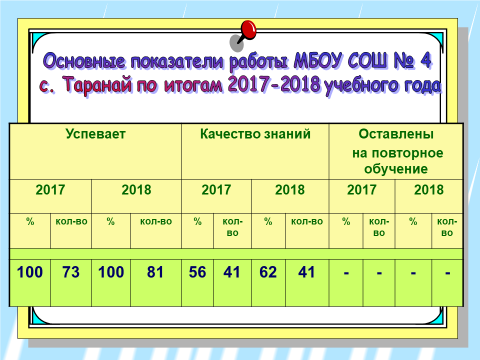 5.1. Данные о результатах итоговых аттестаций выпускников за три года.Уровень освоения государственного стандарта за три года.Учебно-воспитательный процесс.На протяжении ряда лет остается стабильным уровень успеваемости и качества знаний учащихся, а в 2015-2016 учебном году имеется и превышение средних показателей.УРОВЕНЬ ОБУЧЕННОСТИ  ЗА ТРИ ПОСЛЕДНИХ УЧЕБНЫХ ГОДА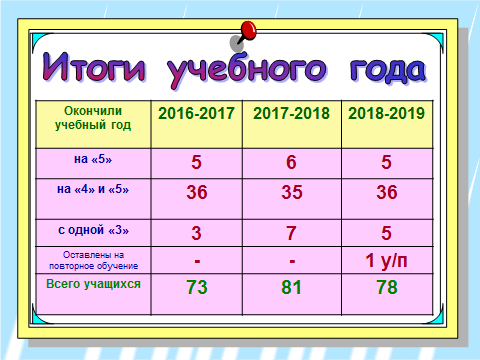 Таким образом, 2018-2019 учебный год окончили:  на «отлично» - 5 учащихся, на «хорошо» - 36 учащихся, с одной «3» - 5 учащихся. В сравнении в предыдущим учебным годом количество обучающихся «на 4  и 5» увеличилось на 1 человек. РЕЗУЛЬТАТЫ ГОСУДАРСТВЕННОЙ ИТОГОВОЙ АТТЕСТАЦИИ.За курс основного общего образования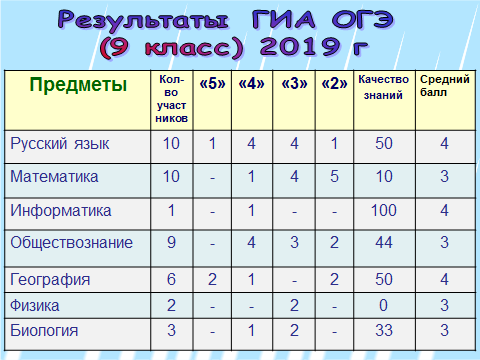 За курс среднего общего образования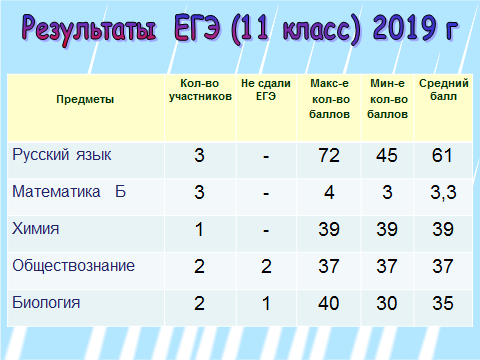 УЧАСТИЕ В ПРЕДМЕТНЫХ ОЛИМПИАДАХ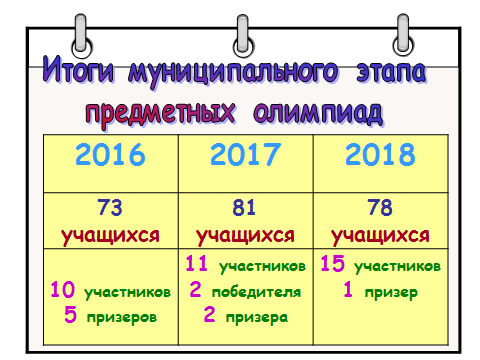 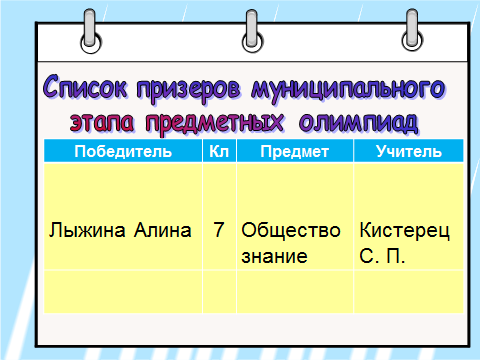 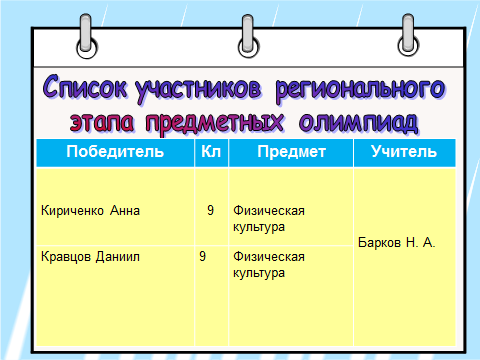 Количество обучающихся, оставшихся на повторное обучение:Обучающийся 4 класса Гиренок Михаил Романович, 21.10.2008 г.р., с 31.07.2018 по 29.05.2019 находился на стационарном лечении в ФГБУ «НМИЦИТИО им. ак. В. И. Шумакова» (г. Москва). В связи с заболеванием индивидуально не обучался. Согласно протокола педагогического совета от 31.05.2019 № 7  принято решение обучающегося 4 класса Гиренок Михаила Романовича, 21.10.2008 г.р., по состоянию здоровья оставить на повторное обучение в 4 классе в 2019-2020 учебном году.Раздел 6. Эффективность организации воспитательной деятельности.Классные руководители – самая значимая категория организаторов воспитательного процесса в ОУ.Методическая работа с классными руководителями проводилась через инструктивно-методические совещания, ШМО классных руководителей, консультации, педагогические советы, на которых рассматривались методические вопросы, вносились коррективы в планы воспитательной работы, информация для классных руководителей.Теоретические и практические вопросы воспитания рассматривались на педагогических советах, МО классных руководителей. Методическое объединение классных руководителей состояло из 15  классных руководителей и заместителя директора по УВР. Работа методического объединения велась по следующим направлениям:Информационная деятельность:Изучение новинок в методической литературе в целях совершенствования педагогической деятельности.Организационная и воспитательная деятельность:Заседания методического совета.Изучение нормативной и методической документации по вопросам воспитания.Организация открытых воспитательных мероприятий.Организация и проведение ежегодных акций, конкурсов, смотров.Выступления классных руководителей на МО, круглых столах, семинарах, педагогических советах.Повышение квалификации педагогов на курсах. Прохождение аттестации педагогических кадров.Развивать систему работы с детьми СОП.Сохранять и укреплять здоровье обучающихся и педагогов, воспитывать потребность в здоровом образе жизни.Ожидаемые результаты работы:Выявление затруднений классных руководителей в методике и практике воспитательного процесса.Анализ деятельности каждого классного руководителя.Популяризация опыта работы;Совершенствование проектно-исследовательской работы в школе.Повышение количества обучающихся, участвующих в мероприятиях школы.Развитие творческих способностей педагогов:   Вся работа школы была направлена на развитие личности ребенка с целью формирования значимых социальных свойств и качеств личности и строилась через работу школьной и классных детских организаций, проведение внеклассных и общешкольных мероприятий с детьми и их родителями.     	В качестве основных форм для реализации данных задач использовались тематические заседания методического объединения, участие в работе педсовета и совещаниях при директоре, классные часы, собеседования, знакомства с новинками методической литературы, работа по самообразованию классных руководителей, взаимопомощь, а также коллективные дела в классах и школе. Поставленные задачи также решались через совершенствование методики проведения внеклассных мероприятий.  ШМО классных руководителей это не только изучение новых веяний в воспитании, но и обмен опытом, который у многих учителей достаточно богат и разнообразен.    Большинство педагогов имеют многолетний опыт работы в роли классного руководителя, владеют целым арсеналом форм и способов организации воспитательного процесса, имеют высокую теоретическую и методическую подготовку в планировании, организации и анализе воспитательной работы, достаточно уверенно ориентируются в современных педагогических концепциях воспитания и используют их как основу для педагогической деятельности (Баркова Т.А -5,10 классы, Смирнова Н.И. -6 класс, Толстова Л.Ю. -1, 3 классы. Именно МО играет важную роль в повышении общетеоретического, методического уровня классных руководителей и их квалификации. Кистерец С.П. представила информацию о необходимости использования информационно-коммуникационных технологий с целью повышения качества ВР, развития познавательного интереса. Наиболее удачными и запоминающимися мероприятиями были: «Дружба крепкая», «"Мамины ласковые руки - доброе слово"- 1-3 классы Толстова Л.Ю., «Зимние забавы» - Баркова Т.А. 5,10 классы, «Неформальные подростковые объединения» - Смирнова Н.И. 6 класс., «Профессия- хороший человек»- Ларюхина Л.В. – 9 класс.Соответственно, в течение учебного года были выявлены проблемы в организации воспитательного процесса:- воспитательная работа в некоторых классах строится без учета интересов, способностей и возрастных особенностей учащихся;- не в полное мере проводится работа по изучению эффективности воспитательного процесса;- не всеми классными руководителями осознается ответственность за социально-педагогическое сопровождение каждого учащегося.    Проанализировав проблемы, пришли к идее создания системы методической работы по формированию и развитию профессиональной компетентности классных руководителей для повышения эффективности воспитательного процесса в школе.Решили:- Продумать систему мониторинга результативности деятельности классных руководителей;- Систематически повышать теоретический, научно-методический уровень подготовки классных руководителей;- Координировать деятельность классных руководителей по проектированию и формированию воспитательной системы класса;- Изучать и внедрять на практике современные воспитательные технологии;- Обобщать, систематизировать и распространять передовой, инновационный опыт работы классных руководителей;- Повышать квалификацию в системе профессиональной подготовки.Решение этих задач будет способствовать достижению основной цели – профессиональному росту классных руководителей.Вывод:    На хорошем уровне в течение года прослеживалась воспитательная работа у многих классных руководителей ( 5,10, 6, 1,3, 11 классы Баркова Т.А.,  Смирнова Н.И., Толстова Л.Ю., Смирнова Т.И.)Посещение классных часов, участие классов в общешкольных мероприятиях показало, что воспитательный потенциал общешкольных мероприятий, методический уровень имел тенденцию к росту в течение года.Необходимо вести работу по накоплению опыта лучших классных руководителей. Есть предложения и у самих классных руководителей собирать свою, школьную медиатеку лучших презентаций классных часов и внеклассных мероприятий, делиться наработанным опытом.          На следующий учебный год необходимо:Координация деятельности классных руководителей в организации воспитательной работы в классных коллективах и воспитательной    деятельности школы.Повышение теоретического, научно-методического уровня подготовки классных руководителей.Изучать и апробировать методы диагностики развития классного коллектива.Овладение классными руководителями современных воспитательных технологий и знаниями современных форм и методов воспитательной работы.Организация горячего питания   Безусловно, первое место в ряду вопросов здоровьесбережения занимает охват горячим питанием. Уже не первый год в школе существует целенаправленная, спланированная работа по организации горячего питания, которая дает свои результаты. Согласно мониторингу 99% учащихся питаются в школьной столовой, из них 100% учащиеся начальной школы. Данные показатели практически не изменяются на протяжении последних лет и указывают на системность и систематичность в работе ответственных лиц, сбалансированность меню и стабильность в работе школьной столовой. Ежемесячно ведется мониторинг охвата горячим питанием учащихся. Работает комиссия общественного контроля организации и качества питания учащихся. ВЫВОДЫ:За текущий  учебный  год наиболее важными достижениями коллектива школы являются следующие:	Можно считать, что, в целом, педагогический коллектив уделял большое внимание вопросам воспитания. Все запланированные мероприятия соответствовали возрастным и психологическим особенностям детей,  были направлены на реализацию поставленных задач,  и имели место в воспитании. Участие ребят в различных мероприятиях было добровольным, основанном на личном желании детей. Формы и методы работы, подобранные педагогами, способствовали наибольшему привлечению участников программы любого мероприятия. К концу учебного года у детей наблюдаются позитивные изменения: устойчивый мотив к воспитательному процессу, который характеризуется не только желанием узнать новое, но и применять всё на практике (конкурсы,  игровые программы, кругосветки); - проявляются активность, уверенность, самостоятельность, успешность в проведении практических занятий. При этом обеспечивается одновременное развитие ряда важнейших интеллектуальных качеств: внимания, памяти, различных видов мышления, речи, наблюдательности.  Благодаря проделанной работе, дети стали получать эмоциональный подъём, проявлять позитивные качества характера: находчивость, взаимопомощь, умение сопереживать, умение работать в коллективе, целеустремлённость, эстетические потребности личности, любят творческие задания.  Анализ результатов воспитательной работы показал, что составленная программа выполнена. Все перечисленные выше мероприятия способствовали воспитанию у детей целого ряда положительных качеств, способствующих развитию инициатив, лидерских качеств, активной жизненной позиции, сформировали ответственность. Итак, гуманистическая  система образования ставит сегодня приоритетной задачей – предоставление каждому ребёнку условий для творческой самореализации, личностного самоопределения, развития индивидуальности, а также развития навыков работы в команде, формирования гражданина обновлённого социума. В школе поддерживается порядок и уют. В этом году  произведен косметический ремонт внутренней территории школы. В библиотеке  приобретены необходимые учебники для обучения школьников (на 100%). Однако нельзя отрицать и  ряд проблем, существенно осложняющих организацию  воспитательной  работы:- обслуживание компьютеров, электронной техники и слабая скорость Интернета для участия в онлайн-конференциях, вебинарах, конкурсах и других мероприятиях. Задачи на 2019-2020 учебный год: совершенствовать методическую работу: обучать педагогов внутри школы, оказывать им действенную помощь в улучшении организации образовательного процесса, в обобщении и внедрении передового педагогического опыта, в повышение теоретического уровня и педагогической квалификации через открытые уроки, консультации, неформальный характер взаимодействия; продолжить работу по реализации ФГОС, наращивать опыт практических умений по преподаванию предметов по ФГОС; создать необходимые условия для внедрения инноваций в УВП, реализации образовательной программы, программы развития школы; совершенствовать систему мониторинга и диагностики успешности образования, уровня профессиональной компетентности и методической подготовки педагогов; Перспективы и планы развития на 2019-2020 учебный год. 1. Внедрение новых государственных образовательных стандартов на второй ступени образования (5-8 классы). 2. Поиск и внедрение эффективных современных педагогических технологий в образовательный процесс. 3. Укрепление и модернизация материально-технической базы школы в соответствии с современными требованиями. 4. Работа по расширению образовательного пространства (организация участия обучающихся в конкурсах, олимпиадах, включение мотивированных и одаренных детей в систему дистанционного обучения и т.п.). Главной целью воспитательной работы на 2019-2020 учебный год по –прежнему является всестороннее развитие личности, а также создание условий для ее формированияСпортивный залВ школе имеются спортивный зал – общей площадью 170,6 кв. м. Спортивный зал школы оснащен спортивным инвентарем в достаточном количестве. Зал используется с 9.00 до 20.00. ежедневно, с учетом работы спортивных секций, внеурочной деятельности.Физкультурно-спортивная зона размещена на территории школьного двора. Спортивная зона оборудована: футбольным полем, баскетбольной площадкой, беговыми дорожками, прыжковой ямой. Учебные и внеклассные занятия проводятся по расписанию. В зимний период III четверти  в 1-11 классах проводится лыжная подготовка. Ежегодно, на начало учебного года школьной комиссией проводится проверка исправности спортивного инвентаря и снарядов. Администрацией школы разработаны и утверждены  инструкции по охране труда, ведутся журналы инструктажа учащихся.Имеющиеся объекты физической культуры и спорта используются на все 100%.. Школа испытывает нехватку спортивных объектов, особенно мало одного спортивного зала.Раздел 7. Качественный состав педагогических кадров.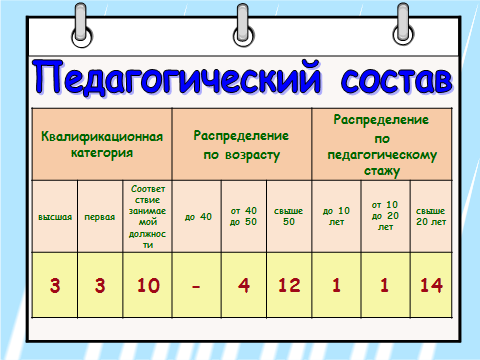 7.1. Общие сведения о кадровом обеспечении образовательного процесса.7.2. Кадровое  обеспечение образовательного процесса.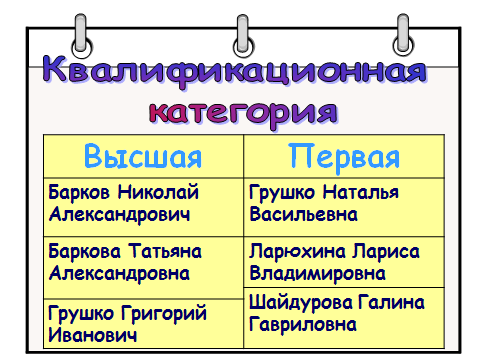 7.3. Обеспеченность МБОУ СОШ № 4 руководящими  работниками.7.4.  Анализ движения педагогических кадров за три года.Раздел 8. Материально-техническое оснащение образовательного процесса.Обеспечение учебникамиИнформатизацияКабинетыШкольная спортивная инфраструктура      Анализ оснащенности кабинетов.  Раздел 9. Проблемно-ориентированный анализ образовательной деятельности МБОУ СОШ № 4 с. Таранай (на основе мониторинга образовательной деятельности за три учебных года).В школе функционируют:	- Педагогический совет (согласно плана).- Методический совет (1 раз в четверть).	- Совещания при директоре (1 раз в месяц).	- Комиссия по охране труда, чрезвычайным ситуациям (в течение года).	- Комиссия по организации питания (в течение года).	- Комиссия по антитеррористической защищенности школы.	- Общешкольный родительский комитет.- Управляющий совет.	- Методические объединения:МО естественно-математического цикла – Вережникова Л. А., (математика, информатика и ИКТ, физика, химия, биология);МО филологического цикла – Ларюхина Л. В., (английский язык, русский язык, литература);МО гуманитарного цикла – Шайдурова Г. Г., (история, обществознание, география, краеведение, экология, МХК, музыка, ИЗО, технология, физическая культура, ОБЖ);МО учителей начальных классов  – Толстова Л. Ю.МО классных руководителей  – Кистерец С. П.Независимую оценку деятельности педагогического коллектива по разным направлениям давали эксперты Министерства образования Сахалинской области, сотрудники управления образования администрации МО «Анивский городской округ. Все выводы и рекомендации были доведены до педагогического коллектива. Методическая работа школы строилась в соответствии с планом работы школы на текущий учебный год.Приоритетные направления в работе методического совета:создание условий для повышения эффективности и качества учебно-образовательного процесса;совершенствование методических приемов, способов преподавания учебных дисциплин;изучение и внедрение в педагогический процесс новых педагогических технологий с целью повышения качества ЗУН учащихся, повышения учебной мотивации учащихся, развития познавательного интереса; изучение и распространение передового педагогического опыта.-введение и реализация ФГОС ОООВсе заседания педсоветов несут конкретную информацию о выполнении принятых решений, что делает работу более эффективной и качественной: глубоко анализируется поднятая на педсовете проблема, дается оценка работы, вносятся коррективы в план М/О, учебной и воспитательной работы.Педсоветы проходят в соответствии с планом работы школы. Главная цель - выявление, обсуждение и решение текущих проблем, связанных с предупреждением неуспешности, повышение качества знаний. Также постоянно рассматриваются вопросы, связанные с промежуточной и итоговой аттестацией учащихся.В течение учебного года проводятся тематические семинары для педагогического коллектива, направленные на решение основных проблем, выдвинутых образовательной программой школы и отчетом по результатам самообследования.Большое внимание МС школы уделяет проведению предметных недель. Ежегодно проведены предметные недели всех ШМО. В них принимает участие 100% педагогов нашей школы. Все уроки и внеклассные мероприятия проводятся на достаточно высоком уровне с использованием различных типов уроков и форм учебной деятельности. Результаты единого государственного экзаменаРезультаты ГИА-9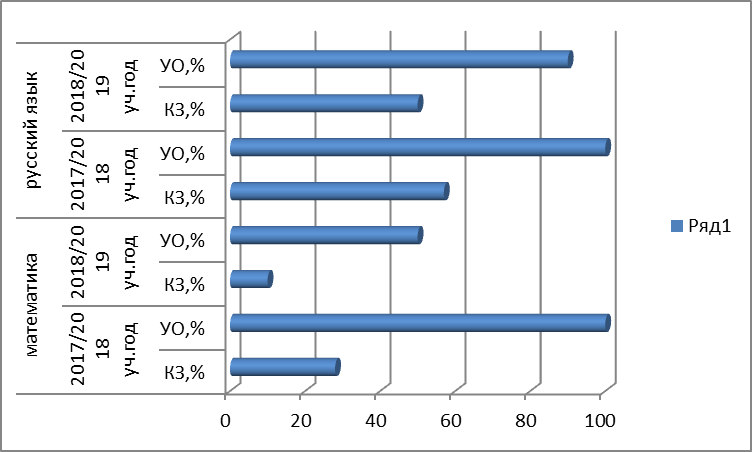 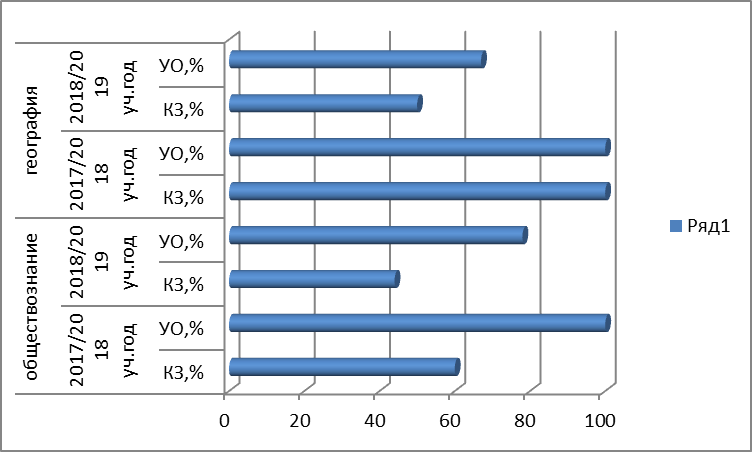 Информация об участии МБОУ СОШ № 4 с. Таранай в муниципальных, региональных, федеральных Всероссийских мероприятиях в 2018-2019 учебном году.Развитие творческих способностей школьников (за 3 года)Директор МБОУ СОШ № 4 с. Таранай                                                                                              Е. В. Хлебников                             1 класс                                                        Сентябрь-октябрь1. 9-00 – 9-35                                              2. 9-45 – 10-20Динамическая пауза                    3.11-05 – 11-40Ноябрь-декабрь1. 9-00 – 9-35                                              2. 9-45 – 10-20Динамическая пауза                    3. 11-05 – 11-404. 11-50 – 12.25  Январь-май1. 9-00 – 9-45                                              2. 9-55 – 10-40Динамическая пауза                    3.11-25 – 12-104. 12-20 – 13.05Вторник5. 13-15 – 14.00  2-11 классы1.  9-00 -9-45            2.  9-55 – 10-40       3. 10-50 – 11-35     4. 11-55 – 12-40     5. 13-00 – 13-45     6. 13-55 – 14-40 7. 14-50 – 15.35    КлассыУчебные предметыНаименование            программыАвтор, какая (типовая,  авторская, адаптивная)ПродолжительностьреализацииПродолжительностьреализацииНачальное общее образованиеНачальное общее образованиеНачальное общее образованиеНачальное общее образованиеНачальное общее образованиеНачальное общее образование1-4Русский язык «Школа России». Русский язык,   2016, ФГОСКанакина В. П., Горецкий В. Г., Дементьева М. Н. - авторскаяКанакина В. П., Горецкий В. Г., Дементьева М. Н. - авторская4 года1-4Литературное чтение«Школа России». Литературное чтение, 2016, ФГОСКлиманова Л. Ф., Бойкина М. В. - авторскаяКлиманова Л. Ф., Бойкина М. В. - авторская4 года1-4Математика«Школа России».  Математика,  2016, ФГОСМоро М. И., Бантова М. А., Бельтюкова Г. В. - авторскаяМоро М. И., Бантова М. А., Бельтюкова Г. В. - авторская4 года1-4Окружающий мир«Школа России».  Окружающий мир,  2016, ФГОСПлешаков А. А. - авторскаяПлешаков А. А. - авторская4 года1-4Изобразительное искусствоПримерная программа по изобразительному искусству начального общего образования, 2016, ФГОСтиповаятиповая4 года2-4Иностранный язык Программа общеобразовательных учреждений для начального общего образования  «Английский язык МИЛИ» 2017  ФГОСБыкова Н. И., Дули Д., Поспелова М. Д., Эванс В. - авторскаяБыкова Н. И., Дули Д., Поспелова М. Д., Эванс В. - авторская3 года1-4Физическая культураКомплексная программа физического воспитания учащихся 1-11 классов, 2016, ФГОСВ. И. Лях - авторскаяВ. И. Лях - авторская4 года1-4ТехнологияПримерная программа по технологии начального общего образования, 2016, ФГОСРоговцеав Н.И., Богданова Н.В., Фрейтаг Роговцеав Н.И., Богданова Н.В., Фрейтаг 4года1-4Музыка«Школа России».  Музыка , 2016, ФГОСКритская Е. Д., Сергеева Г. П. - авторскаяКритская Е. Д., Сергеева Г. П. - авторская4года4Основы религиозных культур и светской этикиПрограммы общеобразовательных учреждений «Основы религиозных  культур и светской этики.  Основы  мировых религиозных культур», 2016Беглов А.Л., Саплина Е.В., Токарева Е.С. и др.Беглов А.Л., Саплина Е.В., Токарева Е.С. и др.1 годКлассыУчебные  предметыНаименование  программыАвтор, какая (типовая, авторская, адаптивная)Продолжительностьреализации5-9Русский язык Программа общеобразовательных учреждений 5-9 классы, «Русский язык», ФГОС 2016Баранов М. Т., Ладыженская Т. А., Шанский Н. М. - авторская5 лет5-9ЛитератураПрограмма общеобразовательных учреждений  для 5-11 классов «Литература» (Базовый уровень), ФГОС 2016Под ред. Коровиной В. Я. - авторская5 лет5-6МатематикаПрограмма общеобразовательных учреждений Математика», ФГОС 2016Жохов В. И. - авторская2 года7-9МатематикаПрограмма общеобразовательных учреждений «Алгебра», 2016 ФГОСПрограмма общеобразовательных учреждений «Геометрия», 2016 ФГОСМакарычев Ю. Н., Миндюк Н. Г. Нешков К. И., Суворова С. Б. - авторскаяАтанасян Л. С., Бутузов В. Ф., Кадомцев С. Б. - авторская3 года7-9Информатика и ИКТПрограмма общеобразовательных учреждений «Информатика и ИКТ», ФГОС 2017 Босова Л.Л., Босова А.Ю.- авторская3 года8-9ХимияПрограмма общеобразовательных учреждений «Химия» ФГОС  2016Рудзитис Г.Е., Фельдман Ф.Г.- авторская2 года6-9БиологияПрограмма общеобразовательных учреждений «Биология», ФГОС 2016Под ред. Пасечника В. В. - авторская5 лет7-9ФизикаПрограмма общеобразовательных учреждений «Физика», ФГОС  2016 Гутник Е. М., Шаронин Е. В. - авторская3 года5-9ГеографияПримерная  программа по географии основного общего образования, ФГОС 2017типовая4 года5ИсторияПрограмма общеобразовательных учреждений «История Древнего мира», ФГОС 2016Вигасин А.А., Годер Г.И., СвенцицкаяИ.С. Всеобщая история.  История древнего мира1 год6ИсторияПрограмма общеобразовательных учреждений «История Средних веков», ФГОС 2016Е. В. Агибалова, Г. М. Донской, авторскаяПод ред. Торкунова  А.В.1 год6, 7, 8ИсторияПрограмма общеобразовательных учреждений «История России», 2016 ФГОСА. А. Данилов, Л. Г. Косулина, авторская3 года7, 8ИсторияПрограмма общеобразовательных учреждений «Новая история», 2016 ФГОСА. Я. Юдовская, Л. М. Ванюшкина, авторская2 года9ИсторияПрограмма общеобразовательных учреждений «История России», 2016 ФГОСН. В. Загладин, авторская1 год9ИсторияПрограмма общеобразовательных учреждений «Всеобщая история», 2016 ФГОСН. В. Загладин, авторская1 год6-9ОбществознаниеПрограмма общеобразовательных учреждений «Обществознание», 2016 ФГОСА. И. Кравченко, авторская4 года5-9МузыкаПрограмма общеобразовательных учреждений «Музыка», 2017 ФГОСЕ.Д.Критская, Г.П.Сергеева, Т.С. Шмагина - авторская5 лет5-9Изобразительное искусствоПрограмма общеобразовательных учреждений «Изобразительное искусство», 2016 ФГОСКузин В. С., Ломов С. П., Шорохов Е. В. - авторская5 лет5-8Иностранный языкПрограмма общеобразовательных учреждений для основного общего образования «Английский язык»  2017 ФГОСВаулина Ю.Е., Дули Д., Подоляко О.Е.3 года9Иностранный языкПрограмма общеобразовательных учреждений для основного общего образования «Английский язык»  2017Ваулина Ю.Е., Дули Д., Подоляко О.Е.2 года5-9Физическая культураКомплексная программа физического воспитания учащихся 1-11 классов, 2015 ФГОСВ. И. Лях - авторская5 лет5-9КраеведениеПрограмма по краеведению 5-9 классы, авторы Высоков М.С, Василевский А.А, Булавинцева М.Г, Литвинцева Э.В, Хоменко З.Н, Пьянзина Г.И, Щербакова О.А, Орлова О.И, СОИПиПКК, 20016 гавторская5 лет5-8ТехнологияПрограмма общеобразовательных учреждений «Технология», 2016 ФГОССимоненко В. Д. - авторская4 года5-9Основы безопасности жизнедеятельностиПрограмма для общеобразовательных учреждений «Основы безопасности жизнедеятельности»  для основного общего образования 2016 ФГОС А. Т. Смирнов, Б. О. Хренников - авторская5 летКлассыУчебные предметыНаименование программыАвтор, какая (типовая, авторская, адаптивная)Продолжительность реализации10-11Русский язык Программа общеобразовательных учреждений «Русский язык», 2016Власенков А. И. - авторская2 года10-11ЛитератураПрограмма общеобразовательных учреждений «Литература», 2016Лебедев Ю. В., Романова А. Н. - авторская2 года10-11Иностранный языкПрограмма общеобразовательных учреждений для среднего общего образования «Английский язык»  2015Афанасьева О.В., Дули Д., Михеева И.В., Эванс В. и др.- авторская2 года10-11МатематикаПрограмма общеобразовательных учреждений  «Алгебра и начала математического анализа», 2015Программа общеобразовательных учреждений  «Геометрия», 2015Колмогоров А. Н, Абрамов А. Н., Дудницын Ю. П. и др. - авторскаяАтанасян Л. С., Бутузов В. Ф., Кадомцев С. Б. - авторская2 года10-11История Программа общеобразовательных учреждений «История России»; «Всеобщая история» 2015А. Н. Сахаров - авторскаяН. В. Загладин - авторская2 года10-11ОбществознаниеПрограмма общеобразовательных учреждений «Обществознание 10 – 11 классы, базовый уровень», 2015Л. Н. Боголюбов, Н. И. Городецкая, Л. Ф. Иванова,  А. И.  Матвеев - авторская2 года10-11ФизикаПрограмма общеобразовательных учреждений «Физика», 2016  Буховцев Б.Б., Сотский Н.Н. /Под ред. Николаева В.И., Парфентьева Н.А./2 года10-11ХимияПрограмма общеобразовательных учреждений «Химия», 2016Под ред. Н. Е. Кузнецовой - авторская2 года10-11БиологияПрограмма общеобразовательных учреждений «Биология», 2016Под ред. Пасечника В. В. - авторская2 года10-11Физическая культураКомплексная программа физического воспитания учащихся 1-11 классов, 2015В. И. Лях - авторская2 года10-11Основы безопасности жизнедеятельностиПрограмма для общеобразовательных учреждений «Основы безопасности жизнедеятельности»  для основного общего образования 2015А. Т. Смирнов, Б. О. Хренников - авторская2 года                                                                                                 10-11Информатика и ИКТПрограмма общеобразовательных учреждений «Информатика и ИКТ», 2016Семакин И.Г., Шеина Т.Ю., Шестакова Л.В. - авторская2 года10-11Мировая художественная культураПрограмма для 10-11 классов (базовый уровень) «Мировая художественная культура», 2015Л. Г. Емохонова, авторская2 года10-11ТехнологияПрограмма общеобразовательных учреждений «Технология», 2016Симоненко В. Д. - авторская2 года10-11ГеографияПримерная  программа по географии основного общего образования, 2016типовая2 годаУчебный годПолнота реализации ГОСПолнота реализации ГОСПолнота реализации ГОСПолнота реализации ГОСПолнота реализации ГОСПолнота реализации ГОСУчебный годПредмет, по которому не осуществлялось обучениеКлассВ течение какого времени не осуществлялось обучениеПредмет (освоение учебного времени менее 70%)Реализация учебных часовРеализация учебных часовУчебный годПредмет, по которому не осуществлялось обучениеКлассВ течение какого времени не осуществлялось обучениеПредмет (освоение учебного времени менее 70%)По плануФактически2016-2017нет--нет--2017-2018нет--нет--2018-2019нет--нет--КлассКлассКоличествоучащихся№ по ФедеральномуПеречню наПрограмма Программа Наименование учебника, место издания учебникаАвторыучебникаКоличествоучебников в школьнойбиблиотекеКоличествонедостающихучебниковКлассКлассКоличествоучащихся№ по ФедеральномуПеречню наВид (типовая, авторская, адаптивная)год изданияНаименование учебника, место издания учебникаАвторыучебникаКоличествоучебников в школьнойбиблиотекеКоличествонедостающихучебниковНачальное  образованиеНачальное  образованиеНачальное  образованиеНачальное  образованиеНачальное  образованиеНачальное  образованиеНачальное  образованиеНачальное  образованиеНачальное  образованиеНачальное  образованиеРусский язык1161.1.1.1.4.2.авторская2017Русский язык ПросвещениеКанакина В.П., Горецкий В.Г.1201161.1.1.1.4.1.2016Азбука. ПросвещениеГорецкийВ.Г., Кирюшкин В.А., Виноградская Л.А1202271.1.1.1.4.3.авторская2017Русский язык ПросвещениеКанакина В.П., Горецкий В.Г.1203381.1.1.1.4.4.авторская2017Русский язык ПросвещениеКанакина В.П., Горецкий В.Г. 12-1 часть;12-2 часть044101.1.1.1.4.5.авторская2017Русский язык ПросвещениеКанакина В.П., Горецкий В.Г. 12-1 часть;12-2 часть0Литературное чтение01161.1.1.2.5.1.авторская2017Литературное чтение ПросвещениеКлиманова Л.Ф., Горецкий В.Г. Голованова М.В. и др.1002271.1.1.2.5.2.авторская2017Литературное чтение       ПросвещениеКлиманова Л.Ф., Горецкий В.Г. Голованова М.В.  и  др.10-1 часть;10-2 часть03381.1.1.2.5.3.авторская2017Литературное чтение   ПросвещениеКлиманова Л.Ф., Голованова М.В., Горецкий В.Г. и др.  10-1 часть;10-2 часть044101.1.1.2.5.4.авторская2017Литературное чтение          Просвещение  Климанова Л.Ф., Горецкий В.Г. Голованова М.В.  и  др.10-1 часть;10-2 часть0                           Иностранный язык2271.1.1.3.3.1.авторская2017Английский язык Английский язык ПросвещениеБыкова Н.И., Дули Д., Поспелова М.Д. и др. Английский язык1103381.1.1.3.3.2.авторская2017Английский язык ПросвещениеБыкова Н.И., Дули Д., Поспелова М.Д. и др.11044101.1.1.3.3.3.авторская2017Английский язык ПросвещениеБыкова Н.И., Дули Д., Поспелова М.Д. и др.120Математика1161.1.2.1.8.1.авторская2017 Математика ПросвещениеМоро М.И., Степанова С.В. Волкова С.И., 1202271.1.2.1.8.2.авторская2017 Математика. ПросвещениеМоро М.И., Бантова М.А., Бельтюкова Г.В.1203381.1.2.1.8.3.авторская2017Математика ПросвещениеМоро М.И., Бантова М.А., Бельтюкова Г.В.12044101.1.2.1.8.4.авторская2017Математика ПросвещениеМоро М.И., Бантова М.А., Бельтюкова Г.В.120Окружающий мир1161.1.3.1.3.1.авторская2016Окружающий мир. ПросвещениеПлешаков А.А.12-1часть;12-2 часть02271.1.3.1.3.2.авторская2017Окружающий мир. ПросвещениеПлешаков А.А.12-1часть;12-2 часть03381.1.3.1.3.3.авторская2017Окружающий мир. ПросвещениеПлешаков А.А.12-1часть;12-2 часть044101.1.3.1.3.4.авторская2017Окружающий мир. ПросвещениеПлешаков А.А., Крючкова Е.А.   12-1часть;12-2 часть0Изобразительное искусство1161.1.5.1.6.1.авторская2016Изобразительное искусствоПросвещениеНеменская Л.А. /Под ред. НеменскогоБ.М.1002271.1.5.1.6.2.авторская2016Изобразительное искусствоПросвещениеКоротеева Е.И., /Под ред. Неменского Б.М.1003381.1.5.1.6.3.авторская2016Изобразительное искусствоПросвещениеГоряева Н.А., Неменского Б.М,. Питерских А.С. и др. /Под ред. Неменского Б.М.10044101.1.5.1.6.4.авторская2016Изобразительное искусствоПросвещениеНеменская   Л.А. /Под ред. Неменского Б.М.100Музыка1161.1.5.2.5.1.авторская2017Музыка. ПросвещениеКритская Е.Д., Сергеева Г.П., Шмагина Т.С.1002271.1.5.2.5.2.авторская2016Музыка. ПросвещениеКритская Е.Д., Сергеева Г.П., Шмагина Т.С.1003381.1.5.2.5.3.авторская2016Музыка. ПросвещениеКритская Е.Д., Сергеева Г.П., Шмагина Т.С.10044101.1.5.2.5.4.авторская2016Музыка. ПросвещениеКритская Е.Д., Сергеева Г.П., Шмагина Т.С.100Технология1161.1.6.1.9.1.авторская2016Технология ПросвещениеРоговцеав Н.И., Богданова Н.В., Фрейтаг702271.1.6.1.9.2.авторская2016Технология. ПросвещениеРоговцеав Н.И., Богданова Н.В., Добромыслова Н.В.803381.1.6.1.9.3.авторская2016Технология. ПросвещениеРоговцеав Н.И., Богданова Н.В., Добромыслова Н.В.8044101.1.6.1.9.4.авторская2016Технология. ПросвещениеРоговцеав Н.И., Богданова Н.В, Шипилова Н.В.80Физическая культура1-41-4311.1.7.1.3.5.авторская2016Физическая культура ПросвещениеЛях В. И.Основы духовно-нравственной культуры народов4-54-5201.1.4.1.4.5.авторская2017Основы религиозных  культур и светской этики.  Основы  мировых религиозных культур. ПросвещениеБеглов А.Л., Саплина Е.В., Токарева Е.С. и др.200ОСНОВНОЕ ОБЩЕЕ ОБРАЗОВАНИЕРусский язык55101.2.1.1.4.1.авторская2016Русский язык. ПросвещениеЛадыженская Т.А., Баранов М.Т., Тростенцова Л.А. и др.10 -1 часть;10-2 часть06691.2.1.1.4.2.авторская2017Русский язык. ПросвещениеБаранов М.Т.,  Ладыженская Т.А. , Тростенцова Л.А. и др.10 -1 часть;10-2 часть07791.2.1.1.4.3.авторская2016Русский язык. Просвещение Баранов М.Т., Ладыженская Т.А., Тростенцова Л.А. и др1108841.2.1.1.4.4.авторская2017Русский язык. Просвещение.Тростенцова Л.А., Ладыженская Т.А., Дейкина А.Д. и др.10 099101.2.1.1.4.5.авторская2016Русский язык Просвещение .Тростенцова Л.А., Ладыженская Т.А., Дейкина А.Д. и др.100ЛитератураЛитератураЛитератураЛитератураЛитератураЛитератураЛитератураЛитератураЛитератураЛитература55101.2.1.2.1.1.авторская2017Литература. Просвещение Коровина В.Я., Журавлёв В.П., Коровин10 -1 часть;10-2 часть06691.2.1.2.1.2.авторская2017Литература. ПросвещениеПолухина В.П., Коровина В.Я., Журавлев В.П. / Под ред. Коровиной В.Я.10 -1 часть;10-2 часть07791.2.1.2.1.3.авторская2017Литература.  Просвещение Коровина В.Я., Журавлев В.П., Коровин В.И.  10 -1 часть;10-2 часть08841.2.1.2.1.4.авторская2017Литература. Просвещение Коровина В.Я., Журавлев В.П., Коровин В.И.  8 -1 часть;8-2 часть099101.2.1.2.1.5.авторская2009Литература. Просвещение Коровина В.Я., Журавлев В.П.,  Коровин В.И. и др.  / под ред. Коровиной В.Я.10 -1 часть;10-2 часть0 Иностранный языкИностранный языкИностранный языкИностранный языкИностранный языкИностранный языкИностранный языкИностранный языкИностранный языкИностранный язык55101.2.1.3.5.1.авторская2016Английский язык. ПросвещениеВаулина Ю.Е., Дули Д., Подоляко О.Е.1006691.2.1.3.5.2.авторская2017Английский язык. ПросвещениеВаулина Ю.Е., Дули Д., Подоляко О.Е.1007791.2.1.3.5.3.авторская2017Английский язык. ПросвещениеВаулина Ю.Е., Дули Д., Подоляко О.Е.1008841.2.1.3.5.4.авторская2017Английский язык . ПросвещениеВаулина Ю.Е., Дули Д., Подоляко О.Е.7099101.2.1.3.5.5.авторская2017Английский язык ПросвещениеВаулина Ю.Е., Дули Д., Подоляко О.Е.100МатематикаМатематикаМатематикаМатематикаМатематикаМатематикаМатематикаМатематикаМатематикаМатематика55101.2.3.1.5.1.авторская2015Математика  ПросвещениеДорофеева Г.В., Суворова С.Б. Шарыгин И.Ф., и др. /Под ред. Дорофеева Г.В., Шарыгина И.Ф..1006691.2.3.1.5.2авторская2016 Математика ПросвещениеДорофеева Г.В., Суворова С.Б. Шарыгин И.Ф., и др. /Под ред. Дорофеева Г.В., Шарыгина И.Ф..107791.2.3.2.3.1.авторская2017Алгебра  ПросвещениеДорофеева Г.В., Суворова С.Б. Шарыгин И.Ф., и др. /Под ред. Дорофеева Г.В., Шарыгина И.Ф..10884 1.2.3.2.5.2.авторская2017Алгебра.  Просвещение Дорофеева Г.В., Суворова С.Б. Шарыгин И.Ф., и др. /Под ред. Дорофеева Г.В., Шарыгина И.Ф..7099101.2.3.2.5.3.авторская2016Алгебра. . ПросвещениеМакарычев Ю.Н., Миндюк Н.Г., Нешков К.И. и др./ под ред. Теляковского1007-97-9231.2.3.3.2.1.авторская2016Геометрия ПросвещениеАтанасян Л.С., Бутузов В.Ф., Кадомцев С.Б и др.240Информатика и ИКТИнформатика и ИКТИнформатика и ИКТИнформатика и ИКТИнформатика и ИКТИнформатика и ИКТИнформатика и ИКТИнформатика и ИКТИнформатика и ИКТИнформатика и ИКТ7791.2.3.4.1.3.авторская2013Информатика «Бином»Босова Л.Л.468841.2.3.4.1.4.авторская2013Информатика «Бином»Босова Л.Л., Босова А.Ю.4699101.2.3.4.1.5.авторская2013Информатика «Бином»Босова Л.Л., Босова А.Ю.38ИсторияИсторияИсторияИсторияИсторияИсторияИсторияИсторияИсторияИстория55101.2.2.2.1.1.авторская2016История древнего мираПросвещениеВигасин А.А., Годер Г.И., СвенцицкаяИ.С. Всеобщая история.  История древнего мира1016691.2.2.2.1.2.авторская2016Всеобщая история. История Средних веков. ПросвещениеАгибалова Е.В., Донской Г.М.1006691.2.2.1.7.1.авторская2017История России ПросвещениеАрсентьев Н.М., Данилов А.А., Стефанович / Под ред. Торкунова  А.В.10 -1 часть;10-2 часть07791.2.2.1.7.2.авторская2017История России ПросвещениеАрсентьев Н.М., Данилов А.А., Курукин И..В. / Под ред. Торкунова  А.В.10 -1 часть;10-2 часть07791.2.2.2.1.3.авторская2016Всеобщая история. История нового времени. ПросвещениеЮдовская А.Я., Баранов П.А., Ванюшкина Л.М.  1008841.2.2.2.1.4авторская2017Всеобщая история. История нового времени..  Просвещение.Юдовская А.Я., Баранов П.А., Ванюшкина Л.М.  1008841.2.2.1.7.3.авторская2016История РоссииПросвещениеАрсентьев Н.М., Данилов А.А., Курукин И..В. / Под ред. Торкунова  А.В10 -1 часть;10-2 часть099101.2.2.2.1.5.авторская2017Всеобщая история. Новейшая история ПросвещениеСороко-Цюпа О.С., Сороко-Цюпа А.О10099101.2.2.1.7.4.авторская2016История России ПросвещениеАрсентьев Н.М., Данилов А.А., Левандовский А.А. / Под ред. Торкунова  А.В10 -1 часть;10-2 часть0ОбществознаниеОбществознаниеОбществознаниеОбществознаниеОбществознаниеОбществознаниеОбществознаниеОбществознаниеОбществознаниеОбществознание55101.2.2.3.1.1.авторская2016Обществознание ПросвещениеБоголюбов Л.Н., Виноградова Н.Ф., Городецкая Н.И. и др. /Под ред. Боголюбова Л.Н.,  Ивановой Л.Ф.1006691.2.2.3.1.2.авторская2016Обществознание ПросвещениеВиноградова Н.Ф., Городецкая Н.И. Ивановой Л.Ф. /Под ред. Боголюбова Л.Н., Ивановой Л.Ф.1007791.2.2.3.1.3.авторская2017Обществознание ПросвещениеБоголюбов Л.Н., Городецкая Н.И., Иванова Л.Ф.,  и др. /Под ред. Боголюбова Л.Н.,  Ивановой Л.Ф.1008841.2.2.3.1.4.авторская2017Обществознание ПросвещениеБоголюбов Л.Н., Городецкая Н.И., Иванова Л.Ф.,  и др. /Под ред. Боголюбова Л.Н.,  Ивановой Л.Ф.10099101.2.2.3.1.5.авторская2017Обществознание ПросвещениеБоголюбов Л.Н., Городецкая Н.И., Иванова Л.Ф.,  и др. /Под ред. Боголюбова Л.Н.,  Ивановой Л.Ф.100ГеографияГеографияГеографияГеографияГеографияГеографияГеографияГеографияГеографияГеография55101.2.2.4.7..1типовая2017География ПросвещениеЛобжанидзе А.А.1006691.2.2.4.7..1типовая2017География ПросвещениеЛобжанидзе А.А.1007791.2.2.4.4.2.типоваяГеография ДрофаДушина И.В., Коринская В.А., Щенев В.А., Под ред. Дронова В.П.108841.2.2.4.6.4.типовая2017География   ВЕНТА-ГРАФ Пятунин В.Б., Таможняя Е.А. /Под ред. Дронова В.П.7099101.2.2.4.6.5.типовая2017География. России. Хозяйство. РегионыВЕНТА-ГРАФТаможняя Е.А.,Толкунова С.Г./ Под ред. Дронова В.П.  100БиологияБиологияБиологияБиологияБиологияБиологияБиологияБиологияБиологияБиология55101.2.4.2.2.1.авторская2017Биология  Дрофа.Пасечник В.В. 1006691.2.4.2.2.2.авторская2017 Биология ДрофаПасечник В.В. 1007791.2.4.2.2.3.авторская2017Биология ДрофаЛатюшин В.В., Шапкин В.А.1008841.2.4.2.2.4.авторская2016Биология Дрофа.Колесов Д.В., Маш Р.Д., Беляев И.Н.7099101.2.4.2.2.5.авторская2016Биология. Дрофа.Пасечник В.В., Каменский А.А. Криксунов Е.А.100ХимияХимияХимияХимияХимияХимияХимияХимияХимияХимия8841.2.4.3.8.1авторская2016Химия. ПросвещениеРудзитис Г.Е., Фельдман Ф.Г.10099101.2.4.3.5.2.авторская2016Химия.  ПросвещениеРудзитис Г.Е., Фельдман Ф.Г.100ФизикаФизикаФизикаФизикаФизикаФизикаФизикаФизикаФизикаФизика7791.2.4.1.6.1.авторская2016Физика  Дрофа .Перышкин А.В.1008841.2.4.1.6.2.авторская2016Физика  Дрофа Перышкин А.В. 7099101.2.4.1.6.3.авторская2018Физика Дрофа. Перышкин А.В., Гутник Е.М.  100МузыкаМузыкаМузыкаМузыкаМузыкаМузыкаМузыкаМузыкаМузыкаМузыка55101.2.5.2.3.1.авторская2017Музыка ПросвещениеСергеева Г.П., Критская Е.Д.1126691.2.5.2.3.1.авторская2017Музыка ПросвещениеСергеева Г.П., Критская Е.Д.907791.2.5.2.3.1.авторская2016Музыка ПросвещениеСергеева Г.П., Критская Е.Д.728-98-971.2.5.2.3.1.авторская2016Искусство ПросвещениеМузыка Просвещение46ТехнологияТехнологияТехнологияТехнологияТехнологияТехнологияТехнологияТехнологияТехнологияТехнология55101.2.6.1.5.1.авторская2016Технология. ВЕНТАНА-ГРАФСиница Н.В., Самородский П.С., Симоненко В.Д., Яковенко О.В.1106691.2.6.1.5.2.авторская2016Технология. Вентана-Граф.Синица Н.В., Самородский П.С., Симоненко В.Д., Яковенко О.В.907791.2.6.1.5.3.авторская2016Технология. Вентана-Граф.Синица Н.В. Самородский П.С., Симоненко В.Д.818841.2.6.1.6.7.авторская2007Технология Вентана-Граф.Гончаров Б.А., Елисеева Е.В., Электов А.А. и др./Под ред. Симоненко В.Д./70Основы безопасности жизнедеятельности Основы безопасности жизнедеятельности Основы безопасности жизнедеятельности Основы безопасности жизнедеятельности Основы безопасности жизнедеятельности Основы безопасности жизнедеятельности Основы безопасности жизнедеятельности Основы безопасности жизнедеятельности Основы безопасности жизнедеятельности Основы безопасности жизнедеятельности 55101.2.7.2.3.1.авторская2016Основы безопасности жизнедеятельности. Просвещение.Смирнов А.Т., Хренников Б.О. / Под ред. Смирнова А.Т./1106691.2.7.2.3.2.авторская2016Основы безопасности жизнедеятельности. ПросвещениеСмирнов А.Т., Хренников Б.О./Под ред. Смирнова А.Т./907791.2.7.2.3.3.авторская2016Основы безопасности жизнедеятельности. ПросвещениеСмирнов А.Т., Хренников Б.О./Под ред. Смирнова А.Т./908841.2.7.2.3.4.авторская2016Основы безопасности жизнедеятельности. Просвещение. Смирнов А.Т., Хренников Б.О. / Под ред. Смирнова А.Т./10099101.2.7.2.3.4.авторская2017Основы безопасности жизнедеятельности.  Просвещение. Смирнов А.Т., Хренников Б.О. / Под ред. Смирнова А.Т./100Физическая культураФизическая культураФизическая культураФизическая культураФизическая культураФизическая культураФизическая культураФизическая культураФизическая культураФизическая культура5-75-7161.2.7.1.2.1.авторская2016Физическая культура. Просвещение.Виленский М.Я., Туревский И.М, Торочкова Т.Ю.1108-98-9131.2.7.1.2.2.авторская2016Физическая культура Просвещение. Лях В.И 110Среднее (полное) общее образованиеСреднее (полное) общее образованиеСреднее (полное) общее образованиеСреднее (полное) общее образованиеСреднее (полное) общее образованиеСреднее (полное) общее образованиеСреднее (полное) общее образованиеСреднее (полное) общее образованиеСреднее (полное) общее образованиеСреднее (полное) общее образованиеРусский языкРусский языкРусский языкРусский языкРусский языкРусский языкРусский языкРусский языкРусский языкРусский язык10-1110-1181.3.1.1.1.1.авторская2010Русский язык (базовый  уровень)  Просвещение. 2010 Власенков А.И., Рыбченкова Л.М.80ЛитератураЛитератураЛитератураЛитератураЛитератураЛитератураЛитератураЛитератураЛитератураЛитература10 10 41.3.1.1.1.2.авторская2017Литература (базовый и профильный уровни). ПросвещениеЛебедев Ю.В.1 часть-42 часть-40111141.3.1.1.1.3.авторская2009Литература (базовый и профильный уровни) Просвещение. Смирнова Л.А., Михайлов О.Н., Турков А.М. и др.; Чалмаев В.А., Михайлов О.Н., Павловский А.И. и др./ Под ред. Журавлева В.П./1 часть-42 часть-40Иностранный языкИностранный языкИностранный языкИностранный языкИностранный языкИностранный языкИностранный языкИностранный языкИностранный языкИностранный язык101041.3.2.1.1.1.авторская2017Английский язык ( базовый уровень) Просвещение  Афанасьева О.В., Дули Д., Михеева И.В., Эванс В. и др.40111141.3.2.1.1.2.авторская2014Английский язык (базовый уровень) ПросвещениеАфанасьева О.В., Дули Д., Михеева И.В., Эванс В. и др.40МатематикаМатематикаМатематикаМатематикаМатематикаМатематикаМатематикаМатематикаМатематикаМатематика10-1110-118авторская2016Геометрия (базовый и профильный  уровни) М.Просвещение.2008Атанасян Л.С., Бутузов В.Ф., Кадомцев С.Б. и др.8010-1110-1181.3 4.1.2.2.авторская2016Математика: алгебра и начала математического анализа, геометрия. Алгебра и начала математического анализа (базовый и углубленный уровень) ПросвещениеАлимов Ш.А.., Колягин Ю.М., Ткачева М.В. и др.8010-1110-1181.3.4.1.2.1.авторская2017ГеометрияМатематика: алгебра и начала математического анализа, геометрия. ПросвещениеЛ.С. Атанасян, В.Ф. Бутузов, С.Б Кадомцев80Информатика и ИКТИнформатика и ИКТИнформатика и ИКТИнформатика и ИКТИнформатика и ИКТИнформатика и ИКТИнформатика и ИКТИнформатика и ИКТИнформатика и ИКТИнформатика и ИКТ101041.3.4.3.2.1.авторская2016Информатика и ИКТ (базовый уровень) БИНОМ. Лаборатория знанийСемакин И.Г., Шеина Т.Ю., Шестакова Л.В.40111141.3.4.3.2.2.авторская2016Информатика и ИКТ (базовый уровень) БИНОМ. Лаборатория знанийСемакин И.Г., Хеннер Е.К., Шеина Т.Ю.50ИсторияИсторияИсторияИсторияИсторияИсторияИсторияИсторияИсторияИстория101041.2.2.1.7.5.авторская2017Всеобщая история( базовый и профильный уровни)  ПросвещениеВ.И. Уколов, А.В.Ревякин40111141.3.3.1.7.2.авторская2017Всеобщая история(базовый  и профильный уровни) ПросвещениеА.А.Улунян, Е.Ю.Сергеев40111141959авторская2012История России( базовый и профильный уровни) М. Русское слово 2010Загладин Н.В., Козленко С.И., Минаков С.Т. и др.40101041.2.2.1.7.5.авторская2017История России. Просвещение. Горинов М.М, Данилов А.А., Моруков М.Ю. и др. / Под ред. Торкунова  А.В/1 часть – 42 часть – 43 часть - 40ОбществознаниеОбществознаниеОбществознаниеОбществознаниеОбществознаниеОбществознаниеОбществознаниеОбществознаниеОбществознаниеОбществознание101041.3.3.3.1.1.авторская2016Обществознание (базовый  уровень) Просвещение.Боголюбов Л.Н., Аверьянов Ю.И., и др./Под ред. Боголюбова Л.Н./40111141.3.3.3.1.2.авторская2016Обществознание (базовый  уровень) Просвещение. Боголюбов Л.Н., Городецкая Н.И. /Под ред. Боголюбова Л.Н./40ГеографияГеографияГеографияГеографияГеографияГеографияГеографияГеографияГеографияГеография10-1110-11 81.3.3.4.5.1.типовая2017География (базовый уровень)  Просвещение. В.П. Максаковский80БиологияБиологияБиологияБиологияБиологияБиологияБиологияБиологияБиологияБиология10-1110-1181.3.5.5.4.1.авторская2016Биология (базовый уровень)  Дрофа.Каменский А.А., Криксунов Е.А. Пасечник В.В.80ФизикаФизикаФизикаФизикаФизикаФизикаФизикаФизикаФизикаФизика10441.3.5.1.4.1.авторская2016Физика (базовый  и профильный уровень) Просвещение.Буховцев Б.Б., Сотский Н.Н. /Под ред. Николаева В.И., Парфентьева Н.А./4011441.3.5.1.4.2.авторская2016Физика (базовый и профильный  уровень). ПросвещениеБуховцев Б.Б., ЧаругинВ.М.. /Под ред. Николаева В.И., Парфентьева Н.А./40ХимияХимияХимияХимияХимияХимияХимияХимияХимияХимия101041.3.5.3.3.1.авторская2012Химия (базовый уровень) ВЕНТАНА-ГРАФ.Кузнецова Н.Е., Гара Н.Н.30111141.3.5.3.3.2.авторская2012Химия (базовый уровень)  ВЕНТАНА-ГРАФ Кузнецова Н.Е., Гара Н.Н.50Мировая художественная культураМировая художественная культураМировая художественная культураМировая художественная культураМировая художественная культураМировая художественная культураМировая художественная культураМировая художественная культураМировая художественная культураМировая художественная культура101042.3.2.2.1.1.авторская2016Мировая художественная культура (базовый уровень)  Академия Емохонова Л.Г.40111142.3.2.2.1.2.авторская2016Мировая художественная культура (базовый уровень)  Академия Емохонова Л.Г.40ТехнологияТехнологияТехнологияТехнологияТехнологияТехнологияТехнологияТехнологияТехнологияТехнология10-1110-1182.3.2.1.1.1.авторская2014Технология (базовый уровень).  Вентана-Граф Очинин О.П., Матяш Н.В., Симоненко В.Д./ Под ред. Симоненко В.Д./40Основы безопасности жизнедеятельностиОсновы безопасности жизнедеятельностиОсновы безопасности жизнедеятельностиОсновы безопасности жизнедеятельностиОсновы безопасности жизнедеятельностиОсновы безопасности жизнедеятельностиОсновы безопасности жизнедеятельностиОсновы безопасности жизнедеятельностиОсновы безопасности жизнедеятельностиОсновы безопасности жизнедеятельности101041.3.6.3.4.1.авторская2010Основы безопасности жизнедеятельности (базовый уровень). Просвещение. Смирнов А.Т., Хренников Б.О. /Под ред. Смирнова А.Т./40111141.3.6.3.4.2.авторская2010Основы безопасности жизнедеятельности (базовый уровень) Просвещение. Смирнов А.Т., Хренников Б.О.40Физическая культураФизическая культураФизическая культураФизическая культураФизическая культураФизическая культураФизическая культураФизическая культураФизическая культураФизическая культура10-1110-1181.3.6.1.2.1.авторская2013Физическая культура (базовый уровень) ПросвещениеЛях В.И.80№ п/пОбразовательные программыОбразовательные программыОбразовательные программыКвалификация (степени), присваиваемые по завершении образованияНаименованиеУровень, направленностьНормативный срок освоенияКвалификация (степени), присваиваемые по завершении образования  123451Начальное общее образованиеI уровень, общеобразовательная                         4 года2Основное общее образованиеII уровень, общеобразовательная5 летАттестат об основном общем образовании3Среднее общее образованиеIII уровень, общеобразовательная2 годаАттестат о среднем общем образованииСтупени образованияКоличество учащихсяКоличество учебниковКоличество учебников на 1 уч-сяПроцент обеспеченности учебниками1-4 классы302959,2100 %5-9 классы414081499 %10-11 классы713017100 %Итого7883313,499%Ступени обученияИностранный язык (какой)Начальная школаАнглийский языкОсновная школаАнглийский языкСредняя школаАнглийский языкСтупени обученияКоличество учащихся, приобретающих навыки в области НИТКоличество учащихся, обладающих базовыми навыками в области НИТ (на конец 9 класса 2017-2018 учебного года,на конец 11 класса 2017-2018 учебного года)Начальная школа--Основная школа100%100%Средняя школа100%100%ГодКол-во уч-ся на начало годаКол-во уч-ся на конец годаСохранность2016-20177373100%2017-20187781100%2018-20198078100%КлассыСредняя наполняемость классовОбщеобразовательные классыОбщеобразовательные классыКлассыСредняя наполняемость классовколичество классовколичество учащихся1515281837174101105101106919781884149101101041411313Итого:781178Учебный годВсего детейКоличество семейКоличество семейКоличество семейКоличество семейКоличество семейКоличество семейКоличество семейУчебный годВсего детейполныхнеполныхмногодетныхмалообеспеченныхСОПОпекаемые детиВоспитывающие детей – инвалидов2016-20177321124161302017-20188133165211002018-2019784624824000Учебный годВнутришкольный учетУчет ПДН/КДН2016-2017002017-2018002018-201900Учебный годПолнота реализации ФГОС, Полнота реализации ФГОС, Полнота реализации ФГОС, Полнота реализации ГОС 2004 г.Полнота реализации ГОС 2004 г.Полнота реализации ГОС 2004 г.Учебный годПредмет, по которому не осуществлялось обучениеКлассВ течение какого времени не осуществлялось обучениеПредмет (освоение учебного времени менее 70%)Реализация учебных часовРеализация учебных часовУчебный годПредмет, по которому не осуществлялось обучениеКлассВ течение какого времени не осуществлялось обучениеПредмет (освоение учебного времени менее 70%)По плануФактически2016-2017нет--нет--2017-2018нет--нет--2018-2019нет--нет--ПредметыНачальное общее образование (1-4 классы)Начальное общее образование (1-4 классы)Начальное общее образование (1-4 классы)Основное общее образование (5-9 классы)Основное общее образование (5-9 классы)Основное общее образование (5-9 классы)Среднее общее образование (10-11 классы)Среднее общее образование (10-11 классы)Среднее общее образование (10-11 классы)2016-2017 уч. год2017-2018 уч. год2018-2019 уч. год2016-2017 уч. год2017-2018 уч. год2018-2019 уч. год2016-2017 уч. год2017-2018 уч. год2018-2019 уч. годПо всем предметам100%100%100%100%100%100%100%100%100%По итогамучебного годаОставлено на повторное обучениеОставлено на повторное обучениеОставлено на повторное обучениеОставлено на повторное обучениеОставлено на повторное обучениеОставлено на повторное обучениеОставлено на повторное обучениеОставлено на повторное обучениеПо итогамучебного года1-4 кл.1-4 кл.1-4 кл.5-9 кл.5-9 кл.10 кл.11 кл.ИтогоПо итогамучебного годакол-вов т.ч. в4 кл.кол-вокол-вов т.ч. в 9 кл.кол-восо справкойв т.ч. в4, 9,11 кл.2016 - 2017--------2017 - 2018--------2018 - 201911-----11. Документальное обеспечение воспитательной деятельности    В соответствии с планом МБОУ СОШ № 4 с.Таранай в 2018-2019 учебном году  продолжалась осуществляться целенаправленная работа по реализации задач конкретного этапа жизнедеятельности школы. Основой жизнедеятельности воспитательного процесса являлось построение целостного образовательно-воспитательного процесса, необходимой составной частью которого является воспитание.  Главная цель воспитательного процесса была направлена на совершенствование государственной политики в области воспитания подрастающего поколения и содействие формированию личности на основе присущей российскому обществу системы ценностей.    Главную роль в реализации поставленных целей и задач играют педагоги и учащиеся - непосредственные участники учебно-воспитательного процесса. Для решения задач при составлении плана воспитательной работы школы учитывались возрастные, физические и интеллектуальные возможности учащихся, а также их интересы.    С учетом общешкольного плана работы были составлены планы воспитательной работы в классах, применялись разнообразные формы, методы и технологии работы с классным коллективом. Целенаправленно велась работа по воспитанию патриотизма и любви к Родине. Классные руководители работали над формированием здорового образа жизни и сознательной дисциплины.      Для достижения поставленных целей разработана система планирования и контроля, которая охватывает все направления воспитательного процесса, реализуемые посредством осуществления воспитательных программ: «Духовно – нравственное воспитание», «Гражданско - патриотическое воспитание», «Здоровый и безопасный образ жизни», «Правовое воспитание», программа «Мой профессиональный выбор», программа «Мы разные – мы вместе» - воспитание толерантной личности, программа  «Подросток».  Школа должна  стремиться выпускать из своих стен человека,  который соответствовал бы по параметрам    модели личности:-  понимающий жизненное целеполагание (жизненная целеустремленность);-  способный сделать правильный нравственный, социальный и политический выбор;-  умеющий и желающий образовываться на протяжении всей жизни;-  конкурентоспособный,  умеющий  реализовывать  свои  притязания  на  право  занять    значимое место в обществе;-  устремленный к обретению свободы, к расширению границ своих возможностей;-  стремящийся к саморазвитию, самовоспитанию, самоизменению;-  знающий и владеющий приемами и способами оздоровления своего организма;-  знающий психологические основы общения;-  имеющий развитое творческое начало, чувство эстетической меры;-  воплощающий  в  своей  практической  жизни  идею  возобновления  природы.  Все  это предполагает  целостность  воспитательной  системы  школы.  Ее  мобильность, включающей в себя все стороны жизни школьника.Вся воспитательная деятельность школы строится в соответствии:Международный  уровень.Всеобщая декларация Прав человека. Принята Генеральной Ассамблеей ООН 10 декабря 1948 г.Конвенция  ООН о правах ребёнка, ст. 13,16,20,25; Принята и открыта для подписания, ратификации и присоединения Генеральной Ассамблеей ООН 20 ноября 1989 г. На территории нашей страны Конвенция вступила в силу 2 сентября 1990 г. В соответствии со ст. 49Федеральный уровень.Конституция Российской  Федерации. Принята всенародным голосованием 12 декабря 1993 г.Уголовный кодекс РФЗакон РФ «Об основных гарантиях прав ребенка Российской Федерации», Закон «Об основах системы профилактики безнадзорности и правонарушений»Федеральный закон от 29.12.2012 № 273-ФЗ «Об образовании в Российской Федерации»Федеральный закон от 24 июля 2000г., №124-ФЗ «Об основных гарантиях прав ребёнка в РФ» (с изменениями от 20.07.2000г., 22.08.и 21.12.2004г.) принят Государственной Думой 3.07.1998г. Одобрен Советом Федерации 9.07.1998г.Федеральный закон «О внесении изменений  в закон «Об основных гарантиях прав ребёнка в Российской Федерации.  Принят Государственной Думой 26 ноября 2004 г.Принят Государственной Думой 17 февраля 2006 г.Федеральный закон «О государственных пособиях гражданам, имеющим детей». Принят Государственной Думой 26.04.1995 г.Федеральный закон «Об опеке и попечительстве». Принят Государственной Думой 11 апреля 2008 г.Федеральный закон «О дополнительных гарантиях по социальной защите детей – сирот и детей, оставшихся без попечения родителей» от 21.12.1996 г. № 159 -ФЗПостановление Правительства РФ от 1 июля 95г. №676 об утверждении типового положения об образовательном учреждении для детей – сирот и детей, оставшихся без попечения родителейФедеральный закон « О дополнительных мерах государственной поддержки семей, имеющих детей». Принят Государственной Думой 22.12.2006 г.Федеральный Закон «Об основах системы профилактики безнадзорности и правонарушений несовершеннолетних». Принят Государственной Думой  8 апреля 2005г.Федеральный закон « О внесении изменений  в кодекс РФ об административных правонарушениях. Принят Государственной Думой 16 ноября 2005 г.Приказ Минобразования РФ от 28.02. 2000г. №619 « О концепции профилактики злоупотребления психоактивными веществами в образовательной среде». Приложение. «Концепция профилактики злоупотребления психоактивными веществами в образовательной среде» 2000 год. Федеральный закон « О наркотических средствах и психотропных веществах» от 08.01. 1998 г. № 3-ФЗ. Принят Государственной Думой 10 декабря 1997г.Постановление Правительства РФ №72 от 8 декабря 2009г. «О мерах по пресечению оборота курительных смесей на территории РФ»Федеральный Закон «Об ограничениях розничной продажи и потребления (распития) пива и напитков, изготовляемых на его основе» Принят Государственной Думой  09. февраля 2005 г.Федеральный закон « Об ограничении курения табака» Принят Государственной Думой 21.06.2001 г.Региональный уровень.Закон Сахалинской области «Об образовании в Сахалинской области»Закон Сахалинской области «О мерах по предупреждению причинения вреда здоровью детей, их физическому интеллектуальному, психическому, духовному и нравственному развитию в Сахалинской области» Принят Сахалинской Областной Думой  10.12.2009 г.Закон Сахалинской области « О социальной поддержке детей – сирот и детей, оставшихся без попечения родителей». Принят Сахалинской Областной Думой  02.06.2005 г.Администрация Сахалинской области. Постановление от 18 июля 2005г №124-па «Об утверждении нормативных актов обеспечивающих социальную поддержку детей – сирот и детей, оставшихся без попечения родителей»Закон Сахалинской области «О наделении органов местного самоуправления Государственными полномочиями сахалинской области в сфере образования и опеки (попечительства) Принят Сахалинской Областной Думой 24.03.2006 г.Закон Сахалинской области «О патронатном воспитании». Принят Сахалинской Областной Думой 06 10 2005 г.Закон Сахалинской области «Об административных правонарушениях в Сахалинской области». Принят Сахалинской Областной Думой 18. 03. 2004 г.Закон о действиях, нарушающих покой и тишину в ночное время в Сахалинской области. Принят Сахалинской Областной Думой 30.06.2005 г.Постановление администрации Сахалинской области об областном молодежном проекте « Спорт против подворотни» От 12.12.2006 г. №254 –паЗакон о поддержке детских и молодёжных общественных объединений в Сахалинской области.  Принят Сахалинской Областной Думой 04.07.2002 г.Администрация Сахалинской области. Постановление от 28 августа 2009г №347-па «О целевой программе «Комплексные меры противодействия злоупотреблению наркотиками их незаконному обороту в Сахалинской области на 2010 – 2014 годы»Закон Сахалинской области « Об основных направлениях профилактики наркомании и токсикомании в Сахалинской области». Принят Сахалинской областной Думой от 21 декабря 2006 г.Приказ Министерства образования Сахалинской области от 24.07.2013 года № 870-ОД «О проведении областного месячника по всеобучу»Порядок  учета детей школьного возраста от 6 до 18 лет в Сахалинской области, утвержденного областной КДНиЗП от 23.12.2010Закон о порядке регулирования розничной продажи алкогольной продукции на территории Сахалинской области. Принят Сахалинской Областной Думой 25.12.2002 г.Закон Сахалинской области «О нормативах распространения продукции, не рекомендуемой ребёнку для пользования». Принят Сахалинской областной Думой от 10 декабря 2009 г.Муниципальный уровень.Постановление Администрации Анивского городского округа от 15 01.2014 г. № 28-па.» г. Анива. «Об утверждении муниципальной Программы «Профилактика правонарушений в муниципальном образовании «Анивский городской округ» на 2014-2016 годы и на период до 2020 года».Постановление Администрации Анивского городского округа от 20.01.2014 г. № 46-па. г.Анива «Об утверждении муниципальной Программы «Развитие физической культуры, спорта, туризма и повышение эффективности молодежной политики в Анивском городском округе на 2014-2016 годы и на период до 2020 года».Муниципальная Программа «Развитие системы образования Анивского городского округа на 2014-2016 годы и на период до 2020 года», утвержденная постановлением администрации Анивского городского округа от 16.01. 2014 г. № 31-па.Постановление Администрации Анивского городского округа от 05.02 2014 г. № 119-па.г. Анива «О внесении дополнений в муниципальную Программу «Развитие системы образования Анивского городского округа на 2014-2016 годы и на период до 2020 года», утвержденную постановлением администрации Анивского городского округа от 16.01. 2014 г. № 31-па.Административный регламент по предоставлению муниципальной услуги «Предоставление информации об организации дополнительного образования спортивной направленности в муниципальных учреждениях дополнительного образования, расположенных на территории муниципального образования «Анивский городской округ», утвержденный постановлением мэра Анивского городского округа от 26.04.2012 года №539-п».Постановление мэра Анивского городского округа от 23.05. 2013 г. № 703-п.г. Анива. «О внесении дополнений и изменений в административный регламент по предоставлению муниципальной услуги «Предоставление информации об организации дополнительного образования спортивной направленности в муниципальных учреждениях дополнительного образования, расположенных на территории муниципального образования «Анивский городской округ», утвержденный постановлением мэра Анивского городского округа от 26.04.2012 года №539-п».Постановление мэра Анивского городского округа от 30.08.2013 г. № 1309-п.  «Об утверждении Порядка исполнения государственных полномочий по обеспечению детей-сирот и детей, оставшихся без попечения родителей, лиц из числа детей-сирот и детей, оставшихся без попечения родителей, жилыми помещениями в муниципальном образовании «Анивский городской округ».Административный регламент по предоставлению муниципальной услуги «Предоставление информации об организации отдыха и оздоровления обучающихся в каникулярное время в оздоровительных лагерях дневного пребывания на базе образовательных учреждений», утвержденный постановлением мера Анивского городского округа от 25.01.2012г. № 59-п.Постановление Администрации Анивскогогородского округа от 01.10.2013 г. № 1451-па. г Анива «О внесении дополнений и изменений в административный регламент по предоставлению муниципальной услуги «Предоставление информации об организации отдыха и оздоровленияобучающихся в каникулярное время в оздоровительных лагерях дневного пребывания на базе образовательных учреждений», утвержденный постановлением мера Анивского городского округа от 25.01.2012г. № 59-п.Постановление Администрации Анивского городского округа от 04.12.2013 г. №1806-па г. Анива. О внесении дополнений и изменений в административный регламент по предоставлению муниципальной услуги «Установление опеки или попечительства, назначение опекунов, попечителей, заключение договора о передаче ребенка на воспитание в приемную семью», утвержденный постановлением мэра Анивского городского округа.Школьный уровень-Устав школыЛокальные акты: - Положение о Педагогическом совете- Положение о текущей и промежуточной аттестации и переводе обучающихся в следующий класс- Положение о внутришкольном контроле- Положение о классном руководителе- Положение о предметных методических объединениях- Положение о методическом объединении классных руководителей- Положение об объединениях дополнительного образования- Положение о пришкольном лагере с дневным пребыванием- Правила поведения обучающихся МБОУ СОШ № 4 с. Таранай- Положение о Совете профилактики - Положение о родительском комитете- Положение о проектной деятельности- Положение о конкурсе «Класс года»- Положение о конкурсе «Ученик года»- Положение об Управляющем совете- Положение о Пресс-центре школы- Положение о родительском патруле- Положение о поощрении и взыскании- Положение о дневниках- Положение о волонтерском отряде- Положение о школьном ученическом самоуправленииДолжностные инструкции:ДиректорЗаместитель директора по УВРЗаместитель директора по ВРУчительПреподаватель-организатор ОБЖИнструктор по физической культуреВоспитательЗаведующий мастерскойБиблиотекарь  Цель:совершенствование государственной политики в области воспитания подрастающего поколения и содействие формированию личности на основе присущей российскому обществу системы ценностей.Задачи:1. Предоставить каждому ребенку условия для творческой самореализации, личностного самоопределения, развития индивидуальности, а также развития навыков работы в команде, формирования гражданина обновленного социума.2. Формировать единое воспитательное пространство, обеспечивающее реализацию взаимодействия ученического самоуправления, детского общественного объединения ЮТИК, творческих объединений, кружков дополнительного образования и внеурочной деятельности в рамках ФГОС, партнеров РДШ для проектной деятельности участников первичного отделения РДШ.3.  Использовать Дни единых действий РДШ как технологии, позволяющие организовать поддержку и реализацию 4 ведущих  направлений деятельности РДШ с целью развития проектной деятельности.4. Развивать систему методического сопровождения деятельности первичного отделения РДШ, отрабатывать механизмы взаимодействия с другими образовательными организациями.5.Формировать единую информационную среду первичного отделения РДШ и включиться в единую информационную среду РДШ России для развития и  масштабирования инновационной, проектной, социально преобразовательной деятельности   РДШ.6. Разрабатывать и апробировать мониторинг качества деятельности первичного отделения РДШ.2. Содержательное обеспечение воспитательной деятельностиПрограмма по профилактике употребления ПАВ «Имею право знать»Программа реабилитации семьи, находящейся в социально опасном положении Программа воспитания и социализации обучающихся на ступени основного общего образованияМБОУ СОШ № 4 с.ТаранайПрограмма по профилактике ВИЧ/СПИДа в МБОУ СОШ № 4 с.Таранай 2016-2020 гг.Программа профилактики детского дорожно-транспортного травматизма «Азбука пешехода»на 2017 – 2020ггПрограмма по профилактике безнадзорности и правонарушений среди несовершеннолетних Программы по дополнительному образованию:Программа «Секция баскетбол»- 8-11 классыПрограммы по внеурочной деятельности 5 – 7 класс: Программа «Секция баскетбол» 5-7 классы Основы духовно-нравственной культуры народов России» Программы по внеурочной деятельности 1-4 классы:«Русские народные игры»«Программа секция баскетбол»«Информатика в играх и задачах»«Вместе весело»«Это так интересно»«Любимый английский» «Такой разный английский» «Очумелые ручки»«Мы строим Эко-град»«РПС (развитие познавательных способностей)»«Школа светофорных наук»«Маленькие Россияне»«Россия-Родина моя»                                      Планирование деятельности:план ВР школыПлан ВШКПлан работы МО классных руководителейПлан работы с учащимися группы «СОП»План мероприятий, направленный на создание условий, обеспечивающих сохранение и укрепление физического и психического здоровья обучающихсяПлан мероприятий, направленных на противодействие жестокому обращению с детьми План Совета профилактикиПлан противодействия экстремизму и терроризму.План гражданской обороныПлан мероприятий антикоррупционной направленности3. Механизм реализации программы (методы, формы, пед.технологии) В своем развитии воспитательная система школы основывается на:  пропаганде здорового образа жизни и оздоровлении ребенка;  взаимодействии внеурочной деятельности с учебным процессом;  сложившемся опыте организации коллективно-творческой деятельности и системе средств включения ребенка в процесс познавательной деятельности, творчества и самоорганизации;  организации и функционировании творческих лабораторий, кружков и секций, как системе дополнительного образования, дающей ребенку право выбора деятельности в соответствии с потребностями и интересами;  создании и реализации образовательных программ, способствующих самопознанию, самореализации ребенка;  использовании возможностей социокультурной среды села; взаимодействии с государственными органами, общественными организациями, творческими союзами, образовательными центрами для обмена информацией, опытом работы и создания научной, методической, кадровой и материально-технической базы для развития воспитательной системы школы. Основными направлениями воспитательной работы школы являются:  патриотическое  краеведческое  правовое  духовно- нравственное (культурно- эстетическое)  спортивно- оздоровительное  пресс-центр (создание медиапространства)  трудовое Анализ работы по основным направлениям деятельности.1.ОБЩЕКУЛЬТУРНОЕ. ТРАДИЦИОННОЫЕ ШКОЛЬНЫЕ ПРАЗДНИКИ И ДЕЛА.В школе сложилась система внеурочной воспитательной работы, в которой большое место отводится традиционным мероприятиям, в подготовке которых принимают активное участие учащиеся самоуправления, РДШ, Юнармия это:День ЗнанийДень учителя (учащиеся подготовили праздничный концерт, с использование ИКТ)День матери (учителя начальной школы 1-4 классов подготовила концерт для родителей)Конкурс новогодних игрушек (приняли участие 1-11 классы)Конкурс «Новогоднее окно» (1-11 классы приняли участие в оформление школы)Международный женский день (праздничный концерт с использование ИКТ)Весенняя неделя добраВыставка декоративно-прикладного искусстваПоследний звонок (с использованием ИКТ)Выпускной вечер (с использованием ИКТ)Приняли активное участие в районных  мероприятиях таких как:- районный  фестиваль детских организаций  Планета творчества;- районные фестивали  Виктория, Живая классика,  Школа вожатых «Новое поколение»       В своей работе мы стараемся в хорошо известные праздники внести что-то новое. Изменяется схема проведения, применяются новые технологии.   Ежегодным стало проведение акций: Всероссийская акция «Внимание – дети!», «Помоги другу собраться в школу», Всероссийская акция «Спасибо- нет!»,  «Георгиевская ленточка», районная  акция «Внимание дети», Акция « Без жестокости к детям» , областная акция «Я выбираю спорт как альтернативу пагубным привычкам» , Региональная  информационно-пропагандистская акция «Месячник безопасности жизнедеятельности», районная акция  «Берегите детей от огня»,  областная акция «Дети за счастливое детство», Акция «Здоровым быть модно!», посвященная всемирному дню Здоровья, областная акция «Сломай сигарету- получи конфету», областная акция «Скажи, где торгуют смертью», областная акция «День без алкоголя», Акция «Ветеран живет рядом»Вместе с тем каждый новый учебный год ставит перед коллективом школы новые задачи и приоритеты, акцентируя внимание на определенных направлениях воспитательной работы, выдвигая интересные и современные формы воспитательной деятельности. Сочетание традиций и новых подходов в воспитательной работе стало основой ее развития и преемственности.    Следует отметить  все КТД, которые ребята в содружестве со взрослыми подготовили и провели в течение учебного года: День Учителя, Экологическая тропа, Новогодние праздники, В гостях у Масленицы, а впереди - Зарница, Последний Звонок. Самая большая ценность таких КТД – раскрытие своих способностей, удовольствие от доставляемой другим радости, ощущение собственной значимости «Я могу! И это здорово!». Причем, мы никого не заставляли, а только бросали клич «Кто хочет?» И от желающих не было отбоя. Можно сказать, каждый учащийся 8-11 классов был организатором хотя бы в одном КТД. А им «на пятки» наступают уже 5-7 классы, которые уже хотят быть не просто участниками, а именно организаторами.2.Гражданско-патриотическое    Следуя Указу Президента Российской Федерации от 29 октября 2015 года № 536 «О создании общероссийской общественно-государственной  детско-юношеской организации «Российское движение школьников» (РДШ), целью которого,  Российское движение школьников является совершенствование государственной политики в области воспитания подрастающего поколения и должно содействовать формированию личности на основе присущей российскому обществу системы ценностей.   Российское движение школьников, реализуя избранные 4 ведущих направления, призвано удовлетворять жизненные потребности участников РДШ в общении, понимании, защите, разнообразной деятельности. РДШ способствует определению жизненных планов путём обеспечения личностного роста и развития, социального и профессионального самоопределения. Оно предоставляет разносторонние возможности организации свободного времени.   Современные дети и подростки активно включаются в общественные отношения, участвуя в общественной деятельности наравне со взрослыми. Развитие социальной компетентности личности в детско-взрослом сообществе – взаимосвязанный воспитательный процесс. С одной стороны, участники усваивают новый жизненный опыт, а с другой стороны – сами активно формирует систему социальных связей. В 2018-2019 учебном году в рамках реализации 4-х направлений РДШ (Личностное развитие, Гражданская активность, Информационно-медийное и Военно-патриотическое направления) наше первичное отделение «Новое поколение», куратором которого являюсь я, принимало активное участие  мероприятиях: участие команды обучающихся в областном форуме юных краеведов-участников движения школьников «Отечество» руководитель Барков Н.А.., муниципальный этап областного фестиваля-конкурса художественного чтения и патриотической песни «Виктория» руководитель Иванова Л.М., участие в фестивале детского творчества «Планета детства» ДДТ г. Анива. (Иванова  Л.М.) Таким образом, сегодня первый опыт участия в Российском движении школьников открыл новые возможности ученикам школы для личностной самореализации и развития навыков работы в команде. Ребятам нравятся новые формы деятельности, впереди еще много новых возможностей   Учащиеся школы  встретились в феврале с ветеранами локальных войн в годовщину вывода советских войск из Афганистана. Такие встречи не только обогащают исторические знания детей и подростков, но и помогают развитию и  воспитанию таких качеств, как внимание к окружающим, понимание проблем поколений, сострадание, гордость. Приняли участие в написании «Письмо ветерану» учащиеся школы заняли призовые места в районе. Был создан на базе школы отряд «Юнармия» из 12 учащихся, учащиеся школы приняли участие в проведении присяги на площади г. Анива в день Победы. Традиционными в школе стали: Урок Мира 1  сентября; декада, посвященная Дню героев Отечества, месячники по патриотической работе в октябре, феврале и мае. В этом году месячники были очень насыщенными мероприятиями, встречами, экскурсиямиВ рамках месячника состоялись следующие мероприятия:1. Конкурс рисунков среди 2-4 классов «Моя малая Родина».2. Конкурс рисунков «Гражданин и патриот России» среди 5-8 классов3. Классные часы «Гражданин и патриот России» 5-11 классы.4. Спортивные соревнования среди учеников 5-8 классов, 9-11 классов. Классный руководитель 8, 11 классов Смирнова Т.И. провела беседу – диалог: «Гражданство и Гражданин». Учащиеся узнали много нового и полезного, сделали вывод, что каждый гражданин РФ обязан знать свои права, выполнять свои обязанности. Учащиеся 5-6 классов познакомились с правилами и законами, касающихся учащихся школы. На классном часе был использован богатый наглядный материал.  Ответственными за проведения этого мероприятия была классные  руководители 5, 6 классов Смирнова Н.И.. Баркова Т.А.      Учащиеся 5-6 классов познакомились с правилами и законами, касающихся учащихся школы. На классном часе был использован богатый наглядный материал. Ответственными за проведения этого мероприятия была кл. руководитель 5 класса Смирнова Н.И.      Классный руководитель 7 класса Кистерец С.П. подробно ознакомила учащихся с «Конвенцией о правах ребёнка». По итогам встречи за круглым столом проведено тестирование по правовым знаниям.    Открытые классные часы прошли во 2,4,6 классах на тему: «День конституции РФ». Уроки прошли на высоком воспитательном уровне с применением очень интересного, содержательного информационного материала. (Кистерец С.П.)   Круглый стол «Коррупция и права человека» стал продолжением обсуждения темы на уроках обществознания (8-11 классы).  Учащиеся обсуждали само понятие "коррупции", ее разновидности, причины, по которым преступления, связанные с коррупцией, часто остаются безнаказанными.  Повторили все сферы, где может наблюдаться коррупция. Получился «спрут» со многими ножками.В заключение  мероприятия на вопрос «Как же все-таки можно победить коррупцию?» участники круглого стола согласились с высказыванием: «Давайте начнем с себя!» (Кистерец С.П., Иванова Л.М., Ларюхина л.В.)    Месячник военно-патриотического воспитания  в школе, посвященный Дню защитников Отечества и проводимый в нашей школе ежегодно, ориентирован на учащихся 1-11 классов. Месячник проводился насыщенно, разнообразно. Беседа «Военная форма. Какая она бывает?» - повторение о видах военных профессий,   «Афганистан к нам тянется сквозь годы» посвященный 30 – й годовщине вывода войск из Республики Афганистан тематический классный час.  «Виктория» -районный фестиваль-конкурс,   «Мир на планете рисуют дети»-выставка рисунков,  конкурсе поделок к 9 Мая «День Победы глазами детей» «О доблестях, о подвиге, о славе» литературно-музыкальная композиция, соревнования по  баскетболу,  акция  «Зажгите свечи в память о погибших».  Все эти мероприятия очень важны  для поколения, не знавшего войны, каждое соприкосновение с живой историей, каждый рассказ о славных страницах нашего государства наполнен особым смыслом, что во многом способствует гражданскому и нравственному становлению личности  ученика.Прошедшие месячники способствовали формированию патриотизма и активной гражданской позиции учащихся, сплочению классных коллективов, помогли выявить лидерские качества ребят. Ведь задача школы - не только дать детям знания, но и воспитать в них глубокое убеждение, что они, являясь гражданами своей страны должны любить родину, стать подлинными ее патриотами.Выводы: формы и методы организации гражданско-патриотической работы отвечают возрастным особенностям учащихся, способствуют реализации поставленной цели. Качественным показателем является охват всех участников учебно-воспитательного процесса школы. Методический уровень мероприятий - хороший. Заключительное мероприятие прошло в последний день месячника, были подведены  итоги всех объявленных конкурсов, победители  награждены грамотами. Уровень активности в  мероприятий высокий.3.ДУХОВНО – НРАВСТВЕННОЕ ВОСПИТАНИЕ.Результат реализации программы духовно-нравственного развития и воспитания школьника выражен:  в формировании у детей патриотизма, чувства гордости за свою Родину, готовности к защите интересов Отечества, ответственности за будущее России на основе развития программ патриотического воспитания детей, в том числе военно-патриотического воспитания (по результатам анкетирования );  в формировании социокультурной инфраструктуры села, содействующей успешной социализации детей и подростков и интегрирующей воспитательные возможности школы и организаций села: культурных, спортивных, дошкольного учреждения, производственных, медицинского и управляющей организации поселка;  в формировании у школьника позиции гражданственности и патриотизма (по результатам анкетирования в 1-11 классах составил 68%);  в привитом чувстве ответственности за состояние природных ресурсов, умений и навыков разумного природопользования, нетерпимого отношения к действиям, приносящим вред экологии;  созданы условия для поддержки детской одаренности, развития способностей детей в сферах образования, науки, культуры и спорта, в том числе путем реализации государственных, федеральных, региональных и муниципальных целевых программ;  в формировании у подрастающего поколения ответственного отношения к своему здоровью и потребности в здоровом образе жизни;в высоком уровне посещения воспитанниками занятий внеурочной деятельности, кружков,  спортивных секций ДО села  (97%);  в снижении уровня негативных социальных явлений;  в развитие и поддержке социально значимых детских, семейных и родительских инициатив, деятельности детских общественных объединений;  в повышении уровня информационной и комплексной безопасности детей;  в отсутствии уровня антиобщественных проявлений со стороны детей;  в сформированном мониторинге показателей, отражающем эффективность системы воспитания в школе. Уровень  комфортности пребывания детей в школьном коллективеУровень социальной зрелости выпускников школы (9, 11 классы). В анкетировании приняли участие выпускники 9 кл. (10 уч-ся), 11кл.(3 уч-ся) классов Высокий – 4 (22%); средний – 9 (78%); низкий - 0 Вывод: к самостоятельной жизни готовы – 4 чел.(22%) выпускников 9,11 классов; 9 чел.(78%) выпускников готовы к самостоятельной жизни, при поддержке взрослых (родителей, педагогов, других представителей). Главные задачи работы кружков, секций:  Развитие индивидуальных творческих способностей у обучающихся; Воспитание чувства ответственности за порученное дело; Воспитание гражданской позиции школьника (гражданско-правовое воспитание); Развитие лидерских способностей учащихся. Из 78 учащихся посещают кружки и различные секции – 75 чел. (97%) Не посещают – 3 чел. (3%)  г.Анива выезжают ДЮШСИнтересы учащихся в досуговой деятельности.Вывод: особой популярностью среди воспитанников школы пользуются спортивные секции, внеурочные мероприятия (48%), на втором месте творческие кружки и занятия (45%), на третьем – социальное  направление (21%), Работа с родителямиВывод: в течение года родители выступали партнёрами в воспитании обучающихся школьников. В системе проводились родительские собрания (в каждом классе от 4 до 5 собраний в год), индивидуальные консультации проводились с семьями, состоящими на различных видах учёта и контроля, требующими внимания со стороны государства. На встречах с родителями разъяснялись их права, обязанности по содержанию, обучению и воспитанию детей; давались рекомендации о составлении режима дня для детей, как правильно готовить домашнее задание, как поощрять ребенка в семье, как разрешить конфликт с собственным ребенком, чем заняться после школы. Также распространялись памятки по безопасности детей. Количество рейдов в семьи - на высоком уровне, в связи с тем, что родители идут на контакт со школой. Изучение удовлетворённости родителей работой школы в 2018-2019 учебном году. В анкетировании приняли участие – 45 родителей/ законных представителей детей 1-11- х классов.Выводы: мониторинг изучения удовлетворенности родителей образовательными услугами показал, что большинство родителей - 82% удовлетворены обеспеченностью и благоустройством ОУ, качеством образования удовлетворены 89% родителей. Общий показатель удовлетворенности родителей качеством образования и обеспеченностью школы - 85,5%. Таким образом, воспитательная деятельность школы строилась на основе учебных и воспитательных программ, общешкольного комплексного воспитательного плана, основой которого были направления, способствующие гармоничному развитию воспитанника, раскрытию его интеллектуальных, духовных и личностных качеств. Для достижения целей администрацией школы были созданы условия в целях личностно-ориентированного образования школьника, способствующие его разностороннему развитию. Организация и проведение воспитательных мероприятий осуществлялись, исходя из интересов, интеллектуальных и физических возможностей учащихся, что обеспечивало реализацию личностно-ориентированного подхода при одновременном обеспечении массовости мероприятий. Все аспекты воспитательной работы позволили учащимся ярко и неординарно проявить свои творческие способности.     Традиционно в рамках акций проводятся  творческие конкурсы фотографий, рисунков, поделок, стихов, сочинений. В этих  конкурсах   регулярно принимают участие учащиеся начальной школы.     Целью месячника  было создание в образовательной организации толерантной среды на основе ценностей многонационального российского общества, общероссийской гражданской идентичности и культурного самосознания, принципов соблюдения прав и свобод человека. Наиболее яркими мероприятиями месячника толерантности явились: Информационные занятия во всех  классах с 1-11 классы:   1. «Мы – разные, но мы вместе», «Я и другие. Как ты относишься к людям, и как люди относятся к тебе?», «Как развить навыки самообладания при общении с неприятными вам людьми».   2.Конкурс рисунков «Подари улыбку миру!» 1-5 классы.   3.Неделя подвижных игр и  игры разных народов.    4. Проведены тестирования по теме: «Толерантны ли мы?»   3.  По традиции в нашей школе провели единый день  толерантности, в этот день старшеклассники провели   веселые  переменки, игры разных народов, спортивные игры.Выявленные проблем в воспитательной работе:  Низкая скорость Интернета в школе и селе (участвовать в вебинарах, конкурсах- онлайн, практически нет возможности);  Не достаточная  материальной поддержки из бюджетных средств, для реализации планов по целевым направлениям (профилактика, спорт и другие направления);  Нехватка педагогических кадров для трудоемкой организационной воспитательной работы и оказанию психологической помощи детям и родителям (социальный педагог и психолог); 4. СПОРТИВНО – ОЗДОРОВИТЕЛЬНОЕ ВОСПИТАНИЕ   Накоплен интересный опыт проведения различных массовых физкультурно – оздоровительных мероприятий с обучающимися и их родителями. Прошедший учебный год не стал исключением. Обучающиеся школы, родители были активными участниками всех муниципальных соревнований. Вопросы сохранения здоровья учащихся являются предметом пристального внимания всего коллектива школы – предметом обсуждения на педагогических советах, административных совещаниях, родительских собраниях.  Особое внимание уделяется формированию у обучающихся понимания важности сохранения здоровья – залога успеха в дальнейшей жизни. Для решения этой задачи проводятся:- анкетирование учащихся с целью выявления «вредных привычек» 3 раза;- организация и проведение встреч с наркологом и психологом с целью оказания психологической помощи обучающимся (район ЦРБ – 2 раза);- проведение цикла бесед с юношами и девушками о гигиене и заболеваниях, передающихся половым путем ФАП с. Таранай Климанова К.П.;- проведение конкурса плакатов о вреде никотина и алкоголя, наркомании;- проведение классных часов «Вредные привычки» для учащихся 1-11 классов;- проведение бесед о сохранении здоровья «Здоровому обществу – здоровое поколение».Спортивно – оздоровительная работа осуществляется через уроки физической культуры и секционную работу. В школе работают следующие спортивные секции:- баскетбол;- пеший туризм.  В течение всего года школа активно участвует в районных и соревнованиях по разным видам спорта. Большую работу по подготовке школьной команды проводят учителя физической культуры (Барков Н.А.). Учащиеся школы не раз занимали призовые места в соревнованиях различного уровня.(Спартакиада 2018-2019 учебный год среди учащихся образовательных учреждений Анивского городского округа по «Мини-футболу» - 2 место, Спартакиада по спортивному ориентированию бегом на Кубок «ДДТ» - призеры, Спартакиада учащихся Анивского городского округа 2018-2019 годов по баскетболу - 2 место, Всероссийские спортивные соревнования школьников «Президентские состязания»- призеры.В рамках внеклассной работы для учащихся проходят командные классные спортивные состязания, связанные со школьными праздниками, народными традициями (Веселые старты 1-4 классы, Сильные ловкие , смелые 5-7 классы).  Физическая культура составляет важную часть оздоровительной работы и является мощным средством укрепления здоровья и правильного развития детей и подростков. В школе постоянно проводятся лекции и беседы с участием врачей на актуальные темы: «Твое здоровье и личная гигиена», «Твое здоровье и питание», «Твое здоровье и алкоголь», «Твое здоровье и наркотики». Школа сотрудничает с ЦРБ г. Анива миссией которого является профилактика и лечение алкоголизма, наркомании  и других заболеваний. На основе материалов книги Богданчикова В., Болдырева О., Сурайкина А. «Энциклопедия независимости» проведен цикл классных часов. Администрация школы создает условия для занятий физкультурой и спортом : спортивный зал  капитально отремонтирован частично оборудован в нем проходят соревнования в течение холодного времени года. Но с началом теплого времени года занятия  проводиться на улице, спортивные игры проходить на свежем воздухе.Спортивная площадка (стадион, произведен ремонт) при МБОУ СОШ № 4 с.Таранай притягивает к себе увлеченную физкультурой и спортом школьников и молодежи села. Имеются на площадке металлические конструкции для силовых упражнений, есть туриники для занятий варкаутом, планируется ремонт  беговых дорожек на 100 и 200 метров.Экологическое воспитание.Цель: формирование бережного отношения к окружающему миру, осознание себя как части природы.    В рамках выполнения намеченного планом воспитательной работы  по экологическому направлению  в школе прошли следующие мероприятия:•	Конкурс осенней икебаны - октябрь•	Операция «Листопад» - октябрь•	Операция «Кормушка» - ноябрь - декабрь•	Акция – «Птичья столовая» - январь – февраль.•	День Земли•	День птиц – 1 апреля •	Субботники  - «Дом, в котором я живу» - апрель, май•	Акция «Зеленая Весна 2018» - апрель •	Весенняя неделя добра - апрельАкция: «Чистые берега, чистые реки, чистые улицы, чистое село»- октябрь – апрель.Цель акции:- Наведение и поддержание санитарного порядка на берегах рек Таранай, Черная, Ольховатка залива Анива и прилегающей территории  участка с.Таранай.-Развитие волонтерского экологического движения;- Воспитание любви к родному краю, бережному отношению к природе;- Формирование навыков санитарно-гигиенической и экологической культуры;- Формирование установки на активную природоохранную деятельность;- Создание условий для организации отдыха на природе и сохранение природных ресурсов.  С каждым годом всё большее значение приобретает проблема  поддержания благоприятного состояния окружающей среды в жизни человека.Наши реки, лужайки,  воздух испытали такое пагубное  влияние цивилизации, что пора бить тревогу. Горы мусора, свалки, деревья с гирляндами полиэтиленовых пакетов — вот и вся красота окружающей природы.    Чтобы хоть немножко что-то изменить, мы провели  акцию «Чистые берега». Мы, конечно, понимали, что от того, что мы соберем  мусор на побережье, напряженная экологическая ситуация в мире  не изменится, тем не менее, нам было приятно осознавать, что наше дело благое.         Результатом нашей работы стал чистый участок берега залива на территории  с.Таранай.   Проведены единые уроки: «Зелёная планета», «День птиц», «Вода – источник жизни». Конкурсы рисунков «Мои друзья - птицы», «Береги природу», «Пожар в лесу, его причины», фотографий «Мир в твоем кадре», «Красоты родного края», сочинений «Природа в опасности».Профилактические мероприятия по здоровьесбережениюВ организации учебно-воспитательного  процесса учитывались основные аспекты здоровья школьников: физическое здоровье, психическое, социальное и духовное. В основу профилактики  здоровья учеников  положены здоровьесберегающие методики.     Педагогический коллектив школы обращает серьезное внимание на сохранение здоровья учащихся, профилактике заболеваний и пропаганде здорового образа жизни. Заключен договор с ЦРБ г.Анива согласно которому осуществляется медицинское обслуживание и оздоровление учащихся.    Было проведено родительское  собрание с повесткой:  «Организация образовательного процесса, направленного на сохранение и  укрепление здоровья учащихся, формирование отношения к здоровью как  личностной ценности посредством внедрения здоровьесберегающих педагогических методик». Учителя школы стремятся минимизировать негативные факторы, в частности, авторитарный стиль преподавания, создают благоприятный  психологический климат на уроках, используют личностно – ориентированные технологии, педагогику сотрудничества. Педагогами школы накоплен определённый опыт по привитию учащимся здорового образа жизни. Классными руководителями были проведены следующие мероприятия:1. Классные часы: - Курить – здоровью вредить – 4-7 классы- Вредные привычки – 1-3 класс- Изучение, повторение безопасного маршрута «Дом – школа – дом» (1-4 кл.)-«Что такое совесть?», «Я в мире, мир – во мне» - Самая опасная болезнь 21 века -8 класс-  Нет наркотикам -10-11классы-  Уберечь от дурмана -9 -11 классы2.Конкурсы:- «Веселые старты», «Смелые. Ловкие, сильные».-  Конкурс плакатов по предупреждению ДТП,  «Водитель, – сохрани мне жизнь!» - 5-7 классы- Конкурс рисунков и плакатов по пропаганде здорового образа жизни3.Родительское собрания: - «Вакцинация - единственный способ защиты от заболевания»;- «Компьютер – друг и враг» и другие                  -  профилактика алкогольной и наркотической зависимостей (информация для всех   классов) «Алкоголь и наркотики как средства самоуничтожения»;                 - профилактика табачной зависимости (информация для всех   классов)  «Современные аспекты профилактики табачной зависимости среди молодежи»;                 - физическая активность как один из основных факторов, определяющих здоровый образ жизни (информация для всех   классов),                   - демонстрация  видеофильмов по пропаганде здорового образа жизни;4. Беседы и классные часы «Здоровым быть модно».     Проводилось анкетирование учащихся и родителей для диагностики и мониторинга  состояния здоровья учащихся школы по вопросам:- организации режима дня школьников;- вопросам организации дополнительного образования в школе. Анализ анкетирования  родителей учащихся 1-11 классов по организации режима дня школьников. Целью анкетирования было выявление основных моментов, связанных с режимом дня школьников, выяснение уровня гигиенической подготовленности родителей в вопросах организации режима дня ребенка. Анкетирование было проведено успешно. Опрошено более 88% родителей учащихся 2-11 классов, что позволило сделать наиболее объективные выводы по оценке основных моментов, связанных с режимом дня школьников: - количество часов для сна, - систематическое выполнение утренней зарядки, - затраты времени на дорогу в школу, - завтраки перед школой, - питание в школьной столовой, - время, отводимое на ежедневные прогулки, - время, отводимое на просмотр телевизионных передач, - время, отводимое для занятий на компьютере и игровых приставках, - время, отводимое на выполнение домашних заданий, - жалобы ребенка на плохое самочувствие. Также выявлен уровень гигиенической подготовленности родителей в вопросах составления режима дня ребенка. Даны рекомендации педагогам для работы с родителями.5. СОЦИАЛЬНОЕШкольная социально-педагогическая служба помощи, поддержки и защиты личности  является необходимым компонентом системы образования. Деятельность такой службы способствует повышению эффективности учебно-воспитательной работы школы, формированию социально-активной личности. В рамках работы этой службы в школе создан совет по профилактике правонарушений, в состав которого входят: директор, заместители по УВР, и ВР,  учителя-предметники, классные руководители.Работа социальной службы строилась в соответствии с планом, целью и задачами, поставленными на учебный год.  Цель работы:  «Способствовать формированию социально – адаптированной личности и развитие ее  коммуникативных способностей». Задачи: 1.Формировать личность, умеющую строить свои взаимоотношения на основе мира, сотрудничества и взаимопонимания. 2.Осуществлять правовую, социальную поддержку учащихся. 3. Продолжить работу: а) по раннему выявлению и профилактике табакокурения, употребления спиртных напитков, токсических и наркотических средств; б) по обеспечению безопасности жизни учащихся: по профилактике школьного, дорожного травматизма, противопожарной безопасности, возможных террористических актов.Основные направления работы: - диагностическая (изучение контингента учащихся и их семей, отслеживание развития ребенка); - профилактическая работа с обучающимися «СОП», неблагополучными семьями; - защита и охрана прав учащихся, в т.ч. опекаемых;  работа с семьями ( выявление, изучение семей находящихся  в социально опасном положении, информационно-просветительская, профилактическая работа с родителями); - работа с педагогами (учебно-просветительская, коррекционно-развивающая); - организационно-методическая работа, повышение профессионального мастерства.       В течение учебного года  классные руководители посещали обучающихся на дому с целью выявления семей, находящихся в социально-опасном положении, в трудной жизненной ситуации, проводили опросы обучающихся и их родителей по выявлению  неблагополучных, многодетных, малообеспеченных семей. На основе полученных данных составлены социальные паспорта классов, школы, списки детей «СОП», вышеперечисленных категорий семей. Одним  из  важных  направлений  в  воспитательной  работе  является  профилактика правонарушений среди несовершеннолетних. По данному направлению  ведется совместная работа  с  инспектором  ГДН Караульновой Н.А. С  целью максимально  снизить  число  неблагополучных подростков,  семей,  лиц, в школе  создан совет  по  профилактике правонарушений  среди  несовершеннолетних  и  предупреждения  детской  безнадзорности  и беспризорности. Особая  работа  ведется  с  детьми  с  девиантным поведением,  входящими  в  «СОП». Эта  работа  тесно  связана  с работой  классных  руководителей  и  учителей-предметников, инспектора ГДН. Традиционные проводимые мероприятия:-  Ежемесячно,  с  целью  проведения профилактических  бесед  с  учащимися,  нарушающими  дисциплину,  с  детьми  «группы  риска»,  постоянно опаздывающими  на  занятия,  неуспевающими,  имеющими  пропуски  занятий  без уважительной причины, в МБОУ СОШ № 4 с.Таранай проходят заседания Совета профилактики с участием директора школы, зам.директора по ВР,  классных руководителей,  учителей-предметников,  родителей,  учащихся, инспектора ГДН (Караульновой Н.А.)-  Ежемесячно  проводятся  профилактические  тематические  беседы-лекции  с учащимися.-  Ежеквартально  проводятся  беседы-лекции  и  консультации  для  педагогического коллектива школы.-  Посещение  неблагополучных  семей,  семей  учащихся,  пропускающих  занятия  без уважительных  причин  по  месту  жительства  совместно  с  инспектором ГДН, классными руководителями. (7 класс Кистерец С.П., Караульнова Н.А.)В целом анализируя работу по профилактике правонарушений хочется отметить, что в 2018-2019 учебном году правонарушений стало меньше. В школе с 2013 года нет детей стоящих на внутришкольном и других учетах.Снижение  данных  показателей  говорит  о  целенаправленной  работе совета  по профилактике правонарушений, классных руководителей, родительского комитета школы.С обучающимися школы в системе проводится профилактическая работа по поведению в чрезвычайных ситуациях в форме бесед, практикумов. В течение учебного года было проведено 4 тренировочных занятий по выводу обучающихся из школы в чрезвычайных ситуациях.Предупреждение детского травматизма – одно из важнейших направлений работы педагогического коллектива школы. Занятия по ПДД по программе ведутся классными руководителями 1-11 классов, учителем ОБЖ Хлебниковым Е.В. и инспектором по ГИБДД г.Анива Чумаковой Н.Д. В течение учебного года в школе проведены операции и декадники по профилактике ДТП, несчастных случаев: «Дорога требует дисциплины», «Внимание, дети!» «У светофора - каникул нет!»Интеллектуальное развитие учащихся.Задачи:- организация повышения мотивации к научным исследованиям;- организация выявления, поддержки и развития творческих способностей обучающихсяОсновные виды деятельности:1.Участие во Всероссийской олимпиаде школьников.2.Участие в предметных неделях.3.Посещение кружков: «РПС», «Мы строим эко-град» 1-4 классы: 4.Секция «Я, ты, он, она-мы здоровая семья» «Путешествие по стране этикета», «Люби и знай родной свой край», секций по баскетболу.    С 01 по 08 февраля в нашей школе прошла неделя науки «Интеллектуалы XXI века».    День российской науки – это прекрасный повод привлечь внимание общественности, деловых кругов, молодежи, школьников к огромным возможностям науки. Полностью понимая это, мы в своей школе тоже ежегодно отмечаем День науки.Задачи:1.	Поиск и поддержка одарённых и талантливых детей. 2.	 Формирование открытой развивающей сферы, создающей предпосылки к широкой общественной дискуссии и свободному обмену мнениями. 3.	 Активное включение учащихся в процесс самообразования и саморазвития. 4.	 Организация научно- исследовательской деятельности учащихся для усовершенствования процесса обучения и профориентации.5.	 Вовлечение учащихся всех ступеней в исследовательскую деятельность.Результаты. •	Чтобы на выходе учащиеся могли адаптироваться в социуме. •	 Помочь детям определиться в выборе будущей профессии.•	Навыки исследовательской работы. •	 Навыки проектной деятельности. •	Коммуникативность.•	 Умение вести дискуссию. •	 Умение оппонировать.   Основной целью данного праздника является раскрытие интеллектуальных, творческих и познавательных способностей учащихся. Этому празднику предшествовала большая подготовительная работа со стороны педагогов и учащихся школы.  Мы не ограничивали никого в выборе и организации мероприятий, поэтому  в рамках Дня  науки прошли мероприятия различных направлений. Были вывешены различные высказывания о науках, информация о жизни и трудовой деятельности великих ученых, а также интересные стенгазеты о развитии современной науки, выпущенные самими учениками.     В  классах прошли тематические классные часы: «Великие русские учёные и изобретатели», «Ученые современности»,  «Научные достижения 21 века», «Нобелевские лауреаты – выходцы из России».    04.02.18г.  провели  интеллектуальную игру  «Умники и умницы» в 8 классе по математике (Смирнова Т.И.)Ученики 8 класса представили очень интересную исследовательскую работу по физике: «Медицина в физике». Каждому педагогу удалось достичь поставленной цели в формировании познавательной мотивации обучения, расширения кругозора детей, воспитании ответственности, чувства взаимопомощи, товарищества.   Неделя науки была насыщена различными мероприятиями, направленными на развитие творческих, интеллектуальных способностей учащихся.     Подведены итоги недели, активным участникам недели были вручены грамоты и дипломы.6. САМОУПРАВЛЕНИЕОсновная цель работы органов ученического школьного самоуправления –формирование у учащихся готовности и способности выполнять систему социальных ролей человека.    Ученическое самоуправление обеспечивает возможность каждому воспитаннику принимать участие в организаторской деятельности. Это помогает нам сделать процесс воспитания в школе поистине демократическим, открытым, гуманистическим.          В школе созданы и утверждены нормативно - правовые документы ШУС:- Положение об ученическом самоуправлении.- Положение о выборах органов ученического самоуправления.-Положение о дежурстве классов по школе.Была введена структура работы ШУС по различным направлениям. Сложившаяся структура школьного ученического самоуправления себя оправдывает и дает определенные результаты. Совет ШУС всегда был не только активным участником школьных мероприятий, но и уделял внимание вопросам организации дисциплины и порядка в школе. Совместно с руководителем ШМО классных руководителей  Кистерец С.П.и с учетом плана воспитательной работы школы был составлен план работы Совета. В течение года  регулярно проводятся заседания органа ученического самоуправления, где рассматривается план работы, ведется подготовка различных мероприятий, заслушиваются отчеты о проделанной работе. Основные заповеди школьного самоуправления - это золотое правило нравственности:Каждый класс дежурил по школе по заранее согласованному графику. В конце недели класс отчитывался за дежурство  на  школьной линейке.В этом учебном году приняли активное участие во многих школьных и районных мероприятиях:- Спартакиада школьников «Президентские игры». -Поздравление учителей с Днём Учителя и 8 Марта.-Конкурс праздничных стенгазет, посвященных Дню Учителя.-Акции «Твори добро», «Обелиск», «Чтобы старость была в радость»Спортивный праздник «Защитники Отечества».-Новогодние вечера.-Смотр кабинетов,  классных уголков.-Отчетно-выборная конференция.-Общешкольный субботник по благоустройству школьного двора и прилегающей территории «Чистая школа».В своей работе активисты стараются затронуть все направления работы школы.  Прекрасно прошел традиционный праздник «Посвящение в первоклассники». На мероприятие были приглашены родители первоклассников. Утренник для обучающихся 1-го класса  был организован силами ученического актива.  Также в этом году ввели традицию,  в течении всего учебного года проводились рейды по проверке учебников, рейд «Классный уголок», рейд «Веселый будильник». В конце каждой четверти оформляется - Рейтинг классов, по итогам года лучшим классом школы стал 6 класс, классный руководитель Смирнова Н.И.        В каждом классе выбран актив класса, который организует дежурство по классу и школе, помогает классному руководителю в проведении внеклассных мероприятий,   организации школьных праздников, мероприятий.         Работу школьного ученического самоуправления за истекший год можно признать удовлетворительной. Следует активизировать работу всех отделов. А классным активам кроме этого систематизировать работу, организовывать больше мероприятий по всем направлениям  воспитательной работы.ШУС провел анкетирование.      Были опрошены учащиеся с 5-11 класс, которые ответили на вопрос: «В каких делах органов самоуправления ты принимал участия?» Получили следующие ответы:— принимал участие выработке правил школьной жизни – 91%;— организовывал дежурство по школе – 79%;— участвовал в хозяйственной деятельности – 82%;— организовывал досуговую деятельность – 78%.  Активность учащихся в школьной общественной жизни по сравнению с прошлым годом возросла.Самоуправление учащихся – это самостоятельность в проявлении инициативы, принятии решения и его реализации в интересах коллектива и организации. Условиями сближения коллектива учителей и учеников является совместное участие в коллективной деятельности, высокая степень единства.     Анализируя работу ШУС в 2018-2019 учебном  году, следует отметить следующие положительные результаты:- Вовлечение более 98% учащихся в школьные мероприятия.- Широкий спектр выбора для участия в мероприятиях творческой, спортивной, интеллектуальной направленности.        Исходя из полученных положительных результатов реализации целей и задач работы школьного ученического самоуправления 2018-2019 учебного года, а также на основании выделенной проблемы, определить следующие цели и задачи на 2019-2020 учебный год:    Цель работы школьного ученического самоуправления в 2019-2020учебном году:-создание условий для становления и раскрытия личности ребёнка, развития и проявления его способностей, развития конкурентно - способной и социально – адаптированной личности.   Задачи:1. Разработать и внедрить систему обучения активистов, которая обеспечитпреемственность поколений.2. Привлечь к работе новых активистов, пересмотреть методы работы с активом ШУС, поиск более эффективных методов. Воздействие на сознательность учащихся и их приобщения к общему делу.3. Способствовать повышению уровня воспитанности учащихся, повышению роли ученического самоуправления.Каникулы – это особое время у школьников, где занятость приобретает особую значимость. Каникулярное время представлено спортивными, досуговыми, интеллектуальными, трудовыми видами деятельности. Средняя занятость учащихся в каникулы составила около 80%, что является хорошим результатом. Но особое место во время школьных каникул отводится летнему времени. Лето – это уникальный период в жизни ребёнка, когда формируется заряд положительной энергии и эмоций, которые так необходимы для формирования физического, морального и психологического здоровья несовершеннолетних. Работа по планированию и организации жизни школьника в летний период в ОУ поставлена на должном уровне. Согласно плану работы школы уже с марта начинается комплексная работа по организации летней оздоровительной кампании «Лето – 2019». Так, за июнь 2019 года в пришкольном лагере отдохнуло 20 детей, лагерь работал в полную смену, трехразовое питание, налажено сотрудничество с СДК. Начальник пришкольного лагеря Толстова Л.Ю, воспитатель Шайдурова Г.Г. Жизнь в лагере была спланирована, творчески организована с максимальным учетом интереса детей. Дети находились под постоянным контролем взрослых, которые грамотно вели их по дороге знаний, умений, развлечений, спорта, организовывались экскурсии. В летний период школьники 8-11 классов (10), работали по благоустройству школы и вели работу на пришкольном участке, занимались побелкой цоколя, прополкой травы, поливом клумб, оказывали помощь в ремонте школы. Посетили оздоровительный палаточный лагерь «Сахалинский Артек»- 2 учащихся 7,6 классы, 1 –«Океан» г. Владивосток. Несколько лет подрят учащиеся школы ходят в туристические походы где занимаются экологической работой по очистке берегов рек Черной и Ольховатки, занимались благоустройством мемориала «Ольховатка» под руководством Баркова Н.А.., Барковой Т.А, Ясенковой Т.А.7. ТРУДОВАЯ ДЕЯТЕЛЬНОСТЬ; ПРОФОРИЕНТАЦИЯПрофориентационная работа с обучающимися. Одним из направлений работы нашей школы по социальной адаптации детей, подготовке их к взрослой жизни, а тем более, направленная работа по развитию личности является профориентация обучающихся, которая велась по следующим направлениям: - трудовое воспитание; - профессиональное просвещение; - профессиональная консультация; - адаптация выпускников. В школе большое внимание уделяется трудовому воспитанию обучающихся, которое предусматривает субботники, генеральные уборки и дежурство классов по школе. За прошедший учебный год ученики, учителя и родители участвовали в сельских субботниках на территории школы и на побережье залива Анива, стало уже традицией участвовать в окружной акции по уборке территории в пойме реки Черная, Ольховатка, так в этом учебном году обучающиеся отряда «Чистый берег» (5-11классов) приняли участие  по очистке территории военного захоронения мемориала «Ольховатка» руководитель Барков Н.А.и Баркова Т.А.Вот уже несколько лет стало хорошей школьной традицией – уход за цветниками на территории школы. В посадке, прополке и поливе цветов принимают участие и ученики, и учителя. Ежегодно ведется большая работа по трудоустройству подростков. Производственная бригада была организована  в середине учебного года в которой работало 10 несовершеннолетних, причем охвачены разные категории учащихся (неполные семьи). В производственной бригаде, которая была организована с мая по июнь  работало по 10 подростков, также из разных категорий (малообеспеченные семьи) В этом году администрация школы отметила хорошую работу трудовой бригады руководители Вережникова Л.А. и Барков Н.А. (8-11 классов). Уделяется большое внимание и профориентационной работе. Классными руководителями проводились беседы, лекции по выбору профессии. Стали традиционными классные часы по профориентации, проводимые в классных коллективах начиная с начальной школы. Обучающиеся знакомятся с миром профессий, рассказывают о своих родителях, бабушках и дедушках. С особой гордостью ребята представляли трудовые династии семей различных профессий: рыбаков, шоферов, учителей, трактористов. (Стебаевы, Булычевы,  Бирючинские, Вязовы) Классные руководители проводят индивидуальные и групповые профориентационные беседы, встречи, помогают осуществлять анализ собственных достижений обучающихся, организуют посещение обучающимися дней открытых дверей в вузах и средних профессиональных учебных заведениях города Южно-Сахалинска и встреч выездных г.Анива . Выпускники школы были активными участниками районного мероприятия  «Ярмарка профессий» В следующем году работа будет продолжена.В этом учебном году обучающиеся  9-11класса выезжали в близлежащие учебные заведения, так же представители приходили в школу (представители прокуратуры, полиции). На уроках «Твоя профессиональная карьера» обучающиеся знакомились с учебными заведениями, в которых в дальнейшем ребята могли бы обучаться. Вывод: Профориентационная работа включает в себя разнообразные, взаимодополняющие формы и методы. Начиная со средней школы обучающиеся присматриваются к профессиям во время разноплановых экскурсий. Обучающиеся выпускных классов с большим интересом относятся к предлагаемых на днях открытых дверей и акциях перспективам получения профессионального образования.По результатам опросов можно отметить, что увеличилось количество обучающихся 9-11х классов, которые уже определились с выбором профессии. Большинство обучающихся расширили свои знания о различных профессиях; многие ученики отмечают, что занятия по профориентации им помогли узнать с помощью тестов свои возможности, интересы и способности. В дальнейшей работе по профориентации необходимо продолжать работу по информированию обучающихся о конкретных профессиях того или иного типа, об учебных заведениях, готовящих специалистов той или иной профессии. Необходимо продолжать работу по определению индивидуальных возможностей обучающихся.8. СЕМЬЯ И ШКОЛА   Укреплению связи семьи и школы способствует и традиционная работа с родителями, цель которой дать психолого-педагогические знания через родительские собрания, консультации администрации школы, классных руководителей, индивидуальные беседы об особенностях возраста и методах подхода к воспитанию ребенка, по профилактике суицида, безнадзорности и правонарушений, сохранению и укреплению здоровья. В ОУ проведены тематические встречи с родителями, в них принимали участие инспектора ПДН (Караульнова Н.А.), ГИБДД  (Чумакова Н.Д.), сотрудники Отдела образования (Кириенко И.Е.), администрации сельского совета, медучреждения (Климанова К.П.) и другие. Тематика этих встреч носила информационный, профилактический характер, здоровьесбережения. Многие родители стали участниками различных акций, проводимых в школе и районе: «До свидания, лето!, Здравствуй, школа!», «Встреча поколений», «Зимние забавы», которые способствовали через активные формы работы решению профилактических задач. При ОУ созданы общественные объединения: Совет Отцов, Родительский комитет, Совет профилактики. Все общественные структуры осуществляют свою деятельность согласно Положению, Плану работы, однако педагогическое руководство принадлежало администрации школы. 9.ДОПОЛНИТЕЛЬНОЕ ОБРАЗОВАНИЕПредмет особого внимания в школе - это выстроенная система дополнительного образования обучающихся. Главная задача – обеспечить самоопределение и самореализацию ребенка, развитие личности в соответствии с его склонностями и способностями. Поэтому система дополнительного образования в нашей школе представляет возможность заниматься разным возрастным группам. Система дополнительного образования включает в себя следующие направления: - художественно-эстетическое; - физкультурно – спортивное;    В практике работы школы значителен воспитывающий потенциал внеклассного блока, которое рассматривается как мощное средство формирования мотивации развития личности. И поэтому одной из задач классного руководителя является вовлечение обучающихся в предметные кружки, спортивные секции, в кружки. В концепции модернизации системы образования сказано, что важнейшую роль играет взаимодействие школы и УДО, определяющих факторов развития склонностей, способностей и интересов, социального и профессионального самоопределения детей. Потому, работа по обеспечению занятости обучающихся во внеурочное время является составной частью работы школьного коллектива. Занятость обучающихся обеспечивается микросоциумом и социумом школы. В анализе работы постоянно отмечалась необходимость расширения школьной системы дополнительного образования. Все объединения дополнительного образования и внеурочной деятельности работают во второй половине дня с 1 сентября по 31 мая («образование без каникул»), предусмотрен перерыв между основными занятиями в школе и посещением объединений ДО и внеурочной деятельности один час.Педагоги дополнительного образования и внеурочной деятельности стремятся:  предметно ориентировать детей в базисных видах деятельности, опираясь на его интересы, личностные особенности;  компенсировать отсутствие в основном образовании тех или иных курсов;  содействовать выбору индивидуального пути ребенка, его самореализации;  обеспечивать каждому ребенку « ситуацию успеха». Работа объединений строится в соответствии с разработанными учебными программами. Реализация образовательных программ идет через организацию учебных занятий во второй половине дня. Форму занятий выбирает сам педагог в соответствии с поставленными задачами и исходя из психофизиологической целесообразности. Обязательно использование дифференцированного подхода к организации учебной деятельности в объединении: вовлечение каждого ребенка в деятельность, поддержка.   В школе имеются спортивный зал – общей площадью 170,6 кв. м. Спортивный зал школы оснащен спортивным инвентарем в достаточном количестве. Зал используется с 9.00 до 20.00. ежедневно, с учетом работы спортивных секций, внеурочной деятельности.Физкультурно-спортивная зона размещена на территории школьного двора. Спортивная зона оборудована: футбольным полем, баскетбольной площадкой, беговыми дорожками, прыжковой ямой. Учебные и внеклассные занятия проводятся по расписанию. В зимний период III четверти  в 1-11 классах проводится лыжная подготовка. Ежегодно, на начало учебного года школьной комиссией проводится проверка исправности спортивного инвентаря и снарядов. Администрацией школы разработаны и утверждены  инструкции по охране труда, ведутся журналы инструктажа учащихся.Имеющиеся объекты физической культуры и спорта используются на все 100%.. Школа испытывает нехватку спортивных объектов, особенно мало одного спортивного зала. Помимо основной деятельности, направленной на оздоровление детей и формирование у них здорового образа жизни, в нашей школе, в рамках дополнительного образования, осуществляет свою деятельность спортивная секция «Баскетбол», «Пеший туризм» под руководством Баркова Н.А., и занятия кружка «Радуга» (1-3 кл.) под руководством Минасовой Т.Е. Результаты деятельности детей выражаются в оформлении коллективных выставок, участие в соревнованиях.В течение года среди родителей 1-11 классов был проведен мониторинг «Удовлетворенность системой ДО». На вопрос:Что привело Вашего ребенка заниматься в то или иное направление ДО?Большее число респондентов (31,5%) отвечают: желание провести свободное время с пользой. А меньшее число респондентов (6,6%) – найти новых друзей.Удовлетворены ли Вы режимом работы системы ДО?Большее количество респондентов (46,3%) довольны режимом работы кружков и спортивных секций.Удовлетворены ли Вы качеством ДО? 40,6% респондентов удовлетворены качеством предоставленных услуг системы ДО.Какие направления ДО Вас привлекают?Из опроса видно, что 37,5% респондентов выбирают спортивно-оздоровительное направление, 33,8% художественно-эстетическое. Менее востребовано: военно-патриотическое, социально-педагогическое, эколого-биологическое. 38%Посещая систему ДО, Вы считаете, что...38% процентов респондентов считают, что ребенок проводит время с пользой, посещая кружок или спортивную секцию. Многие считают, что занятия укрепляют здоровье, что ребенок узнает много нового, что в коллективе созданы все условия для развития его способностей. Анализируя деятельность системы ДО и внеурочной деятельности можно отметить, что все предметные и спортивные объединения работали хорошоПосещение обучающимися учреждений дополнительного образования:  в образовательном учреждении  -  20 (26%)в  учреждениях дополнительного образования -  14 (18%)  4. Создание условий, обеспечивающих воспитательный процессКадровый потенциал:-  Директор – 1 чел.- Заместитель директора по учебно-воспитательной работе-1 чел.- Заместитель директора по воспитательной работе-1 чел.- Учителя – 14 чел.- Классные руководители – 8 чел.- Педагог дополнительного образования –  1 чел.- Преподаватель – организатор ОБЖ  - 1 чел.- Учитель физической культуры, инструктор по физической культуре – 1 чел.- Библиотекарь – 1 чел.- Заведующий мастерской – 1 чел.Материально-техническое обеспечение:- мультимедийная аппаратура- музыкальная аппаратура - телевизоры- спортивное оборудование- столовая- спортивный зал- библиотека- компьютерный класс, компьютеры- копировальная аппаратура- принтерыПоказателиКоличествоВсего педагогических работников:16Из них:- постоянные  работники15-совместители1Имеют образование:-высшее педагогическое- высшее непедагогическое141-незаконченное высшее педагогическое-среднее специальное педагогическое1-среднее специальное непедагогическоеПедагоги, имеющие педагогический стаж:-до 5 лет-от 5 до 10 лет1-от 10 до 20 лет2-от 20 и более лет13Имеют квалификационные категории:Высшую 3Первую  3Соответствие занимаемой должности10Имеют почетные звания:          «Заслуженный учитель Российской Федерации»Имеют ведомственные знаки отличия:            «Отличник народного образования»            «Почетный работник общего образования РФ»4  Почетная грамота МО6  Благодарственное письмо ГО9«Заслуженный педагог Сахалинской области»1 Государственные награды (ордена, медали)1Победители конкурса «Лучший учитель» (ПНПО)№Уровень, ступеньобразования, видобразовательной программы (основная/дополнительная),специальность, направление подготовки, профессия, наименование предмета, дисциплины (модуля) в соответствии с учебным планом.                                                                           Обеспеченность педагогическими работниками                                                                           Обеспеченность педагогическими работниками                                                                           Обеспеченность педагогическими работниками                                                                           Обеспеченность педагогическими работниками                                                                           Обеспеченность педагогическими работниками                                                                           Обеспеченность педагогическими работниками                                                                           Обеспеченность педагогическими работниками                                                                           Обеспеченность педагогическими работниками                                                                           Обеспеченность педагогическими работниками                                                                           Обеспеченность педагогическими работниками№Уровень, ступеньобразования, видобразовательной программы (основная/дополнительная),специальность, направление подготовки, профессия, наименование предмета, дисциплины (модуля) в соответствии с учебным планом.Ф.И.О., должность по штатному расписаниюКакое общеобразовательное учреждение профессионального образования окончил, специальность по диплому, образовательный цензКатегория, учебное  (почетное) звание, ученая степень.Категория, учебное  (почетное) звание, ученая степень.Стаж педагогической (научно-педагогической) работыСтаж педагогической (научно-педагогической) работыСтаж педагогической (научно-педагогической) работыОсновное место работы, должностьОсновное место работы, должностьУсловия привлечения к трудовой деятельности (штатный, совместитель, иное)№Уровень, ступеньобразования, видобразовательной программы (основная/дополнительная),специальность, направление подготовки, профессия, наименование предмета, дисциплины (модуля) в соответствии с учебным планом.Ф.И.О., должность по штатному расписаниюКакое общеобразовательное учреждение профессионального образования окончил, специальность по диплому, образовательный цензКатегория, учебное  (почетное) звание, ученая степень.Категория, учебное  (почетное) звание, ученая степень.ВсегоВ том числе педагогическойВ том числе педагогическойОсновное место работы, должностьОсновное место работы, должностьУсловия привлечения к трудовой деятельности (штатный, совместитель, иное)№Уровень, ступеньобразования, видобразовательной программы (основная/дополнительная),специальность, направление подготовки, профессия, наименование предмета, дисциплины (модуля) в соответствии с учебным планом.Ф.И.О., должность по штатному расписаниюКакое общеобразовательное учреждение профессионального образования окончил, специальность по диплому, образовательный цензКатегория, учебное  (почетное) звание, ученая степень.Категория, учебное  (почетное) звание, ученая степень.всегоВ том числе по преподаваемой дисциплинеОсновное место работы, должностьОсновное место работы, должностьУсловия привлечения к трудовой деятельности (штатный, совместитель, иное)1234556789910Начальное общее образование (основная образовательная программа).Начальное общее образование (основная образовательная программа).Начальное общее образование (основная образовательная программа).Начальное общее образование (основная образовательная программа).Начальное общее образование (основная образовательная программа).Начальное общее образование (основная образовательная программа).Начальное общее образование (основная образовательная программа).Начальное общее образование (основная образовательная программа).Начальное общее образование (основная образовательная программа).Начальное общее образование (основная образовательная программа).Начальное общее образование (основная образовательная программа).Начальное общее образование (основная образовательная программа).1Русский языкЛитературное чтениеМатематикаОкружающий мирИзобразительное искусствоТехнологияМузыка1 классКрасикова Екатерина Васильевна, учитель  Высшее, Южно-Сахалинский государственный педагогический институт. Факультет педагогики и методики начального образования, 1992.Учитель начальных классовСоответствие занимаемой должностиСоответствие занимаемой должности373732МБОУ СОШ № 4Учитель начальных классов.МБОУ СОШ № 4Учитель начальных классов.Штатный2ОРКСЭ – 4 классКистерец Светлана Петровна, учительВысшее. Сахалинский государственный университет, факультет педагогики и методики начального образования. 2013г. Учитель начальных классов.Гуманитарный факультет исторического отделения Сахалинского института усовершенствования учителей, 1998г.Учитель основной школы.Южно-Сахалинское педагогическое училище.1989г. Преподавание в начальных классах общеобразовательной школы. Учитель начальных классов.Соответствие занимаемой должностиСоответствие занимаемой должности252516МБОУ СОШ № 4Учитель История, обществознание, МХК, ОРКСЭМБОУ СОШ № 4Учитель История, обществознание, МХК, ОРКСЭШтатный, внутренний совместитель3Русский языкЛитературное чтениеМатематикаОкружающий мирИзобразительное искусствоТехнологияМузыка2, 4 классыТолстова Лилия Юрьевна, учитель ВысшееСахалинский государственный университет,  факультет педагогики и методики начального образования.2004гУчитель начальных классов.Соответствие занимаемой должностиб/кСоответствие занимаемой должностиб/к222212МБОУ СОШ № 4Учитель начальных классов.ПДОМБОУ СОШ № 4Учитель начальных классов.ПДОШтатный, внутренний совместитель4Физическая культура1-4 классБарков Николай АлександровичучительВысшее, Южно-Сахалинский государственный пединститут,1978,учитель средней школы, географии, биологииГуманитарный факультет исторического отделения Сахалинского института усовершенствования учителей, 1998г., учитель основной школыВысшая категорияПочетный работник общего образования РФ».Высшая категорияПочетный работник общего образования РФ».363619МБОУ СОШ № 4Физ.культура, история, обществознание,ПДОИнструктор по физ.культуреМБОУ СОШ № 4Физ.культура, история, обществознание,ПДОИнструктор по физ.культуреШтатный, внутренний совместитель5Иностранный  язык2-4 классГущина Флюра Файзрахмановна, учитель Высшее, Благовещенский педагогический институт им. М.М.Кошкина, 1978, факультет иностранных языков,Учитель английского и немецкого языковВысшая категорияВысшая категория151515МБОУ СОШ № 4Учитель англ.языка,МБОУ СОШ № 4Учитель англ.языка,Штатный.7Изобразительное искусствоТехнология, ИЗО2-4 классыШайдурова Галина Гаврииловна,Учитель Среднее специальное, Омский индустриально-педагогический техникум, 1980, «Обработка металлов резанием», техник-технолог, мастер производственного обученияПервая категорияПочетная грамота Министерства образования РФПервая категорияПочетная грамота Министерства образования РФ343434МБОУ СОШ № 4, зав. мастерскими,ИЗО, технология, ТПК факультатив, черчениеМБОУ СОШ № 4, зав. мастерскими,ИЗО, технология, ТПК факультатив, черчениеШтатный, внутренний совместительОсновное общее  образование (основная образовательная программа).Основное общее  образование (основная образовательная программа).Основное общее  образование (основная образовательная программа).Основное общее  образование (основная образовательная программа).Основное общее  образование (основная образовательная программа).Основное общее  образование (основная образовательная программа).Основное общее  образование (основная образовательная программа).Основное общее  образование (основная образовательная программа).Основное общее  образование (основная образовательная программа).Основное общее  образование (основная образовательная программа).Основное общее  образование (основная образовательная программа).Основное общее  образование (основная образовательная программа).Русский язык, литератураЛарюхина Лариса Владимировна, учитель высшее, Южно-Сахалинский государственный педагогический институт,   филологический, 1985,учитель русского языка и литературыСоответствие занимаемой должностиПочетная грамота Министерства образования и науки РФ2828282828МБОУ СОШ № 4Учитель русского языка и литературы.Штатный.ЛитератураГрушко Наталья Васильевна, учитель зам.дир. по УВРВысшее, Сахалинский государственный университет, филологический факультет 2001.Учитель русского языка и литературы.Соответствие занимаемой должности.1515151515МБОУ СОШ № 4Учитель русского языка и литературы.Зам.дир. по УВРШтатный, внутренний совместительМатематикаСмирнова Татьяна Ивановна, учитель Высшее, Уссурийский государственный педагогический институт, физико-математический, 1980Учитель средней школы математики и физики. Высшая категорияб/к3434342020МБОУ СОШ № 4Учитель математикиШтатный, внутренний совместительМатематика, физикаСмирнова Нина Ивановна, учитель Высшее, Южно-Сахалинский педагогический институт, физико-математический факультет, 1983Учитель физики, математикиПервая категория3737371616МБОУ СОШ № 4Учитель физики, математикиШтатный, внутренний совместительИнформатика и ИКТ, музыкаГрушко Григорий ИвановичУчитель Высшее, Сахалинский государственный университет, 2005г, учитель истории,Сахалинское музыкальное училище, 1993Преподаватель ДМШ по классу трубы,Государственное образовательное учреждение дополнительного профессионального образования «Институт развития образования Сахалинской области», 2010г., информатика, вычислительная техника и компьютерные технологии., Информатика Первая категория,Медали Министерства обороны РФ- I, II, III степени88666МБОУ СОШ № 4 Учитель информатика
Штатный, внешний совместительТехнология, изобразительное искусствоШайдурова Галина Гаврииловна,Учитель Среднее специальное, Омский индустриально-педагогический техникум, 1980, «Обработка металлов резанием», техник-технолог, мастер производственного обученияПервая категорияПочетная грамота Министерства образования РФ3434343434МБОУ СОШ № 4, зав. мастерскими,ИЗО, технологияШтатный, внутренний совместительИностранный языкГущина Флюра Файзрахмановна, учитель Высшее, Благовещенский педагогический институт им. М.М.Кошкина, 1978, факультет иностранных языков,Учитель английского и немецкого языковВысшая категория1515151515МБОУ СОШ № 4Учитель англ.языка,Эл.курс англ, яз..факультатив англ.язШтатный.Физическая культура, история, обществознание Барков Николай АлександровичучительВысшее, Южно-Сахалинский государственный пединститут,1978,учитель средней школы, географии, биологииГуманитарный факультет исторического отделения Сахалинского института усовершенствования учителей, 1998г., учитель основной школыВысшая категорияПочетный работник общего образования РФ».3636361919МБОУ СОШ № 4Физ.культура, ПДОИнструктор по физ.культуреШтатный, внутренний совместительГеография, краеведениеБаркова Татьяна Александровна, учитель Высшее, Южно-Сахалинский государственный педагогический институт, естественно – географический, география и немецкий язык, 1981Учитель средней школыВысшая категория,Почетная грамота Министерства образования РФб/кб/к3232323232МБОУ СОШ № 4 природоведение,краеведение, география, ПДОШтатный, внутренний совместительИстория, обществознание, МХККистерец Светлана Петровна, учительВысшее. Сахалинский государственный университет, факультет педагогики и методики начального образования. 2013г. Учитель начальных классов.Гуманитарный факультет исторического отделения Сахалинского института усовершенствования учителей, 1998г.Учитель основной школы.Южно-Сахалинское педагогическое училище.1989г. Преподавание в начальных классах общеобразовательной школы. Учитель начальных классов.Высшая категория2525251616МБОУ СОШ № 4Учитель История, обществознание, ОРКСЭШтатный, внутренний совместительОсновы безопасности жизнедеятельностиХлебников Евгений Викторович, директорВысшее, Южно-Сахалинский государственный педагогический институт, филологический факультет 1982.Учитель русского языка и литературы средней школы.первая2222222222МБОУ СОШ № 4Директор,учитель  ОБЖШтатный, внутренний совместительБиология, химияВережникова Лидия Аркадьевна, учительВысшее,Южно-Сахалинский государственный педагогический институт, 1976, учитель средней школыСоответствие занимаемой должности3838383838МБОУ СОШ № 4.Биология, химияШтатный,внутренний совместительСреднее общее образование Среднее общее образование Среднее общее образование Среднее общее образование Среднее общее образование Среднее общее образование Среднее общее образование Среднее общее образование Среднее общее образование Среднее общее образование Среднее общее образование Среднее общее образование Русский язык, литератураЛарюхина Лариса Владимировна, учитель высшее, Южно-Сахалинский государственный педагогический институт,   филологический, 1985,учитель русского языка и литературыПервая категория Почетная грамота Министерства образования и науки РФ2828282828МБОУ СОШ № 4Учитель русского языка и литературы.Штатный.ЛитератураГрушко Наталья Васильевна, учитель зам.дир. по УВРВысшее, Сахалинский государственный университет, филологический факультет 2001.Учитель русского языка и литературы.Соответствие занимаемой должности.1515151515МБОУ СОШ № 4Учитель русского языка и литературы.Зам.дир. по УВРШтатный, внутренний совместительМатематикаСмирнова Татьяна Ивановна, учитель Высшее, Уссурийский государственный педагогический институт, физико-математический, 1980Учитель средней школы математики и физики. Высшая категорияб/к3434342020МБОУ СОШ № 4Учитель математики Штатный, внутренний совместительФизикаСмирнова Нина Ивановна, учитель Высшее, Южно-Сахалинский педагогический институт, физико-математический факультет, 1983Учитель физики, математикиПервая категория3737371616МБОУ СОШ № 4Учитель физикиШтатный, внутренний совместительИнформатика и ИКТГрушко Григорий ИвановичУчитель Высшее, Сахалинский государственный университет, 2005г, учитель истории,Сахалинское музыкальное училище, 1993Преподаватель ДМШ по классу трубы,Государственное образовательное учреждение дополнительного профессионального образования «Институт развития образования Сахалинской области», 2010г., информатика, вычислительная техника и компьютерные технологии., Информатика Первая категория,Медали Министерства обороны РФ- I, II, III степени99777МБОУ СОШ № 4 Учитель информатика
Штатный, внутренний совместительТехнологияШайдурова Галина Гаврииловна,Учитель Среднее специальное, Омский индустриально-педагогический техникум, 1980, «Обработка металлов резанием», техник-технолог, мастер производственного обученияПервая категорияПочетная грамота Министерства образования РФ3434343434МБОУ СОШ № 4, зав. мастерскими,технологияШтатный, внутренний совместительИностранный языкГущина Флюра Файзрахмановна, учитель Высшее, Благовещенский педагогический институт им. М.М.Кошкина, 1978, факультет иностранных языков,Учитель английского и немецкого языковВысшая категория1616161616МБОУ СОШ № 4Учитель англ.языкаШтатный.Физическая культураБарков Николай АлександровичучительВысшее, Южно-Сахалинский государственный пединститут,1978,учитель средней школы, географии, биологииГуманитарный факультет исторического отделения Сахалинского института усовершенствования учителей, 1998г., учитель основной школыВысшая категорияПочетный работник общего образования РФ».3636361919МБОУ СОШ № 4Физ.культура, Инструктор по физ.культуреШтатный, внутренний совместительГеографияБаркова Татьяна Александровна, учитель Высшее, Южно-Сахалинский государственный педагогический институт, естественно – географический, география и немецкий язык, 1981Учитель средней школыВысшая категория,Почетная грамота Министерства образования РФ3131313131МБОУ СОШ № 4 географияШтатный, внутренний совместительОсновы безопасности жизнедеятельностиХлебников Евгений Викторович, директорВысшее, Южно-Сахалинский государственный педагогический институт, филологический факультет 1982.Учитель русского языка и литературы средней школы.первая2222222222МБОУ СОШ № 4Директор,учитель  ОБЖШтатный, внутренний совместительБиология, химияВережникова Лидия Аркадьевна,учительВысшее,Южно-Сахалинский государственный педагогический институт, 1976, учитель средней школыСоответствие занимаемой должности3737373737МБОУ СОШ № 4.Биология, химия, Эл.курс Штатный,внутренний совместительФ.И.О., должность по штатному расписаниюКакое общеобразовательное учреждение профессионального образования окончил, специальность по диплому, образовательный цензКатегория, учебное  (почетное) звание, ученая степень.Предмет, который преподаетСтаж педагогической (научно-педагогической) работыСтаж педагогической (научно-педагогической) работыСтаж педагогической (научно-педагогической) работыСтаж педагогической (научно-педагогической) работыОсновное место работы, должностьУсловия привлечения к трудовой деятельности (штатный, совместитель, иное)Ф.И.О., должность по штатному расписаниюКакое общеобразовательное учреждение профессионального образования окончил, специальность по диплому, образовательный цензКатегория, учебное  (почетное) звание, ученая степень.Предмет, который преподаетВсегоВ том числе педагогическойВ том числе педагогическойРуководящий  стажОсновное место работы, должностьУсловия привлечения к трудовой деятельности (штатный, совместитель, иное)Ф.И.О., должность по штатному расписаниюКакое общеобразовательное учреждение профессионального образования окончил, специальность по диплому, образовательный цензКатегория, учебное  (почетное) звание, ученая степень.Предмет, который преподаетвсегоВ том числе по преподаваемой дисциплинеОсновное место работы, должностьУсловия привлечения к трудовой деятельности (штатный, совместитель, иное)1Хлебников Евгений ВикторовичВысшее, Южно-Сахалинский государственный педагогический институт, филологический факультет 1982.Учитель русского языка и литературы средней школы.Первая- руководительОБЖ22221716МБОУ СОШ № 4,директорШтатный2Грушко Наталья ВасильевнаВысшее, Сахалинский государственный университет, филологический факультет 2001.Учитель русского языка и литературы.Первая- руководительРусский язык и литература22151510МБОУ СОШ № 4Заместитель директора по УВРштатный3Иванова Любовь МихайловнаПервая – руководитель«Почетный работник общего образования РФ».Не преподает2500       23МБОУ СОШ № 4Заместитель директора по ВРштатныйУчебный  годПрибытие (чел.%)Прибытие (чел.%)Прибытие (чел.%)Выбытие (чел.,%)Выбытие (чел.,%)Выбытие (чел.,%)Молодые специалисты (чел.,%)Молодые специалисты (чел.,%)Учебный  год     учительруководительучительучительруководительприбытие на 01.09.прибытие на 01.09.выбыло в течение учебного года (из числа прибывших в текущем году)2016-2017--------2017-2018--------2018-2019--------Краткое наименование ОУКнижный фонд (ед.)В том числе учебников/в электронном виде (ед.)Количество обучающихся, обеспеченных учебникамиКоличество обучающихся, обеспеченных учебникамиКоличество обучающихся, обеспеченных учебникамиКоличество обучающихся, обеспеченных учебникамиКоличество обучающихся, обеспеченных учебникамиКоличество обучающихся, обеспеченных учебникамиКоличество обучающихся, обеспеченных учебникамиКраткое наименование ОУКнижный фонд (ед.)В том числе учебников/в электронном виде (ед.)начальный уровень образованияначальный уровень образованияначальный уровень образованияосновной уровень образованияосновной уровень образованиясредний уровень образованиясредний уровень образованияКраткое наименование ОУКнижный фонд (ед.)В том числе учебников/в электронном виде (ед.)кол-во обучающихсяобеспечено учебникамив том числе 2-м комплектомкол-во обучающихсяобеспечено учебникамикол-во обучающихсяобеспечено учебникамиМБОУ СОШ № 4 с.Таранай39551538/0301001004198%799%№Краткое наименование ОУКол-во стационарных компьютеровКол-во стационарных компьютеровКол-во стационарных компьютеровКол-во мобильных компьютерных классов/местКол-во ноутбуков, планшетовНаличие общешкольной локальной сетиКол-во другой техникиКол-во другой техникиКол-во другой техникиПрименение дистанционных технологий в обучении№Краткое наименование ОУвсегоиз них в учебных целяхиз них имеют доступ к сети ИнтернетКол-во мобильных компьютерных классов/местКол-во ноутбуков, планшетовНаличие общешкольной локальной сетипринтерыинтерактивные доскимультимедиа проекторыПрименение дистанционных технологий в обучении1МБОУ СОШ № 4 с. Таранай Сахалинская обл.12411/450357да№Краткое наименование ОУКабинет информатикиКабинет информатикиКабинеты:Кабинеты:Кабинеты:Цифровые электронные лаборатории (комплектов)Учебно-производственные мастерскиеУчебно-производственные мастерские№Краткое наименование ОУШт.в них местфизикихимиибиологииЦифровые электронные лаборатории (комплектов)швейныестолярные1МБОУ СОШ № 4 с. Таранай Сахалинская обл.16111001Краткое наименование ОУСпортивный зал (ед.)Открытые плоскостные спортивные сооружения (указать)Объекты лыжной подготовкиОбъекты лыжной подготовкиСтадион (есть/нет)Плавательный бассейн (есть/нет)Школьный спортивный клуб (указать название)Краткое наименование ОУСпортивный зал (ед.)Открытые плоскостные спортивные сооружения (указать)Лыжная трасса (есть/нет)Лыжная база (есть/нет)Стадион (есть/нет)Плавательный бассейн (есть/нет)Школьный спортивный клуб (указать название)МБОУ СОШ № 4 с. Таранай Сахалинская обл.1Тренажерный комплексестьестьестьнетБригантина№ п/пПеречень МТБ ОУХарактеристика оснащенностиПланируемое развитие МТБПомещения для организации учебных занятий и их количество: -учебные кабинеты (кол.во)  14Реконструкция, обновление и т.д.из них:-физика; 1 – 75% оснащенностиРеконструкция, обновление и т.д.-информатика и ИКТ1 – 75 % оснащенностиРеконструкция, обновление и т.д.- ОБЖ1 – 66 % оснащенностиРеконструкция, обновление и т.д.- биология, химия1 – 62 % оснащенностиРеконструкция, обновление и т.д.- русский язык2 – 70/80 % оснащенностиРеконструкция, обновление и т.д.- математика1 – 100 % оснащенностиРеконструкция, обновление и т.д.- начальные классы3 – 100/60/60 % оснащенностиРеконструкция, обновление и т.д.- география1 - 60 % оснащенностиРеконструкция, обновление и т.д.-учебные мастерские (технология)1- 64 % оснащенностиРеконструкция, обновление и т.д.Спортивный комплекс: -спортзал; 1 – 75 % оснащенностиОбновление МТБ, обновление спортивного городка -спортивные сооружения (указать какие)-др.- футбольная площадка - прыжковая яма- волейбольная площадка- баскетбольная площадка- полоса препятствийОбновление МТБ, обновление спортивного городка Библиотечный комплекс: -библиотека; -читальный зал; -книгохранилищеСтеллажей открытого доступа –7Обеспечение литературой:- общее кол-во книг - 3814Из них:- учебников – 1397- методической – 40- художественной – 2417- периодической – 50План обновления библиотечного фондаМедико-социальные службы:-медицинский кабинет; 1 – 80% оснащенностиОбновление МТБ-Социально-бытовые помещения:-помещения (в режиме круглосуточного пребывания)-столовая;48 посадочных места100%  спец. оборудования-кол.во имеющихся в ОУ компьютеров, предназначенных для пользования только:учителями;2администрацией;1- кол-во компьютеров в библиотеке1-выход в сеть интернет;да-наличие электронных учебников, справочников, книг;да- наличие медиатеки;даНаличие техники:-видеоаппаратура (видеомагнитофон, DVD, камера);-муз. аппаратура (муз.центр, магнитофон)и др.Магнитофоны – 4 Муз. Центр - 1Обновление МТБНаименование учебного кабинетаНаименование разделов (% оснащенности разделов)Наименование разделов (% оснащенности разделов)Наименование разделов (% оснащенности разделов)Наименование разделов (% оснащенности разделов)Наименование разделов (% оснащенности разделов)Наименование разделов (% оснащенности разделов)Наименование учебного кабинетаБиблиотечный фонд (учебники)Печатные пособияИнформационно-коммуникативные средстваТехнические средства обученияУчебно-практическое и учебно-лабораторное оборудование% оснащенности учебных кабинетов1. Кабинет начальных классов № 11001001001001001002. Кабинет начальных классов № 210050505050603. Кабинет начальных классов № 410050505050604. Кабинет математики № 201001001001001001005. Кабинет информатики № 610085508060756. Кабинет биологии, химии № 2310050506050627.  Кабинет ОБЖ № 1410080505050668. Кабинет русского языка № 4100100608060809. Кабинет русского языка № 19100806060507010. Кабинет географии № 22100505050506011. Кабинет истории № 21100505050506012. Кабинет технологии № 13100507050506413. Кабинет физики № 15100855080607514. Спортивный зал1008550806075Результаты ЕГЭ по математикеРезультаты ЕГЭ по математикеРезультаты ЕГЭ по математикеРезультаты ЕГЭ по математикеРезультаты ЕГЭ по математикеРезультаты ЕГЭ по математикеРезультаты ЕГЭ по математикеРезультаты ЕГЭ по математикеРезультаты ЕГЭ по математикеРезультаты ЕГЭ по математике№Краткое наименование ОУ2017/2018 учебный год2017/2018 учебный год2017/2018 учебный год2017/2018 учебный год2018/2019 учебный год2018/2019 учебный год2018/2019 учебный год2018/2019 учебный год№Краткое наименование ОУбазовый уровеньбазовый уровеньпрофильный уровеньпрофильный уровеньбазовый уровеньбазовый уровеньпрофильный уровеньпрофильный уровень№Краткое наименование ОУсредний баллниже порогасредний баллниже порогасредний баллниже порогасредний баллниже порога1МБОУ СОШ № 4 с. Таранай Сахалинская обл.4,6-39-3,3---Результаты ЕГЭ по русскомуРезультаты ЕГЭ по русскомуРезультаты ЕГЭ по русскомуРезультаты ЕГЭ по русскомуРезультаты ЕГЭ по русскомуРезультаты ЕГЭ по русскомуРезультаты ЕГЭ по русскому№Краткое наименование ОУ2016/2017 уч.год2016/2017 уч.год2017/2018 уч.год2017/2018 уч.год2018/2019 уч.год2018/2019 уч.год№Краткое наименование ОУсредний баллниже порогасредний баллниже порогасредний баллниже порога1МБОУ СОШ № 4 с. Таранай Сахалинская обл.65-70-61-№Краткое наименование ОУматематикаматематикаматематикаматематикарусский языкрусский языкрусский языкрусский языкрусский язык№Краткое наименование ОУ2017/2018 уч.год2017/2018 уч.год2018/2019 уч.год2018/2019 уч.год2017/2018 уч.год2017/2018 уч.год2018/2019 уч.год2018/2019 уч.год2018/2019 уч.год№Краткое наименование ОУКЗ,%УО,%КЗ,%УО,%КЗ,%УО,%КЗ,%УО,%1МБОУ СОШ № 4 с. Таранай Сахалинская обл.281001050571005090№Краткое наименование ОУинформатикаинформатикаинформатикаинформатикафизикафизикафизикафизикафизика№Краткое наименование ОУ2017/2018 уч.год2017/2018 уч.год2018/2019 уч.год2018/2019 уч.год2017/2018 уч.год2017/2018 уч.год2018/2019 уч.год2018/2019 уч.год2018/2019 уч.год№Краткое наименование ОУКЗ,%УО,%КЗ,%УО,%КЗ,%УО,%КЗ,%УО,%1МБОУ СОШ № 4 с. Таранай Сахалинская обл.--1001001001000100№Краткое наименование ОУобществознаниеобществознаниеобществознаниеобществознаниегеографиягеографиягеографиягеографиягеография№Краткое наименование ОУ2017/2018 уч.год2017/2018 уч.год2018/2019 уч.год2018/2019 уч.год2017/2018 уч.год2017/2018 уч.год2018/2019 уч.год2018/2019 уч.год2018/2019 уч.год№Краткое наименование ОУКЗ,%УО,%КЗ,%УО,%КЗ,%УО,%КЗ,%УО,%1МБОУ СОШ № 4 с. Таранай Сахалинская обл.6010044781001005067№Краткое наименование ОУбиологиябиологиябиологиябиологияхимияхимияхимияхимияхимия№Краткое наименование ОУ2017/2018 уч.год2017/2018 уч.год2018/2019 уч.год2018/2019 уч.год2017/2018 уч.год2017/2018 уч.год2018/2019 уч.год2018/2019 уч.год2018/2019 уч.год№Краткое наименование ОУКЗ,%УО,%КЗ,%УО,%КЗ,%УО,%КЗ,%УО,%1МБОУ СОШ № 4 с. Таранай Сахалинская обл.05033100100100--№Направления, задачиНаправления, задачиПоказательПоказательПоказательРезультативностьРезультативностьРезультативностьРезультативностьРезультативностьРезультативностьРезультативностьРезультативностьРезультативностьРезультативностьРезультативностьРезультативностьВыводы и проблемыПерспективыПерспективы№Направления, задачиНаправления, задачиПоказательПоказательПоказатель2016-20172016-20172016-20172016-20172016-20172017-20182017-20182017-20182017-20182017-20182018-20192018-2019Выводы и проблемыПерспективыПерспективы1.Расширение доступности и качества образованияРасширение доступности и качества образованияУО/КЗ УО/КЗ УО/КЗ УО-100%КЗ-56%УО-100%КЗ-56%УО-100%КЗ-56%УО-100%КЗ-56%УО-100%КЗ-56%УО-100%КЗ-62%УО-100%КЗ-62%УО-100%КЗ-62%УО-100%КЗ-62%УО-100%КЗ-62%УО-100%КЗ-66%УО-100%КЗ-66%Уровень обученности стабилен.Качество знаний повысилось.Рост учебной мотивации, ориентация обучающихся на высокий результат.Обеспечение  современного качества образования на основе сохранения фундаментальности и соответствия актуальным перспективным потребностям личности, общества, государства.За три года среднее КЗ с учетом ГИА 60%.Уровень обученности повысился, в настоящее время – стабильно максимальный.КЗ за 11 класс подтверждено результатами ЕГЭ. Таким образом,  мотивированы на успешную учебную деятельность в старшей школе 100%  обучающихся  10-11 классов.67%  выпускников  11 класса окончили школу на «4  и 5», подтвердив итоговые оценки результатами ЕГЭ. Повышение учебной мотивации в связи с закреплением статуса ЕГЭ.Все выпускники  успешно сдали обязательные ЕГЭ в основные сроки, что способствовало успешному поступлению 100% выпускников в ВУЗы РФ.90%  выпускников 11 класса получили Аттестаты о среднем общем образовании с «4» и «5».Из 10 выпускников 9 класса 6 успешно сдали ОГЭ и получили аттестат. Предоставлено право пройти ГИА в дополнительный период, но не ранее 1 сентября 2019 года 4-м обучающимся.Обеспечение  современного качества образования на основе сохранения фундаментальности и соответствия актуальным перспективным потребностям личности, общества, государства.За три года среднее КЗ с учетом ГИА 60%.Уровень обученности повысился, в настоящее время – стабильно максимальный.КЗ за 11 класс подтверждено результатами ЕГЭ. Таким образом,  мотивированы на успешную учебную деятельность в старшей школе 100%  обучающихся  10-11 классов.67%  выпускников  11 класса окончили школу на «4  и 5», подтвердив итоговые оценки результатами ЕГЭ. Повышение учебной мотивации в связи с закреплением статуса ЕГЭ.Все выпускники  успешно сдали обязательные ЕГЭ в основные сроки, что способствовало успешному поступлению 100% выпускников в ВУЗы РФ.90%  выпускников 11 класса получили Аттестаты о среднем общем образовании с «4» и «5».Из 10 выпускников 9 класса 6 успешно сдали ОГЭ и получили аттестат. Предоставлено право пройти ГИА в дополнительный период, но не ранее 1 сентября 2019 года 4-м обучающимся.1.Расширение доступности и качества образованияРасширение доступности и качества образованияПовторный год обученияПовторный год обученияПовторный год обучения----------1у/п1у/пЗа последние 3 года на повторный год обучения оставлен один обучающийся по болезни  Обеспечение  современного качества образования на основе сохранения фундаментальности и соответствия актуальным перспективным потребностям личности, общества, государства.За три года среднее КЗ с учетом ГИА 60%.Уровень обученности повысился, в настоящее время – стабильно максимальный.КЗ за 11 класс подтверждено результатами ЕГЭ. Таким образом,  мотивированы на успешную учебную деятельность в старшей школе 100%  обучающихся  10-11 классов.67%  выпускников  11 класса окончили школу на «4  и 5», подтвердив итоговые оценки результатами ЕГЭ. Повышение учебной мотивации в связи с закреплением статуса ЕГЭ.Все выпускники  успешно сдали обязательные ЕГЭ в основные сроки, что способствовало успешному поступлению 100% выпускников в ВУЗы РФ.90%  выпускников 11 класса получили Аттестаты о среднем общем образовании с «4» и «5».Из 10 выпускников 9 класса 6 успешно сдали ОГЭ и получили аттестат. Предоставлено право пройти ГИА в дополнительный период, но не ранее 1 сентября 2019 года 4-м обучающимся.Обеспечение  современного качества образования на основе сохранения фундаментальности и соответствия актуальным перспективным потребностям личности, общества, государства.За три года среднее КЗ с учетом ГИА 60%.Уровень обученности повысился, в настоящее время – стабильно максимальный.КЗ за 11 класс подтверждено результатами ЕГЭ. Таким образом,  мотивированы на успешную учебную деятельность в старшей школе 100%  обучающихся  10-11 классов.67%  выпускников  11 класса окончили школу на «4  и 5», подтвердив итоговые оценки результатами ЕГЭ. Повышение учебной мотивации в связи с закреплением статуса ЕГЭ.Все выпускники  успешно сдали обязательные ЕГЭ в основные сроки, что способствовало успешному поступлению 100% выпускников в ВУЗы РФ.90%  выпускников 11 класса получили Аттестаты о среднем общем образовании с «4» и «5».Из 10 выпускников 9 класса 6 успешно сдали ОГЭ и получили аттестат. Предоставлено право пройти ГИА в дополнительный период, но не ранее 1 сентября 2019 года 4-м обучающимся.1.Расширение доступности и качества образованияРасширение доступности и качества образованияНа «5»На «5»На «5»5/7%5/7%5/7%5/7%5/7%6/8%6/8%6/8%6/8%6/8%5/7%5/7%Повышение количества  обучающихся на «4» и «5» на 5%.Обеспечение  современного качества образования на основе сохранения фундаментальности и соответствия актуальным перспективным потребностям личности, общества, государства.За три года среднее КЗ с учетом ГИА 60%.Уровень обученности повысился, в настоящее время – стабильно максимальный.КЗ за 11 класс подтверждено результатами ЕГЭ. Таким образом,  мотивированы на успешную учебную деятельность в старшей школе 100%  обучающихся  10-11 классов.67%  выпускников  11 класса окончили школу на «4  и 5», подтвердив итоговые оценки результатами ЕГЭ. Повышение учебной мотивации в связи с закреплением статуса ЕГЭ.Все выпускники  успешно сдали обязательные ЕГЭ в основные сроки, что способствовало успешному поступлению 100% выпускников в ВУЗы РФ.90%  выпускников 11 класса получили Аттестаты о среднем общем образовании с «4» и «5».Из 10 выпускников 9 класса 6 успешно сдали ОГЭ и получили аттестат. Предоставлено право пройти ГИА в дополнительный период, но не ранее 1 сентября 2019 года 4-м обучающимся.Обеспечение  современного качества образования на основе сохранения фундаментальности и соответствия актуальным перспективным потребностям личности, общества, государства.За три года среднее КЗ с учетом ГИА 60%.Уровень обученности повысился, в настоящее время – стабильно максимальный.КЗ за 11 класс подтверждено результатами ЕГЭ. Таким образом,  мотивированы на успешную учебную деятельность в старшей школе 100%  обучающихся  10-11 классов.67%  выпускников  11 класса окончили школу на «4  и 5», подтвердив итоговые оценки результатами ЕГЭ. Повышение учебной мотивации в связи с закреплением статуса ЕГЭ.Все выпускники  успешно сдали обязательные ЕГЭ в основные сроки, что способствовало успешному поступлению 100% выпускников в ВУЗы РФ.90%  выпускников 11 класса получили Аттестаты о среднем общем образовании с «4» и «5».Из 10 выпускников 9 класса 6 успешно сдали ОГЭ и получили аттестат. Предоставлено право пройти ГИА в дополнительный период, но не ранее 1 сентября 2019 года 4-м обучающимся.1.Расширение доступности и качества образованияРасширение доступности и качества образованияНа «4» и «5»На «4» и «5»На «4» и «5»36/48%36/48%36/48%36/48%36/48%35/43%35/43%35/43%35/43%35/43%36/50%36/50%Повышение количества  обучающихся на «4» и «5» на 5%.Обеспечение  современного качества образования на основе сохранения фундаментальности и соответствия актуальным перспективным потребностям личности, общества, государства.За три года среднее КЗ с учетом ГИА 60%.Уровень обученности повысился, в настоящее время – стабильно максимальный.КЗ за 11 класс подтверждено результатами ЕГЭ. Таким образом,  мотивированы на успешную учебную деятельность в старшей школе 100%  обучающихся  10-11 классов.67%  выпускников  11 класса окончили школу на «4  и 5», подтвердив итоговые оценки результатами ЕГЭ. Повышение учебной мотивации в связи с закреплением статуса ЕГЭ.Все выпускники  успешно сдали обязательные ЕГЭ в основные сроки, что способствовало успешному поступлению 100% выпускников в ВУЗы РФ.90%  выпускников 11 класса получили Аттестаты о среднем общем образовании с «4» и «5».Из 10 выпускников 9 класса 6 успешно сдали ОГЭ и получили аттестат. Предоставлено право пройти ГИА в дополнительный период, но не ранее 1 сентября 2019 года 4-м обучающимся.Обеспечение  современного качества образования на основе сохранения фундаментальности и соответствия актуальным перспективным потребностям личности, общества, государства.За три года среднее КЗ с учетом ГИА 60%.Уровень обученности повысился, в настоящее время – стабильно максимальный.КЗ за 11 класс подтверждено результатами ЕГЭ. Таким образом,  мотивированы на успешную учебную деятельность в старшей школе 100%  обучающихся  10-11 классов.67%  выпускников  11 класса окончили школу на «4  и 5», подтвердив итоговые оценки результатами ЕГЭ. Повышение учебной мотивации в связи с закреплением статуса ЕГЭ.Все выпускники  успешно сдали обязательные ЕГЭ в основные сроки, что способствовало успешному поступлению 100% выпускников в ВУЗы РФ.90%  выпускников 11 класса получили Аттестаты о среднем общем образовании с «4» и «5».Из 10 выпускников 9 класса 6 успешно сдали ОГЭ и получили аттестат. Предоставлено право пройти ГИА в дополнительный период, но не ранее 1 сентября 2019 года 4-м обучающимся.1.Расширение доступности и качества образованияРасширение доступности и качества образованияУО/КЗ 1 уровеньУО/КЗ 1 уровеньУО/КЗ 1 уровеньУО-100%КЗ-65%УО-100%КЗ-65%УО-100%КЗ-65%УО-100%КЗ-65%УО-100%КЗ-65%УО-100%КЗ-58%УО-100%КЗ-58%УО-100%КЗ-58%УО-100%КЗ-58%УО-100%КЗ-58%УО-100%КЗ-64%УО-100%КЗ-64%Качество знаний стабильно выше 50%.Обеспечение  современного качества образования на основе сохранения фундаментальности и соответствия актуальным перспективным потребностям личности, общества, государства.За три года среднее КЗ с учетом ГИА 60%.Уровень обученности повысился, в настоящее время – стабильно максимальный.КЗ за 11 класс подтверждено результатами ЕГЭ. Таким образом,  мотивированы на успешную учебную деятельность в старшей школе 100%  обучающихся  10-11 классов.67%  выпускников  11 класса окончили школу на «4  и 5», подтвердив итоговые оценки результатами ЕГЭ. Повышение учебной мотивации в связи с закреплением статуса ЕГЭ.Все выпускники  успешно сдали обязательные ЕГЭ в основные сроки, что способствовало успешному поступлению 100% выпускников в ВУЗы РФ.90%  выпускников 11 класса получили Аттестаты о среднем общем образовании с «4» и «5».Из 10 выпускников 9 класса 6 успешно сдали ОГЭ и получили аттестат. Предоставлено право пройти ГИА в дополнительный период, но не ранее 1 сентября 2019 года 4-м обучающимся.Обеспечение  современного качества образования на основе сохранения фундаментальности и соответствия актуальным перспективным потребностям личности, общества, государства.За три года среднее КЗ с учетом ГИА 60%.Уровень обученности повысился, в настоящее время – стабильно максимальный.КЗ за 11 класс подтверждено результатами ЕГЭ. Таким образом,  мотивированы на успешную учебную деятельность в старшей школе 100%  обучающихся  10-11 классов.67%  выпускников  11 класса окончили школу на «4  и 5», подтвердив итоговые оценки результатами ЕГЭ. Повышение учебной мотивации в связи с закреплением статуса ЕГЭ.Все выпускники  успешно сдали обязательные ЕГЭ в основные сроки, что способствовало успешному поступлению 100% выпускников в ВУЗы РФ.90%  выпускников 11 класса получили Аттестаты о среднем общем образовании с «4» и «5».Из 10 выпускников 9 класса 6 успешно сдали ОГЭ и получили аттестат. Предоставлено право пройти ГИА в дополнительный период, но не ранее 1 сентября 2019 года 4-м обучающимся.1.Расширение доступности и качества образованияРасширение доступности и качества образованияУО/КЗ 2 уровеньУО/КЗ 2 уровеньУО/КЗ 2 уровеньУО-100%КЗ-54%УО-100%КЗ-54%УО-100%КЗ-54%УО-100%КЗ-54%УО-100%КЗ-54%УО-100%КЗ-51%УО-100%КЗ-51%УО-100%КЗ-51%УО-100%КЗ-51%УО-100%КЗ-51%УО-100%КЗ-49%УО-100%КЗ-49%Уровень обученности стабилен.Обеспечение  современного качества образования на основе сохранения фундаментальности и соответствия актуальным перспективным потребностям личности, общества, государства.За три года среднее КЗ с учетом ГИА 60%.Уровень обученности повысился, в настоящее время – стабильно максимальный.КЗ за 11 класс подтверждено результатами ЕГЭ. Таким образом,  мотивированы на успешную учебную деятельность в старшей школе 100%  обучающихся  10-11 классов.67%  выпускников  11 класса окончили школу на «4  и 5», подтвердив итоговые оценки результатами ЕГЭ. Повышение учебной мотивации в связи с закреплением статуса ЕГЭ.Все выпускники  успешно сдали обязательные ЕГЭ в основные сроки, что способствовало успешному поступлению 100% выпускников в ВУЗы РФ.90%  выпускников 11 класса получили Аттестаты о среднем общем образовании с «4» и «5».Из 10 выпускников 9 класса 6 успешно сдали ОГЭ и получили аттестат. Предоставлено право пройти ГИА в дополнительный период, но не ранее 1 сентября 2019 года 4-м обучающимся.Обеспечение  современного качества образования на основе сохранения фундаментальности и соответствия актуальным перспективным потребностям личности, общества, государства.За три года среднее КЗ с учетом ГИА 60%.Уровень обученности повысился, в настоящее время – стабильно максимальный.КЗ за 11 класс подтверждено результатами ЕГЭ. Таким образом,  мотивированы на успешную учебную деятельность в старшей школе 100%  обучающихся  10-11 классов.67%  выпускников  11 класса окончили школу на «4  и 5», подтвердив итоговые оценки результатами ЕГЭ. Повышение учебной мотивации в связи с закреплением статуса ЕГЭ.Все выпускники  успешно сдали обязательные ЕГЭ в основные сроки, что способствовало успешному поступлению 100% выпускников в ВУЗы РФ.90%  выпускников 11 класса получили Аттестаты о среднем общем образовании с «4» и «5».Из 10 выпускников 9 класса 6 успешно сдали ОГЭ и получили аттестат. Предоставлено право пройти ГИА в дополнительный период, но не ранее 1 сентября 2019 года 4-м обучающимся.1.Расширение доступности и качества образованияРасширение доступности и качества образованияУО/КЗ 3 уровеньУО/КЗ 3 уровеньУО/КЗ 3 уровеньУО-100%КЗ-87%УО-100%КЗ-87%УО-100%КЗ-87%УО-100%КЗ-87%УО-100%КЗ-87%УО-100%КЗ-75%УО-100%КЗ-75%УО-100%КЗ-75%УО-100%КЗ-75%УО-100%КЗ-75%УО-100%КЗ-84%УО-100%КЗ-84%Качество знаний повышается значительно.Обеспечение  современного качества образования на основе сохранения фундаментальности и соответствия актуальным перспективным потребностям личности, общества, государства.За три года среднее КЗ с учетом ГИА 60%.Уровень обученности повысился, в настоящее время – стабильно максимальный.КЗ за 11 класс подтверждено результатами ЕГЭ. Таким образом,  мотивированы на успешную учебную деятельность в старшей школе 100%  обучающихся  10-11 классов.67%  выпускников  11 класса окончили школу на «4  и 5», подтвердив итоговые оценки результатами ЕГЭ. Повышение учебной мотивации в связи с закреплением статуса ЕГЭ.Все выпускники  успешно сдали обязательные ЕГЭ в основные сроки, что способствовало успешному поступлению 100% выпускников в ВУЗы РФ.90%  выпускников 11 класса получили Аттестаты о среднем общем образовании с «4» и «5».Из 10 выпускников 9 класса 6 успешно сдали ОГЭ и получили аттестат. Предоставлено право пройти ГИА в дополнительный период, но не ранее 1 сентября 2019 года 4-м обучающимся.Обеспечение  современного качества образования на основе сохранения фундаментальности и соответствия актуальным перспективным потребностям личности, общества, государства.За три года среднее КЗ с учетом ГИА 60%.Уровень обученности повысился, в настоящее время – стабильно максимальный.КЗ за 11 класс подтверждено результатами ЕГЭ. Таким образом,  мотивированы на успешную учебную деятельность в старшей школе 100%  обучающихся  10-11 классов.67%  выпускников  11 класса окончили школу на «4  и 5», подтвердив итоговые оценки результатами ЕГЭ. Повышение учебной мотивации в связи с закреплением статуса ЕГЭ.Все выпускники  успешно сдали обязательные ЕГЭ в основные сроки, что способствовало успешному поступлению 100% выпускников в ВУЗы РФ.90%  выпускников 11 класса получили Аттестаты о среднем общем образовании с «4» и «5».Из 10 выпускников 9 класса 6 успешно сдали ОГЭ и получили аттестат. Предоставлено право пройти ГИА в дополнительный период, но не ранее 1 сентября 2019 года 4-м обучающимся.1.Расширение доступности и качества образованияРасширение доступности и качества образованияВыпускникиВыпускникиВыпускникиНШ – 8ОШ–4СШ - 4НШ – 8ОШ–4СШ - 4НШ – 8ОШ–4СШ - 4НШ – 8ОШ–4СШ - 4НШ – 8ОШ–4СШ - 4НШ – 10ОШ–7СШ - 3НШ – 10ОШ–7СШ - 3НШ – 10ОШ–7СШ - 3НШ – 10ОШ–7СШ - 3НШ – 10ОШ–7СШ - 3НШ – 9ОШ–6СШ - 3НШ – 9ОШ–6СШ - 3Стабильный рост численности выпускников в начальной школеОбеспечение  современного качества образования на основе сохранения фундаментальности и соответствия актуальным перспективным потребностям личности, общества, государства.За три года среднее КЗ с учетом ГИА 60%.Уровень обученности повысился, в настоящее время – стабильно максимальный.КЗ за 11 класс подтверждено результатами ЕГЭ. Таким образом,  мотивированы на успешную учебную деятельность в старшей школе 100%  обучающихся  10-11 классов.67%  выпускников  11 класса окончили школу на «4  и 5», подтвердив итоговые оценки результатами ЕГЭ. Повышение учебной мотивации в связи с закреплением статуса ЕГЭ.Все выпускники  успешно сдали обязательные ЕГЭ в основные сроки, что способствовало успешному поступлению 100% выпускников в ВУЗы РФ.90%  выпускников 11 класса получили Аттестаты о среднем общем образовании с «4» и «5».Из 10 выпускников 9 класса 6 успешно сдали ОГЭ и получили аттестат. Предоставлено право пройти ГИА в дополнительный период, но не ранее 1 сентября 2019 года 4-м обучающимся.Обеспечение  современного качества образования на основе сохранения фундаментальности и соответствия актуальным перспективным потребностям личности, общества, государства.За три года среднее КЗ с учетом ГИА 60%.Уровень обученности повысился, в настоящее время – стабильно максимальный.КЗ за 11 класс подтверждено результатами ЕГЭ. Таким образом,  мотивированы на успешную учебную деятельность в старшей школе 100%  обучающихся  10-11 классов.67%  выпускников  11 класса окончили школу на «4  и 5», подтвердив итоговые оценки результатами ЕГЭ. Повышение учебной мотивации в связи с закреплением статуса ЕГЭ.Все выпускники  успешно сдали обязательные ЕГЭ в основные сроки, что способствовало успешному поступлению 100% выпускников в ВУЗы РФ.90%  выпускников 11 класса получили Аттестаты о среднем общем образовании с «4» и «5».Из 10 выпускников 9 класса 6 успешно сдали ОГЭ и получили аттестат. Предоставлено право пройти ГИА в дополнительный период, но не ранее 1 сентября 2019 года 4-м обучающимся.1.Расширение доступности и качества образованияРасширение доступности и качества образованияВыпускникиВыпускникиВыпускникиНШ – 8ОШ–4СШ - 4НШ – 8ОШ–4СШ - 4НШ – 8ОШ–4СШ - 4НШ – 8ОШ–4СШ - 4НШ – 8ОШ–4СШ - 4НШ – 10ОШ–7СШ - 3НШ – 10ОШ–7СШ - 3НШ – 10ОШ–7СШ - 3НШ – 10ОШ–7СШ - 3НШ – 10ОШ–7СШ - 3НШ – 9ОШ–6СШ - 3НШ – 9ОШ–6СШ - 3Уровень обученности стабильно высокий. Уровень КЗ выпускников начальной школы значительно повысился.Обеспечение  современного качества образования на основе сохранения фундаментальности и соответствия актуальным перспективным потребностям личности, общества, государства.За три года среднее КЗ с учетом ГИА 60%.Уровень обученности повысился, в настоящее время – стабильно максимальный.КЗ за 11 класс подтверждено результатами ЕГЭ. Таким образом,  мотивированы на успешную учебную деятельность в старшей школе 100%  обучающихся  10-11 классов.67%  выпускников  11 класса окончили школу на «4  и 5», подтвердив итоговые оценки результатами ЕГЭ. Повышение учебной мотивации в связи с закреплением статуса ЕГЭ.Все выпускники  успешно сдали обязательные ЕГЭ в основные сроки, что способствовало успешному поступлению 100% выпускников в ВУЗы РФ.90%  выпускников 11 класса получили Аттестаты о среднем общем образовании с «4» и «5».Из 10 выпускников 9 класса 6 успешно сдали ОГЭ и получили аттестат. Предоставлено право пройти ГИА в дополнительный период, но не ранее 1 сентября 2019 года 4-м обучающимся.Обеспечение  современного качества образования на основе сохранения фундаментальности и соответствия актуальным перспективным потребностям личности, общества, государства.За три года среднее КЗ с учетом ГИА 60%.Уровень обученности повысился, в настоящее время – стабильно максимальный.КЗ за 11 класс подтверждено результатами ЕГЭ. Таким образом,  мотивированы на успешную учебную деятельность в старшей школе 100%  обучающихся  10-11 классов.67%  выпускников  11 класса окончили школу на «4  и 5», подтвердив итоговые оценки результатами ЕГЭ. Повышение учебной мотивации в связи с закреплением статуса ЕГЭ.Все выпускники  успешно сдали обязательные ЕГЭ в основные сроки, что способствовало успешному поступлению 100% выпускников в ВУЗы РФ.90%  выпускников 11 класса получили Аттестаты о среднем общем образовании с «4» и «5».Из 10 выпускников 9 класса 6 успешно сдали ОГЭ и получили аттестат. Предоставлено право пройти ГИА в дополнительный период, но не ранее 1 сентября 2019 года 4-м обучающимся.1.Расширение доступности и качества образованияРасширение доступности и качества образованияИтоговая аттестацияПолучили аттестатыИтоговая аттестацияПолучили аттестатыИтоговая аттестацияПолучили аттестатыИтоговая аттестацияПолучили аттестатыИтоговая аттестацияПолучили аттестатыИтоговая аттестацияПолучили аттестатыИтоговая аттестацияПолучили аттестатыИтоговая аттестацияПолучили аттестатыИтоговая аттестацияПолучили аттестатыИтоговая аттестацияПолучили аттестатыИтоговая аттестацияПолучили аттестатыИтоговая аттестацияПолучили аттестатыИтоговая аттестацияПолучили аттестатыИтоговая аттестацияПолучили аттестатыИтоговая аттестацияПолучили аттестатыИтоговая аттестацияПолучили аттестатыОбеспечение  современного качества образования на основе сохранения фундаментальности и соответствия актуальным перспективным потребностям личности, общества, государства.За три года среднее КЗ с учетом ГИА 60%.Уровень обученности повысился, в настоящее время – стабильно максимальный.КЗ за 11 класс подтверждено результатами ЕГЭ. Таким образом,  мотивированы на успешную учебную деятельность в старшей школе 100%  обучающихся  10-11 классов.67%  выпускников  11 класса окончили школу на «4  и 5», подтвердив итоговые оценки результатами ЕГЭ. Повышение учебной мотивации в связи с закреплением статуса ЕГЭ.Все выпускники  успешно сдали обязательные ЕГЭ в основные сроки, что способствовало успешному поступлению 100% выпускников в ВУЗы РФ.90%  выпускников 11 класса получили Аттестаты о среднем общем образовании с «4» и «5».Из 10 выпускников 9 класса 6 успешно сдали ОГЭ и получили аттестат. Предоставлено право пройти ГИА в дополнительный период, но не ранее 1 сентября 2019 года 4-м обучающимся.Обеспечение  современного качества образования на основе сохранения фундаментальности и соответствия актуальным перспективным потребностям личности, общества, государства.За три года среднее КЗ с учетом ГИА 60%.Уровень обученности повысился, в настоящее время – стабильно максимальный.КЗ за 11 класс подтверждено результатами ЕГЭ. Таким образом,  мотивированы на успешную учебную деятельность в старшей школе 100%  обучающихся  10-11 классов.67%  выпускников  11 класса окончили школу на «4  и 5», подтвердив итоговые оценки результатами ЕГЭ. Повышение учебной мотивации в связи с закреплением статуса ЕГЭ.Все выпускники  успешно сдали обязательные ЕГЭ в основные сроки, что способствовало успешному поступлению 100% выпускников в ВУЗы РФ.90%  выпускников 11 класса получили Аттестаты о среднем общем образовании с «4» и «5».Из 10 выпускников 9 класса 6 успешно сдали ОГЭ и получили аттестат. Предоставлено право пройти ГИА в дополнительный период, но не ранее 1 сентября 2019 года 4-м обучающимся.1.Расширение доступности и качества образованияРасширение доступности и качества образованияПоказательПоказательПоказательРезультативностьРезультативностьРезультативностьРезультативностьРезультативностьРезультативностьРезультативностьРезультативностьРезультативностьРезультативностьРезультативностьРезультативностьВыводы и проблемыОбеспечение  современного качества образования на основе сохранения фундаментальности и соответствия актуальным перспективным потребностям личности, общества, государства.За три года среднее КЗ с учетом ГИА 60%.Уровень обученности повысился, в настоящее время – стабильно максимальный.КЗ за 11 класс подтверждено результатами ЕГЭ. Таким образом,  мотивированы на успешную учебную деятельность в старшей школе 100%  обучающихся  10-11 классов.67%  выпускников  11 класса окончили школу на «4  и 5», подтвердив итоговые оценки результатами ЕГЭ. Повышение учебной мотивации в связи с закреплением статуса ЕГЭ.Все выпускники  успешно сдали обязательные ЕГЭ в основные сроки, что способствовало успешному поступлению 100% выпускников в ВУЗы РФ.90%  выпускников 11 класса получили Аттестаты о среднем общем образовании с «4» и «5».Из 10 выпускников 9 класса 6 успешно сдали ОГЭ и получили аттестат. Предоставлено право пройти ГИА в дополнительный период, но не ранее 1 сентября 2019 года 4-м обучающимся.Обеспечение  современного качества образования на основе сохранения фундаментальности и соответствия актуальным перспективным потребностям личности, общества, государства.За три года среднее КЗ с учетом ГИА 60%.Уровень обученности повысился, в настоящее время – стабильно максимальный.КЗ за 11 класс подтверждено результатами ЕГЭ. Таким образом,  мотивированы на успешную учебную деятельность в старшей школе 100%  обучающихся  10-11 классов.67%  выпускников  11 класса окончили школу на «4  и 5», подтвердив итоговые оценки результатами ЕГЭ. Повышение учебной мотивации в связи с закреплением статуса ЕГЭ.Все выпускники  успешно сдали обязательные ЕГЭ в основные сроки, что способствовало успешному поступлению 100% выпускников в ВУЗы РФ.90%  выпускников 11 класса получили Аттестаты о среднем общем образовании с «4» и «5».Из 10 выпускников 9 класса 6 успешно сдали ОГЭ и получили аттестат. Предоставлено право пройти ГИА в дополнительный период, но не ранее 1 сентября 2019 года 4-м обучающимся.1.Расширение доступности и качества образованияРасширение доступности и качества образованияПоказательПоказательПоказатель2016-20172016-20172016-20172016-20172017-20182017-20182017-20182017-20182017-20182018-20192018-20192018-2019Выводы и проблемыОбеспечение  современного качества образования на основе сохранения фундаментальности и соответствия актуальным перспективным потребностям личности, общества, государства.За три года среднее КЗ с учетом ГИА 60%.Уровень обученности повысился, в настоящее время – стабильно максимальный.КЗ за 11 класс подтверждено результатами ЕГЭ. Таким образом,  мотивированы на успешную учебную деятельность в старшей школе 100%  обучающихся  10-11 классов.67%  выпускников  11 класса окончили школу на «4  и 5», подтвердив итоговые оценки результатами ЕГЭ. Повышение учебной мотивации в связи с закреплением статуса ЕГЭ.Все выпускники  успешно сдали обязательные ЕГЭ в основные сроки, что способствовало успешному поступлению 100% выпускников в ВУЗы РФ.90%  выпускников 11 класса получили Аттестаты о среднем общем образовании с «4» и «5».Из 10 выпускников 9 класса 6 успешно сдали ОГЭ и получили аттестат. Предоставлено право пройти ГИА в дополнительный период, но не ранее 1 сентября 2019 года 4-м обучающимся.Обеспечение  современного качества образования на основе сохранения фундаментальности и соответствия актуальным перспективным потребностям личности, общества, государства.За три года среднее КЗ с учетом ГИА 60%.Уровень обученности повысился, в настоящее время – стабильно максимальный.КЗ за 11 класс подтверждено результатами ЕГЭ. Таким образом,  мотивированы на успешную учебную деятельность в старшей школе 100%  обучающихся  10-11 классов.67%  выпускников  11 класса окончили школу на «4  и 5», подтвердив итоговые оценки результатами ЕГЭ. Повышение учебной мотивации в связи с закреплением статуса ЕГЭ.Все выпускники  успешно сдали обязательные ЕГЭ в основные сроки, что способствовало успешному поступлению 100% выпускников в ВУЗы РФ.90%  выпускников 11 класса получили Аттестаты о среднем общем образовании с «4» и «5».Из 10 выпускников 9 класса 6 успешно сдали ОГЭ и получили аттестат. Предоставлено право пройти ГИА в дополнительный период, но не ранее 1 сентября 2019 года 4-м обучающимся.1.Расширение доступности и качества образованияРасширение доступности и качества образования9 классы- Особого образца- Аттестат об основном общем образовании с «4» и «5»9 классы- Особого образца- Аттестат об основном общем образовании с «4» и «5»9 классы- Особого образца- Аттестат об основном общем образовании с «4» и «5»4/4-24/4-24/4-27/7-37/7-37/7-37/7-36/10-3/106/10-3/106/10-3/106/10-3/106/10-3/10Наблюдается стабильный рост Обеспечение  современного качества образования на основе сохранения фундаментальности и соответствия актуальным перспективным потребностям личности, общества, государства.За три года среднее КЗ с учетом ГИА 60%.Уровень обученности повысился, в настоящее время – стабильно максимальный.КЗ за 11 класс подтверждено результатами ЕГЭ. Таким образом,  мотивированы на успешную учебную деятельность в старшей школе 100%  обучающихся  10-11 классов.67%  выпускников  11 класса окончили школу на «4  и 5», подтвердив итоговые оценки результатами ЕГЭ. Повышение учебной мотивации в связи с закреплением статуса ЕГЭ.Все выпускники  успешно сдали обязательные ЕГЭ в основные сроки, что способствовало успешному поступлению 100% выпускников в ВУЗы РФ.90%  выпускников 11 класса получили Аттестаты о среднем общем образовании с «4» и «5».Из 10 выпускников 9 класса 6 успешно сдали ОГЭ и получили аттестат. Предоставлено право пройти ГИА в дополнительный период, но не ранее 1 сентября 2019 года 4-м обучающимся.Обеспечение  современного качества образования на основе сохранения фундаментальности и соответствия актуальным перспективным потребностям личности, общества, государства.За три года среднее КЗ с учетом ГИА 60%.Уровень обученности повысился, в настоящее время – стабильно максимальный.КЗ за 11 класс подтверждено результатами ЕГЭ. Таким образом,  мотивированы на успешную учебную деятельность в старшей школе 100%  обучающихся  10-11 классов.67%  выпускников  11 класса окончили школу на «4  и 5», подтвердив итоговые оценки результатами ЕГЭ. Повышение учебной мотивации в связи с закреплением статуса ЕГЭ.Все выпускники  успешно сдали обязательные ЕГЭ в основные сроки, что способствовало успешному поступлению 100% выпускников в ВУЗы РФ.90%  выпускников 11 класса получили Аттестаты о среднем общем образовании с «4» и «5».Из 10 выпускников 9 класса 6 успешно сдали ОГЭ и получили аттестат. Предоставлено право пройти ГИА в дополнительный период, но не ранее 1 сентября 2019 года 4-м обучающимся.1.Расширение доступности и качества образованияРасширение доступности и качества образования11 классы- Золотая медаль- Серебряная медаль- Аттестат о среднем образовании с отличиемПохвальная грамота- Аттестат о среднем образовании с «4» и «5»Получили справку:11 классы- Золотая медаль- Серебряная медаль- Аттестат о среднем образовании с отличиемПохвальная грамота- Аттестат о среднем образовании с «4» и «5»Получили справку:11 классы- Золотая медаль- Серебряная медаль- Аттестат о среднем образовании с отличиемПохвальная грамота- Аттестат о среднем образовании с «4» и «5»Получили справку:4/4---4/4-4/4---4/4-4/4---4/4-3/3---3/3-3/3---3/3-3/3---3/3-3/3---3/3-3/3---2/3-3/3---2/3-3/3---2/3-3/3---2/3-3/3---2/3-Повышение показателей качества знаний и обученности выпускников школы.Обеспечение  современного качества образования на основе сохранения фундаментальности и соответствия актуальным перспективным потребностям личности, общества, государства.За три года среднее КЗ с учетом ГИА 60%.Уровень обученности повысился, в настоящее время – стабильно максимальный.КЗ за 11 класс подтверждено результатами ЕГЭ. Таким образом,  мотивированы на успешную учебную деятельность в старшей школе 100%  обучающихся  10-11 классов.67%  выпускников  11 класса окончили школу на «4  и 5», подтвердив итоговые оценки результатами ЕГЭ. Повышение учебной мотивации в связи с закреплением статуса ЕГЭ.Все выпускники  успешно сдали обязательные ЕГЭ в основные сроки, что способствовало успешному поступлению 100% выпускников в ВУЗы РФ.90%  выпускников 11 класса получили Аттестаты о среднем общем образовании с «4» и «5».Из 10 выпускников 9 класса 6 успешно сдали ОГЭ и получили аттестат. Предоставлено право пройти ГИА в дополнительный период, но не ранее 1 сентября 2019 года 4-м обучающимся.Обеспечение  современного качества образования на основе сохранения фундаментальности и соответствия актуальным перспективным потребностям личности, общества, государства.За три года среднее КЗ с учетом ГИА 60%.Уровень обученности повысился, в настоящее время – стабильно максимальный.КЗ за 11 класс подтверждено результатами ЕГЭ. Таким образом,  мотивированы на успешную учебную деятельность в старшей школе 100%  обучающихся  10-11 классов.67%  выпускников  11 класса окончили школу на «4  и 5», подтвердив итоговые оценки результатами ЕГЭ. Повышение учебной мотивации в связи с закреплением статуса ЕГЭ.Все выпускники  успешно сдали обязательные ЕГЭ в основные сроки, что способствовало успешному поступлению 100% выпускников в ВУЗы РФ.90%  выпускников 11 класса получили Аттестаты о среднем общем образовании с «4» и «5».Из 10 выпускников 9 класса 6 успешно сдали ОГЭ и получили аттестат. Предоставлено право пройти ГИА в дополнительный период, но не ранее 1 сентября 2019 года 4-м обучающимся.2.Обеспечение доступности к источникам информации, в т. ч. Интернет для участников УВПОбеспечение доступности к источникам информации, в т. ч. Интернет для участников УВПОбеспеченность:учебниками;Обеспеченность:учебниками;100%100%100%100%100%100%100%100%100%100%100%100%100%Пополнение библиотечного фонда учебников на основании требований Федерального перечня допущенных учебниковДоступность и оперативность в получении необходимой информации через сеть ИнтернетФормирование открытых и общедоступных информационных ресурсов, содержащих информацию о деятельности школы и обеспечение доступа к ресурсам посредством размещения их на официальном сайте школыПополнение УМК – базы Информатизация УВПОвладение информационными технологиями в процессе образовательной деятельности педагогов и обучающихсяУчастие в дистанционных чемпионатах и олимпиадахФормирование открытых и общедоступных информационных ресурсов, содержащих информацию о деятельности школы и обеспечение доступа к ресурсам посредством размещения их на официальном сайте школыПополнение УМК – базы Информатизация УВПОвладение информационными технологиями в процессе образовательной деятельности педагогов и обучающихсяУчастие в дистанционных чемпионатах и олимпиадах2.Обеспечение доступности к источникам информации, в т. ч. Интернет для участников УВПОбеспечение доступности к источникам информации, в т. ч. Интернет для участников УВПгосударственными образовательными программами;государственными образовательными программами;100%100%100%100%100%100%100%100%100%100%100%100%100%Пополнение библиотечного фонда учебников на основании требований Федерального перечня допущенных учебниковДоступность и оперативность в получении необходимой информации через сеть ИнтернетФормирование открытых и общедоступных информационных ресурсов, содержащих информацию о деятельности школы и обеспечение доступа к ресурсам посредством размещения их на официальном сайте школыПополнение УМК – базы Информатизация УВПОвладение информационными технологиями в процессе образовательной деятельности педагогов и обучающихсяУчастие в дистанционных чемпионатах и олимпиадахФормирование открытых и общедоступных информационных ресурсов, содержащих информацию о деятельности школы и обеспечение доступа к ресурсам посредством размещения их на официальном сайте школыПополнение УМК – базы Информатизация УВПОвладение информационными технологиями в процессе образовательной деятельности педагогов и обучающихсяУчастие в дистанционных чемпионатах и олимпиадах2.Обеспечение доступности к источникам информации, в т. ч. Интернет для участников УВПОбеспечение доступности к источникам информации, в т. ч. Интернет для участников УВПпрограммами элективных, факультативных учебных предметов;программами элективных, факультативных учебных предметов;100%100%100%100%100%100%100%100%100%100%100%100%100%Пополнение библиотечного фонда учебников на основании требований Федерального перечня допущенных учебниковДоступность и оперативность в получении необходимой информации через сеть ИнтернетФормирование открытых и общедоступных информационных ресурсов, содержащих информацию о деятельности школы и обеспечение доступа к ресурсам посредством размещения их на официальном сайте школыПополнение УМК – базы Информатизация УВПОвладение информационными технологиями в процессе образовательной деятельности педагогов и обучающихсяУчастие в дистанционных чемпионатах и олимпиадахФормирование открытых и общедоступных информационных ресурсов, содержащих информацию о деятельности школы и обеспечение доступа к ресурсам посредством размещения их на официальном сайте школыПополнение УМК – базы Информатизация УВПОвладение информационными технологиями в процессе образовательной деятельности педагогов и обучающихсяУчастие в дистанционных чемпионатах и олимпиадах2.Обеспечение доступности к источникам информации, в т. ч. Интернет для участников УВПОбеспечение доступности к источникам информации, в т. ч. Интернет для участников УВПэлектронными учебниками, др. ресурсами ИКТэлектронными учебниками, др. ресурсами ИКТ35%35%35%50%50%50%50%50%50%80%80%80%80%Пополнение библиотечного фонда учебников на основании требований Федерального перечня допущенных учебниковДоступность и оперативность в получении необходимой информации через сеть ИнтернетФормирование открытых и общедоступных информационных ресурсов, содержащих информацию о деятельности школы и обеспечение доступа к ресурсам посредством размещения их на официальном сайте школыПополнение УМК – базы Информатизация УВПОвладение информационными технологиями в процессе образовательной деятельности педагогов и обучающихсяУчастие в дистанционных чемпионатах и олимпиадахФормирование открытых и общедоступных информационных ресурсов, содержащих информацию о деятельности школы и обеспечение доступа к ресурсам посредством размещения их на официальном сайте школыПополнение УМК – базы Информатизация УВПОвладение информационными технологиями в процессе образовательной деятельности педагогов и обучающихсяУчастие в дистанционных чемпионатах и олимпиадах3.Реализация федерального и регионального компонента Базисного учебного планаРеализация федерального и регионального компонента Базисного учебного планаУровень реализации государственного стандартаУровень реализации государственного стандарта100%100%100%100%100%100%100%100%100%100%100%100%100%Государственный стандарт реализован полностью согласно перечню предметов в учебном плане.Поэтапное введение системно-деятельностного подхода, который обеспечивает готовность выпускника к саморазвитию и непрерывному образованию.Поэтапное введение системно-деятельностного подхода, который обеспечивает готовность выпускника к саморазвитию и непрерывному образованию.3.Индивидуализация учебного планаИндивидуализация учебного планаВыбор учащихся старшей школыВыбор учащихся старшей школыуниверсальныйуниверсальныйуниверсальныйуниверсальныйуниверсальныйуниверсальныйуниверсальныйуниверсальныйуниверсальныйУниверсальный с увеличением выбора элективных курсов Универсальный с увеличением выбора элективных курсов Универсальный с увеличением выбора элективных курсов Универсальный с увеличением выбора элективных курсов В средней общей школе отсутствует профильное обучение, так как в сельской школе - малокомплектные классы, где на базовом уровне  на каждом уроке осуществляется индивидуальное обучение.Составление учебного плана с учетом потребностей социума.Расширение программ элективных курсов в универсальных классах.Система информационной работы с социумом.Составление учебного плана с учетом потребностей социума.Расширение программ элективных курсов в универсальных классах.Система информационной работы с социумом.Обеспечение условий для развития содержания образования и  технологий обучения.Обеспечение условий для развития содержания образования и  технологий обучения.Обеспечение условий для развития содержания образования и  технологий обучения.Обеспечение условий для развития содержания образования и  технологий обучения.Обеспечение условий для развития содержания образования и  технологий обучения.Обеспечение условий для развития содержания образования и  технологий обучения.Обеспечение условий для развития содержания образования и  технологий обучения.Обеспечение условий для развития содержания образования и  технологий обучения.Обеспечение условий для развития содержания образования и  технологий обучения.Обеспечение условий для развития содержания образования и  технологий обучения.Обеспечение условий для развития содержания образования и  технологий обучения.Обеспечение условий для развития содержания образования и  технологий обучения.Обеспечение условий для развития содержания образования и  технологий обучения.Обеспечение условий для развития содержания образования и  технологий обучения.Обеспечение условий для развития содержания образования и  технологий обучения.Обеспечение условий для развития содержания образования и  технологий обучения.Обеспечение условий для развития содержания образования и  технологий обучения.Обеспечение условий для развития содержания образования и  технологий обучения.Обеспечение условий для развития содержания образования и  технологий обучения.Обеспечение условий для развития содержания образования и  технологий обучения.№Направления, задачиПоказательПоказательРезультативностьРезультативностьРезультативностьРезультативностьРезультативностьРезультативностьРезультативностьРезультативностьРезультативностьРезультативностьРезультативностьРезультативностьРезультативностьВыводы и проблемыВыводы и проблемыВыводы и проблемыПерспективы№Направления, задачиПоказательПоказатель2016-20172016-20172016-20172017-20182017-20182017-20182017-20182017-20182018-20192018-20192018-20192018-20192018-2019Выводы и проблемыВыводы и проблемыВыводы и проблемыПерспективы4.Повышение уровня профессиональной компетенции учителякурсовая подготовкааттестация педагогов:-1 категория-Высшая- соответствиеУчастие в профессиональных конкурсахкурсовая подготовкааттестация педагогов:-1 категория-Высшая- соответствиеУчастие в профессиональных конкурсах100%8/50%8/50%-1100%8/50%8/50%-1100%8/50%8/50%-1100%4/2,5%4/2,5%8/50%-100%4/2,5%4/2,5%8/50%-100%4/2,5%4/2,5%8/50%-100%4/2,5%4/2,5%8/50%-100%4/2,5%4/2,5%8/50%-100%3/2%3/2%10/63%1100%3/2%3/2%10/63%1100%3/2%3/2%10/63%1100%3/2%3/2%10/63%1100%3/2%3/2%10/63%1100% педагогов имеют повышение квалификации согласно срокам. Показатели высшей и первой квалификациионной категории резко снизились в связи с введением нового порядка прохождения аттестации. У педагогов, имеющих соответствие занимаемой должности отсутствует мотивация к повышению категории в связи с тем, что средний возраст учителей выше 50 лет..Участие в инновационной деятельности по  апробации УМК по краеведению в условиях подготовки к внедрению в ФГОС общего образования (областной уровень). Инновационная деятельность (школа):“Проектная деятельность на уроках математики»;ПРеализациярограмма по эколого-краеведческому направлению «Твори эко-добро»;Ежегодное участие в конкурсе «Учитель года», а также  в составе предметных комиссий муниципального этапа Всероссийской олимпиады школьников.100% педагогов имеют повышение квалификации согласно срокам. Показатели высшей и первой квалификациионной категории резко снизились в связи с введением нового порядка прохождения аттестации. У педагогов, имеющих соответствие занимаемой должности отсутствует мотивация к повышению категории в связи с тем, что средний возраст учителей выше 50 лет..Участие в инновационной деятельности по  апробации УМК по краеведению в условиях подготовки к внедрению в ФГОС общего образования (областной уровень). Инновационная деятельность (школа):“Проектная деятельность на уроках математики»;ПРеализациярограмма по эколого-краеведческому направлению «Твори эко-добро»;Ежегодное участие в конкурсе «Учитель года», а также  в составе предметных комиссий муниципального этапа Всероссийской олимпиады школьников.100% педагогов имеют повышение квалификации согласно срокам. Показатели высшей и первой квалификациионной категории резко снизились в связи с введением нового порядка прохождения аттестации. У педагогов, имеющих соответствие занимаемой должности отсутствует мотивация к повышению категории в связи с тем, что средний возраст учителей выше 50 лет..Участие в инновационной деятельности по  апробации УМК по краеведению в условиях подготовки к внедрению в ФГОС общего образования (областной уровень). Инновационная деятельность (школа):“Проектная деятельность на уроках математики»;ПРеализациярограмма по эколого-краеведческому направлению «Твори эко-добро»;Ежегодное участие в конкурсе «Учитель года», а также  в составе предметных комиссий муниципального этапа Всероссийской олимпиады школьников.В Законе РФ «Об образовании в РФ» были пересмотрены сроки прохождения КПК. С 01.09.2014 г. повышение квалификации педагогов не менее 1 раза в 3 года.Информационно-коммуникативная компетентность учителя (курсы по освоению современных  информационных технологий, школьные обучающие семинары и мастер-классы, тематические педсоветы, ежегодная школьная конференция проектов с выходом на районный уровень).Активизация научно-исследовательской деятельности педагога.Формирование «портфолио» ученика, педагога, школы.Расширение базы эксперимента (основная школа).Пополнение медиа – ресурсов. 5.Использование продуктивных технологий обученияНШОШСШНШОШСШШкола РоссииШкола 2100личностно-ориентированное обучениеСамоопределение на основе элективных курсовШкола РоссииШкола 2100личностно-ориентированное обучениеСамоопределение на основе элективных курсовШкола РоссииШкола 2100личностно-ориентированное обучениеСамоопределение на основе элективных курсовШкола  РоссииШкола 2100личностно-ориентированное обучение  Самоопределение на основе элективных курсовШкола  РоссииШкола 2100личностно-ориентированное обучение  Самоопределение на основе элективных курсовШкола  РоссииШкола 2100личностно-ориентированное обучение  Самоопределение на основе элективных курсовШкола  РоссииШкола 2100личностно-ориентированное обучение  Самоопределение на основе элективных курсовШкола  РоссииШкола 2100личностно-ориентированное обучение  Самоопределение на основе элективных курсовШкола РоссииСистемно-деятельностный подход в обученииСамоопределение на основе элективных курсовШкола РоссииСистемно-деятельностный подход в обученииСамоопределение на основе элективных курсовШкола РоссииСистемно-деятельностный подход в обученииСамоопределение на основе элективных курсовШкола РоссииСистемно-деятельностный подход в обученииСамоопределение на основе элективных курсовШкола РоссииСистемно-деятельностный подход в обученииСамоопределение на основе элективных курсовВведение ФГОС   в начальной школе 1-3 классы.Независимое тестирование выпускников начальной школы подтвердило результаты года.На 2 и 3 уровне отдельных компонентов и предметов используется метод проектов, проблемное обучение, взаимное обучение, внедрение  информационных технологий в преподавании. Ориентация на индивидуальный подход. Введение ФГОС   в начальной школе 1-3 классы.Независимое тестирование выпускников начальной школы подтвердило результаты года.На 2 и 3 уровне отдельных компонентов и предметов используется метод проектов, проблемное обучение, взаимное обучение, внедрение  информационных технологий в преподавании. Ориентация на индивидуальный подход. Введение ФГОС   в начальной школе 1-3 классы.Независимое тестирование выпускников начальной школы подтвердило результаты года.На 2 и 3 уровне отдельных компонентов и предметов используется метод проектов, проблемное обучение, взаимное обучение, внедрение  информационных технологий в преподавании. Ориентация на индивидуальный подход. Обобщение и распространение опыта.Выход на системно-деятельностный подход в обучении.6.Формирование компонентов учебной деятельности учащихся:1. Учебно –познават-ый интерес.2. Целеполагание.3.Учебные действия.Ситуация успеха:-отсутст-ет-присутс-етСитуация успеха:-отсутст-ет-присутс-ет42%58%42%58%42%58%37%63%37%63%37%63%37%63%37%63%39%61%39%61%39%61%39%61%39%61%Подтверждено итоговыми оценками.Развитие профессиональной компетентности учителя. Повышение уровня преподавания. Преобладание репродуктивных форм организации учебной деятельности на уроке недостаточно способствует формированию общеучебных компетенций  обучающихся, тем не менее наблюдается рост показателя.Стабильный рост показателя.Стрессово - образующие факторы:-преобладание авторитарного стиля-единоличная оценка результатов учителем-слабая рефлексия-отсутствие механизма формированияучебных умений,  - недостаточное создание на уроке  ситуаций успеха.Педагоги преимущественно применяют репродуктивные и объяснительно-иллюстративные методы обучения.Сложность формирования мотивов учения, возбуждения познавательного интереса обучающихся по теме.Рефлексивным умениям и навыкам обучающихся в недостаточной степени уделяется внимание при организации урока.В системе тестовый контроль по предметам осуществляется с 4 класса.  (ВПР)Школьная научно-практическая конференция проектов, Подтверждено итоговыми оценками.Развитие профессиональной компетентности учителя. Повышение уровня преподавания. Преобладание репродуктивных форм организации учебной деятельности на уроке недостаточно способствует формированию общеучебных компетенций  обучающихся, тем не менее наблюдается рост показателя.Стабильный рост показателя.Стрессово - образующие факторы:-преобладание авторитарного стиля-единоличная оценка результатов учителем-слабая рефлексия-отсутствие механизма формированияучебных умений,  - недостаточное создание на уроке  ситуаций успеха.Педагоги преимущественно применяют репродуктивные и объяснительно-иллюстративные методы обучения.Сложность формирования мотивов учения, возбуждения познавательного интереса обучающихся по теме.Рефлексивным умениям и навыкам обучающихся в недостаточной степени уделяется внимание при организации урока.В системе тестовый контроль по предметам осуществляется с 4 класса.  (ВПР)Школьная научно-практическая конференция проектов, Подтверждено итоговыми оценками.Развитие профессиональной компетентности учителя. Повышение уровня преподавания. Преобладание репродуктивных форм организации учебной деятельности на уроке недостаточно способствует формированию общеучебных компетенций  обучающихся, тем не менее наблюдается рост показателя.Стабильный рост показателя.Стрессово - образующие факторы:-преобладание авторитарного стиля-единоличная оценка результатов учителем-слабая рефлексия-отсутствие механизма формированияучебных умений,  - недостаточное создание на уроке  ситуаций успеха.Педагоги преимущественно применяют репродуктивные и объяснительно-иллюстративные методы обучения.Сложность формирования мотивов учения, возбуждения познавательного интереса обучающихся по теме.Рефлексивным умениям и навыкам обучающихся в недостаточной степени уделяется внимание при организации урока.В системе тестовый контроль по предметам осуществляется с 4 класса.  (ВПР)Школьная научно-практическая конференция проектов, Выход на системно-деятельностный подход в обучении.Формирование всех компонентов учебной деятельности.Разработка механизмов формирования общеучебных умений.Педагогический эксперимент по поиску новых технологий, форм и методов обучения.Комплексное применение различных средств обучения (повышение темпа урока, экономия времени для отработки и применения полученных знаний).Внутришкольный контроль уровня преподавания учебных дисциплин:Интерактивные технологии обучения;ИК – технологии в преподавании учебных дисциплин и во внеурочной деятельности;Здоровьесберегающие технологии в организации УВП;Система контроля выполнения домашних заданий;Дифференциация домашних заданий.Тестовый контроль, в том числе с использованием ОН-лайн технологии на всех ступенях обучения.Мониторинг проблемных тем, выявленных в результате тестового контроля.Система контроля качества образовательной подготовки выпускников к ГИА-9, ЕГЭ.Составление персональных маршрутных карт «Индивидуальная работа с одаренными детьми».6.Формирование компонентов учебной деятельности учащихся:1. Учебно –познават-ый интерес.2. Целеполагание.3.Учебные действия.Проблемная ситуация:присутствует отсутствуетПроблемная ситуация:присутствует отсутствует12%88%12%88%12%88%24%76%24%76%24%76%24%76%24%76%31%69%31%69%31%69%31%69%31%69%Подтверждено итоговыми оценками.Развитие профессиональной компетентности учителя. Повышение уровня преподавания. Преобладание репродуктивных форм организации учебной деятельности на уроке недостаточно способствует формированию общеучебных компетенций  обучающихся, тем не менее наблюдается рост показателя.Стабильный рост показателя.Стрессово - образующие факторы:-преобладание авторитарного стиля-единоличная оценка результатов учителем-слабая рефлексия-отсутствие механизма формированияучебных умений,  - недостаточное создание на уроке  ситуаций успеха.Педагоги преимущественно применяют репродуктивные и объяснительно-иллюстративные методы обучения.Сложность формирования мотивов учения, возбуждения познавательного интереса обучающихся по теме.Рефлексивным умениям и навыкам обучающихся в недостаточной степени уделяется внимание при организации урока.В системе тестовый контроль по предметам осуществляется с 4 класса.  (ВПР)Школьная научно-практическая конференция проектов, Подтверждено итоговыми оценками.Развитие профессиональной компетентности учителя. Повышение уровня преподавания. Преобладание репродуктивных форм организации учебной деятельности на уроке недостаточно способствует формированию общеучебных компетенций  обучающихся, тем не менее наблюдается рост показателя.Стабильный рост показателя.Стрессово - образующие факторы:-преобладание авторитарного стиля-единоличная оценка результатов учителем-слабая рефлексия-отсутствие механизма формированияучебных умений,  - недостаточное создание на уроке  ситуаций успеха.Педагоги преимущественно применяют репродуктивные и объяснительно-иллюстративные методы обучения.Сложность формирования мотивов учения, возбуждения познавательного интереса обучающихся по теме.Рефлексивным умениям и навыкам обучающихся в недостаточной степени уделяется внимание при организации урока.В системе тестовый контроль по предметам осуществляется с 4 класса.  (ВПР)Школьная научно-практическая конференция проектов, Подтверждено итоговыми оценками.Развитие профессиональной компетентности учителя. Повышение уровня преподавания. Преобладание репродуктивных форм организации учебной деятельности на уроке недостаточно способствует формированию общеучебных компетенций  обучающихся, тем не менее наблюдается рост показателя.Стабильный рост показателя.Стрессово - образующие факторы:-преобладание авторитарного стиля-единоличная оценка результатов учителем-слабая рефлексия-отсутствие механизма формированияучебных умений,  - недостаточное создание на уроке  ситуаций успеха.Педагоги преимущественно применяют репродуктивные и объяснительно-иллюстративные методы обучения.Сложность формирования мотивов учения, возбуждения познавательного интереса обучающихся по теме.Рефлексивным умениям и навыкам обучающихся в недостаточной степени уделяется внимание при организации урока.В системе тестовый контроль по предметам осуществляется с 4 класса.  (ВПР)Школьная научно-практическая конференция проектов, Выход на системно-деятельностный подход в обучении.Формирование всех компонентов учебной деятельности.Разработка механизмов формирования общеучебных умений.Педагогический эксперимент по поиску новых технологий, форм и методов обучения.Комплексное применение различных средств обучения (повышение темпа урока, экономия времени для отработки и применения полученных знаний).Внутришкольный контроль уровня преподавания учебных дисциплин:Интерактивные технологии обучения;ИК – технологии в преподавании учебных дисциплин и во внеурочной деятельности;Здоровьесберегающие технологии в организации УВП;Система контроля выполнения домашних заданий;Дифференциация домашних заданий.Тестовый контроль, в том числе с использованием ОН-лайн технологии на всех ступенях обучения.Мониторинг проблемных тем, выявленных в результате тестового контроля.Система контроля качества образовательной подготовки выпускников к ГИА-9, ЕГЭ.Составление персональных маршрутных карт «Индивидуальная работа с одаренными детьми».6.Формирование компонентов учебной деятельности учащихся:1. Учебно –познават-ый интерес.2. Целеполагание.3.Учебные действия.Формы и методы обучения:репродуктивныйФормы и методы обучения:репродуктивный40%40%40%42%42%42%42%42%48%48%48%48%48%Подтверждено итоговыми оценками.Развитие профессиональной компетентности учителя. Повышение уровня преподавания. Преобладание репродуктивных форм организации учебной деятельности на уроке недостаточно способствует формированию общеучебных компетенций  обучающихся, тем не менее наблюдается рост показателя.Стабильный рост показателя.Стрессово - образующие факторы:-преобладание авторитарного стиля-единоличная оценка результатов учителем-слабая рефлексия-отсутствие механизма формированияучебных умений,  - недостаточное создание на уроке  ситуаций успеха.Педагоги преимущественно применяют репродуктивные и объяснительно-иллюстративные методы обучения.Сложность формирования мотивов учения, возбуждения познавательного интереса обучающихся по теме.Рефлексивным умениям и навыкам обучающихся в недостаточной степени уделяется внимание при организации урока.В системе тестовый контроль по предметам осуществляется с 4 класса.  (ВПР)Школьная научно-практическая конференция проектов, Подтверждено итоговыми оценками.Развитие профессиональной компетентности учителя. Повышение уровня преподавания. Преобладание репродуктивных форм организации учебной деятельности на уроке недостаточно способствует формированию общеучебных компетенций  обучающихся, тем не менее наблюдается рост показателя.Стабильный рост показателя.Стрессово - образующие факторы:-преобладание авторитарного стиля-единоличная оценка результатов учителем-слабая рефлексия-отсутствие механизма формированияучебных умений,  - недостаточное создание на уроке  ситуаций успеха.Педагоги преимущественно применяют репродуктивные и объяснительно-иллюстративные методы обучения.Сложность формирования мотивов учения, возбуждения познавательного интереса обучающихся по теме.Рефлексивным умениям и навыкам обучающихся в недостаточной степени уделяется внимание при организации урока.В системе тестовый контроль по предметам осуществляется с 4 класса.  (ВПР)Школьная научно-практическая конференция проектов, Подтверждено итоговыми оценками.Развитие профессиональной компетентности учителя. Повышение уровня преподавания. Преобладание репродуктивных форм организации учебной деятельности на уроке недостаточно способствует формированию общеучебных компетенций  обучающихся, тем не менее наблюдается рост показателя.Стабильный рост показателя.Стрессово - образующие факторы:-преобладание авторитарного стиля-единоличная оценка результатов учителем-слабая рефлексия-отсутствие механизма формированияучебных умений,  - недостаточное создание на уроке  ситуаций успеха.Педагоги преимущественно применяют репродуктивные и объяснительно-иллюстративные методы обучения.Сложность формирования мотивов учения, возбуждения познавательного интереса обучающихся по теме.Рефлексивным умениям и навыкам обучающихся в недостаточной степени уделяется внимание при организации урока.В системе тестовый контроль по предметам осуществляется с 4 класса.  (ВПР)Школьная научно-практическая конференция проектов, Выход на системно-деятельностный подход в обучении.Формирование всех компонентов учебной деятельности.Разработка механизмов формирования общеучебных умений.Педагогический эксперимент по поиску новых технологий, форм и методов обучения.Комплексное применение различных средств обучения (повышение темпа урока, экономия времени для отработки и применения полученных знаний).Внутришкольный контроль уровня преподавания учебных дисциплин:Интерактивные технологии обучения;ИК – технологии в преподавании учебных дисциплин и во внеурочной деятельности;Здоровьесберегающие технологии в организации УВП;Система контроля выполнения домашних заданий;Дифференциация домашних заданий.Тестовый контроль, в том числе с использованием ОН-лайн технологии на всех ступенях обучения.Мониторинг проблемных тем, выявленных в результате тестового контроля.Система контроля качества образовательной подготовки выпускников к ГИА-9, ЕГЭ.Составление персональных маршрутных карт «Индивидуальная работа с одаренными детьми».6.Формирование компонентов учебной деятельности учащихся:1. Учебно –познават-ый интерес.2. Целеполагание.3.Учебные действия.объяснительно –иллюстративныйобъяснительно –иллюстративный65%65%65%64%64%64%64%64%84%84%84%84%84%Подтверждено итоговыми оценками.Развитие профессиональной компетентности учителя. Повышение уровня преподавания. Преобладание репродуктивных форм организации учебной деятельности на уроке недостаточно способствует формированию общеучебных компетенций  обучающихся, тем не менее наблюдается рост показателя.Стабильный рост показателя.Стрессово - образующие факторы:-преобладание авторитарного стиля-единоличная оценка результатов учителем-слабая рефлексия-отсутствие механизма формированияучебных умений,  - недостаточное создание на уроке  ситуаций успеха.Педагоги преимущественно применяют репродуктивные и объяснительно-иллюстративные методы обучения.Сложность формирования мотивов учения, возбуждения познавательного интереса обучающихся по теме.Рефлексивным умениям и навыкам обучающихся в недостаточной степени уделяется внимание при организации урока.В системе тестовый контроль по предметам осуществляется с 4 класса.  (ВПР)Школьная научно-практическая конференция проектов, Подтверждено итоговыми оценками.Развитие профессиональной компетентности учителя. Повышение уровня преподавания. Преобладание репродуктивных форм организации учебной деятельности на уроке недостаточно способствует формированию общеучебных компетенций  обучающихся, тем не менее наблюдается рост показателя.Стабильный рост показателя.Стрессово - образующие факторы:-преобладание авторитарного стиля-единоличная оценка результатов учителем-слабая рефлексия-отсутствие механизма формированияучебных умений,  - недостаточное создание на уроке  ситуаций успеха.Педагоги преимущественно применяют репродуктивные и объяснительно-иллюстративные методы обучения.Сложность формирования мотивов учения, возбуждения познавательного интереса обучающихся по теме.Рефлексивным умениям и навыкам обучающихся в недостаточной степени уделяется внимание при организации урока.В системе тестовый контроль по предметам осуществляется с 4 класса.  (ВПР)Школьная научно-практическая конференция проектов, Подтверждено итоговыми оценками.Развитие профессиональной компетентности учителя. Повышение уровня преподавания. Преобладание репродуктивных форм организации учебной деятельности на уроке недостаточно способствует формированию общеучебных компетенций  обучающихся, тем не менее наблюдается рост показателя.Стабильный рост показателя.Стрессово - образующие факторы:-преобладание авторитарного стиля-единоличная оценка результатов учителем-слабая рефлексия-отсутствие механизма формированияучебных умений,  - недостаточное создание на уроке  ситуаций успеха.Педагоги преимущественно применяют репродуктивные и объяснительно-иллюстративные методы обучения.Сложность формирования мотивов учения, возбуждения познавательного интереса обучающихся по теме.Рефлексивным умениям и навыкам обучающихся в недостаточной степени уделяется внимание при организации урока.В системе тестовый контроль по предметам осуществляется с 4 класса.  (ВПР)Школьная научно-практическая конференция проектов, Выход на системно-деятельностный подход в обучении.Формирование всех компонентов учебной деятельности.Разработка механизмов формирования общеучебных умений.Педагогический эксперимент по поиску новых технологий, форм и методов обучения.Комплексное применение различных средств обучения (повышение темпа урока, экономия времени для отработки и применения полученных знаний).Внутришкольный контроль уровня преподавания учебных дисциплин:Интерактивные технологии обучения;ИК – технологии в преподавании учебных дисциплин и во внеурочной деятельности;Здоровьесберегающие технологии в организации УВП;Система контроля выполнения домашних заданий;Дифференциация домашних заданий.Тестовый контроль, в том числе с использованием ОН-лайн технологии на всех ступенях обучения.Мониторинг проблемных тем, выявленных в результате тестового контроля.Система контроля качества образовательной подготовки выпускников к ГИА-9, ЕГЭ.Составление персональных маршрутных карт «Индивидуальная работа с одаренными детьми».6.Формирование компонентов учебной деятельности учащихся:1. Учебно –познават-ый интерес.2. Целеполагание.3.Учебные действия.исследовательскийисследовательский10%10%10%12%12%12%12%12%14%14%14%14%14%Подтверждено итоговыми оценками.Развитие профессиональной компетентности учителя. Повышение уровня преподавания. Преобладание репродуктивных форм организации учебной деятельности на уроке недостаточно способствует формированию общеучебных компетенций  обучающихся, тем не менее наблюдается рост показателя.Стабильный рост показателя.Стрессово - образующие факторы:-преобладание авторитарного стиля-единоличная оценка результатов учителем-слабая рефлексия-отсутствие механизма формированияучебных умений,  - недостаточное создание на уроке  ситуаций успеха.Педагоги преимущественно применяют репродуктивные и объяснительно-иллюстративные методы обучения.Сложность формирования мотивов учения, возбуждения познавательного интереса обучающихся по теме.Рефлексивным умениям и навыкам обучающихся в недостаточной степени уделяется внимание при организации урока.В системе тестовый контроль по предметам осуществляется с 4 класса.  (ВПР)Школьная научно-практическая конференция проектов, Подтверждено итоговыми оценками.Развитие профессиональной компетентности учителя. Повышение уровня преподавания. Преобладание репродуктивных форм организации учебной деятельности на уроке недостаточно способствует формированию общеучебных компетенций  обучающихся, тем не менее наблюдается рост показателя.Стабильный рост показателя.Стрессово - образующие факторы:-преобладание авторитарного стиля-единоличная оценка результатов учителем-слабая рефлексия-отсутствие механизма формированияучебных умений,  - недостаточное создание на уроке  ситуаций успеха.Педагоги преимущественно применяют репродуктивные и объяснительно-иллюстративные методы обучения.Сложность формирования мотивов учения, возбуждения познавательного интереса обучающихся по теме.Рефлексивным умениям и навыкам обучающихся в недостаточной степени уделяется внимание при организации урока.В системе тестовый контроль по предметам осуществляется с 4 класса.  (ВПР)Школьная научно-практическая конференция проектов, Подтверждено итоговыми оценками.Развитие профессиональной компетентности учителя. Повышение уровня преподавания. Преобладание репродуктивных форм организации учебной деятельности на уроке недостаточно способствует формированию общеучебных компетенций  обучающихся, тем не менее наблюдается рост показателя.Стабильный рост показателя.Стрессово - образующие факторы:-преобладание авторитарного стиля-единоличная оценка результатов учителем-слабая рефлексия-отсутствие механизма формированияучебных умений,  - недостаточное создание на уроке  ситуаций успеха.Педагоги преимущественно применяют репродуктивные и объяснительно-иллюстративные методы обучения.Сложность формирования мотивов учения, возбуждения познавательного интереса обучающихся по теме.Рефлексивным умениям и навыкам обучающихся в недостаточной степени уделяется внимание при организации урока.В системе тестовый контроль по предметам осуществляется с 4 класса.  (ВПР)Школьная научно-практическая конференция проектов, Выход на системно-деятельностный подход в обучении.Формирование всех компонентов учебной деятельности.Разработка механизмов формирования общеучебных умений.Педагогический эксперимент по поиску новых технологий, форм и методов обучения.Комплексное применение различных средств обучения (повышение темпа урока, экономия времени для отработки и применения полученных знаний).Внутришкольный контроль уровня преподавания учебных дисциплин:Интерактивные технологии обучения;ИК – технологии в преподавании учебных дисциплин и во внеурочной деятельности;Здоровьесберегающие технологии в организации УВП;Система контроля выполнения домашних заданий;Дифференциация домашних заданий.Тестовый контроль, в том числе с использованием ОН-лайн технологии на всех ступенях обучения.Мониторинг проблемных тем, выявленных в результате тестового контроля.Система контроля качества образовательной подготовки выпускников к ГИА-9, ЕГЭ.Составление персональных маршрутных карт «Индивидуальная работа с одаренными детьми».6.Формирование компонентов учебной деятельности учащихся:1. Учебно –познават-ый интерес.2. Целеполагание.3.Учебные действия.проектныйпроектный45%45%45%45%45%45%45%45%40%40%40%40%40%Подтверждено итоговыми оценками.Развитие профессиональной компетентности учителя. Повышение уровня преподавания. Преобладание репродуктивных форм организации учебной деятельности на уроке недостаточно способствует формированию общеучебных компетенций  обучающихся, тем не менее наблюдается рост показателя.Стабильный рост показателя.Стрессово - образующие факторы:-преобладание авторитарного стиля-единоличная оценка результатов учителем-слабая рефлексия-отсутствие механизма формированияучебных умений,  - недостаточное создание на уроке  ситуаций успеха.Педагоги преимущественно применяют репродуктивные и объяснительно-иллюстративные методы обучения.Сложность формирования мотивов учения, возбуждения познавательного интереса обучающихся по теме.Рефлексивным умениям и навыкам обучающихся в недостаточной степени уделяется внимание при организации урока.В системе тестовый контроль по предметам осуществляется с 4 класса.  (ВПР)Школьная научно-практическая конференция проектов, Подтверждено итоговыми оценками.Развитие профессиональной компетентности учителя. Повышение уровня преподавания. Преобладание репродуктивных форм организации учебной деятельности на уроке недостаточно способствует формированию общеучебных компетенций  обучающихся, тем не менее наблюдается рост показателя.Стабильный рост показателя.Стрессово - образующие факторы:-преобладание авторитарного стиля-единоличная оценка результатов учителем-слабая рефлексия-отсутствие механизма формированияучебных умений,  - недостаточное создание на уроке  ситуаций успеха.Педагоги преимущественно применяют репродуктивные и объяснительно-иллюстративные методы обучения.Сложность формирования мотивов учения, возбуждения познавательного интереса обучающихся по теме.Рефлексивным умениям и навыкам обучающихся в недостаточной степени уделяется внимание при организации урока.В системе тестовый контроль по предметам осуществляется с 4 класса.  (ВПР)Школьная научно-практическая конференция проектов, Подтверждено итоговыми оценками.Развитие профессиональной компетентности учителя. Повышение уровня преподавания. Преобладание репродуктивных форм организации учебной деятельности на уроке недостаточно способствует формированию общеучебных компетенций  обучающихся, тем не менее наблюдается рост показателя.Стабильный рост показателя.Стрессово - образующие факторы:-преобладание авторитарного стиля-единоличная оценка результатов учителем-слабая рефлексия-отсутствие механизма формированияучебных умений,  - недостаточное создание на уроке  ситуаций успеха.Педагоги преимущественно применяют репродуктивные и объяснительно-иллюстративные методы обучения.Сложность формирования мотивов учения, возбуждения познавательного интереса обучающихся по теме.Рефлексивным умениям и навыкам обучающихся в недостаточной степени уделяется внимание при организации урока.В системе тестовый контроль по предметам осуществляется с 4 класса.  (ВПР)Школьная научно-практическая конференция проектов, Выход на системно-деятельностный подход в обучении.Формирование всех компонентов учебной деятельности.Разработка механизмов формирования общеучебных умений.Педагогический эксперимент по поиску новых технологий, форм и методов обучения.Комплексное применение различных средств обучения (повышение темпа урока, экономия времени для отработки и применения полученных знаний).Внутришкольный контроль уровня преподавания учебных дисциплин:Интерактивные технологии обучения;ИК – технологии в преподавании учебных дисциплин и во внеурочной деятельности;Здоровьесберегающие технологии в организации УВП;Система контроля выполнения домашних заданий;Дифференциация домашних заданий.Тестовый контроль, в том числе с использованием ОН-лайн технологии на всех ступенях обучения.Мониторинг проблемных тем, выявленных в результате тестового контроля.Система контроля качества образовательной подготовки выпускников к ГИА-9, ЕГЭ.Составление персональных маршрутных карт «Индивидуальная работа с одаренными детьми».6.Формирование компонентов учебной деятельности учащихся:1. Учебно –познават-ый интерес.2. Целеполагание.3.Учебные действия.парная работапарная работа85%85%85%88%88%88%88%88%91%91%91%91%91%Подтверждено итоговыми оценками.Развитие профессиональной компетентности учителя. Повышение уровня преподавания. Преобладание репродуктивных форм организации учебной деятельности на уроке недостаточно способствует формированию общеучебных компетенций  обучающихся, тем не менее наблюдается рост показателя.Стабильный рост показателя.Стрессово - образующие факторы:-преобладание авторитарного стиля-единоличная оценка результатов учителем-слабая рефлексия-отсутствие механизма формированияучебных умений,  - недостаточное создание на уроке  ситуаций успеха.Педагоги преимущественно применяют репродуктивные и объяснительно-иллюстративные методы обучения.Сложность формирования мотивов учения, возбуждения познавательного интереса обучающихся по теме.Рефлексивным умениям и навыкам обучающихся в недостаточной степени уделяется внимание при организации урока.В системе тестовый контроль по предметам осуществляется с 4 класса.  (ВПР)Школьная научно-практическая конференция проектов, Подтверждено итоговыми оценками.Развитие профессиональной компетентности учителя. Повышение уровня преподавания. Преобладание репродуктивных форм организации учебной деятельности на уроке недостаточно способствует формированию общеучебных компетенций  обучающихся, тем не менее наблюдается рост показателя.Стабильный рост показателя.Стрессово - образующие факторы:-преобладание авторитарного стиля-единоличная оценка результатов учителем-слабая рефлексия-отсутствие механизма формированияучебных умений,  - недостаточное создание на уроке  ситуаций успеха.Педагоги преимущественно применяют репродуктивные и объяснительно-иллюстративные методы обучения.Сложность формирования мотивов учения, возбуждения познавательного интереса обучающихся по теме.Рефлексивным умениям и навыкам обучающихся в недостаточной степени уделяется внимание при организации урока.В системе тестовый контроль по предметам осуществляется с 4 класса.  (ВПР)Школьная научно-практическая конференция проектов, Подтверждено итоговыми оценками.Развитие профессиональной компетентности учителя. Повышение уровня преподавания. Преобладание репродуктивных форм организации учебной деятельности на уроке недостаточно способствует формированию общеучебных компетенций  обучающихся, тем не менее наблюдается рост показателя.Стабильный рост показателя.Стрессово - образующие факторы:-преобладание авторитарного стиля-единоличная оценка результатов учителем-слабая рефлексия-отсутствие механизма формированияучебных умений,  - недостаточное создание на уроке  ситуаций успеха.Педагоги преимущественно применяют репродуктивные и объяснительно-иллюстративные методы обучения.Сложность формирования мотивов учения, возбуждения познавательного интереса обучающихся по теме.Рефлексивным умениям и навыкам обучающихся в недостаточной степени уделяется внимание при организации урока.В системе тестовый контроль по предметам осуществляется с 4 класса.  (ВПР)Школьная научно-практическая конференция проектов, Выход на системно-деятельностный подход в обучении.Формирование всех компонентов учебной деятельности.Разработка механизмов формирования общеучебных умений.Педагогический эксперимент по поиску новых технологий, форм и методов обучения.Комплексное применение различных средств обучения (повышение темпа урока, экономия времени для отработки и применения полученных знаний).Внутришкольный контроль уровня преподавания учебных дисциплин:Интерактивные технологии обучения;ИК – технологии в преподавании учебных дисциплин и во внеурочной деятельности;Здоровьесберегающие технологии в организации УВП;Система контроля выполнения домашних заданий;Дифференциация домашних заданий.Тестовый контроль, в том числе с использованием ОН-лайн технологии на всех ступенях обучения.Мониторинг проблемных тем, выявленных в результате тестового контроля.Система контроля качества образовательной подготовки выпускников к ГИА-9, ЕГЭ.Составление персональных маршрутных карт «Индивидуальная работа с одаренными детьми».6.Формирование компонентов учебной деятельности учащихся:1. Учебно –познават-ый интерес.2. Целеполагание.3.Учебные действия.индивидуальная работаиндивидуальная работа92%92%92%92%92%92%92%92%94%94%94%94%94%Подтверждено итоговыми оценками.Развитие профессиональной компетентности учителя. Повышение уровня преподавания. Преобладание репродуктивных форм организации учебной деятельности на уроке недостаточно способствует формированию общеучебных компетенций  обучающихся, тем не менее наблюдается рост показателя.Стабильный рост показателя.Стрессово - образующие факторы:-преобладание авторитарного стиля-единоличная оценка результатов учителем-слабая рефлексия-отсутствие механизма формированияучебных умений,  - недостаточное создание на уроке  ситуаций успеха.Педагоги преимущественно применяют репродуктивные и объяснительно-иллюстративные методы обучения.Сложность формирования мотивов учения, возбуждения познавательного интереса обучающихся по теме.Рефлексивным умениям и навыкам обучающихся в недостаточной степени уделяется внимание при организации урока.В системе тестовый контроль по предметам осуществляется с 4 класса.  (ВПР)Школьная научно-практическая конференция проектов, Подтверждено итоговыми оценками.Развитие профессиональной компетентности учителя. Повышение уровня преподавания. Преобладание репродуктивных форм организации учебной деятельности на уроке недостаточно способствует формированию общеучебных компетенций  обучающихся, тем не менее наблюдается рост показателя.Стабильный рост показателя.Стрессово - образующие факторы:-преобладание авторитарного стиля-единоличная оценка результатов учителем-слабая рефлексия-отсутствие механизма формированияучебных умений,  - недостаточное создание на уроке  ситуаций успеха.Педагоги преимущественно применяют репродуктивные и объяснительно-иллюстративные методы обучения.Сложность формирования мотивов учения, возбуждения познавательного интереса обучающихся по теме.Рефлексивным умениям и навыкам обучающихся в недостаточной степени уделяется внимание при организации урока.В системе тестовый контроль по предметам осуществляется с 4 класса.  (ВПР)Школьная научно-практическая конференция проектов, Подтверждено итоговыми оценками.Развитие профессиональной компетентности учителя. Повышение уровня преподавания. Преобладание репродуктивных форм организации учебной деятельности на уроке недостаточно способствует формированию общеучебных компетенций  обучающихся, тем не менее наблюдается рост показателя.Стабильный рост показателя.Стрессово - образующие факторы:-преобладание авторитарного стиля-единоличная оценка результатов учителем-слабая рефлексия-отсутствие механизма формированияучебных умений,  - недостаточное создание на уроке  ситуаций успеха.Педагоги преимущественно применяют репродуктивные и объяснительно-иллюстративные методы обучения.Сложность формирования мотивов учения, возбуждения познавательного интереса обучающихся по теме.Рефлексивным умениям и навыкам обучающихся в недостаточной степени уделяется внимание при организации урока.В системе тестовый контроль по предметам осуществляется с 4 класса.  (ВПР)Школьная научно-практическая конференция проектов, Выход на системно-деятельностный подход в обучении.Формирование всех компонентов учебной деятельности.Разработка механизмов формирования общеучебных умений.Педагогический эксперимент по поиску новых технологий, форм и методов обучения.Комплексное применение различных средств обучения (повышение темпа урока, экономия времени для отработки и применения полученных знаний).Внутришкольный контроль уровня преподавания учебных дисциплин:Интерактивные технологии обучения;ИК – технологии в преподавании учебных дисциплин и во внеурочной деятельности;Здоровьесберегающие технологии в организации УВП;Система контроля выполнения домашних заданий;Дифференциация домашних заданий.Тестовый контроль, в том числе с использованием ОН-лайн технологии на всех ступенях обучения.Мониторинг проблемных тем, выявленных в результате тестового контроля.Система контроля качества образовательной подготовки выпускников к ГИА-9, ЕГЭ.Составление персональных маршрутных карт «Индивидуальная работа с одаренными детьми».6.Формирование компонентов учебной деятельности учащихся:1. Учебно –познават-ый интерес.2. Целеполагание.3.Учебные действия.фронтальная работафронтальная работа100%100%100%100%100%100%100%100%100%100%100%100%100%Подтверждено итоговыми оценками.Развитие профессиональной компетентности учителя. Повышение уровня преподавания. Преобладание репродуктивных форм организации учебной деятельности на уроке недостаточно способствует формированию общеучебных компетенций  обучающихся, тем не менее наблюдается рост показателя.Стабильный рост показателя.Стрессово - образующие факторы:-преобладание авторитарного стиля-единоличная оценка результатов учителем-слабая рефлексия-отсутствие механизма формированияучебных умений,  - недостаточное создание на уроке  ситуаций успеха.Педагоги преимущественно применяют репродуктивные и объяснительно-иллюстративные методы обучения.Сложность формирования мотивов учения, возбуждения познавательного интереса обучающихся по теме.Рефлексивным умениям и навыкам обучающихся в недостаточной степени уделяется внимание при организации урока.В системе тестовый контроль по предметам осуществляется с 4 класса.  (ВПР)Школьная научно-практическая конференция проектов, Подтверждено итоговыми оценками.Развитие профессиональной компетентности учителя. Повышение уровня преподавания. Преобладание репродуктивных форм организации учебной деятельности на уроке недостаточно способствует формированию общеучебных компетенций  обучающихся, тем не менее наблюдается рост показателя.Стабильный рост показателя.Стрессово - образующие факторы:-преобладание авторитарного стиля-единоличная оценка результатов учителем-слабая рефлексия-отсутствие механизма формированияучебных умений,  - недостаточное создание на уроке  ситуаций успеха.Педагоги преимущественно применяют репродуктивные и объяснительно-иллюстративные методы обучения.Сложность формирования мотивов учения, возбуждения познавательного интереса обучающихся по теме.Рефлексивным умениям и навыкам обучающихся в недостаточной степени уделяется внимание при организации урока.В системе тестовый контроль по предметам осуществляется с 4 класса.  (ВПР)Школьная научно-практическая конференция проектов, Подтверждено итоговыми оценками.Развитие профессиональной компетентности учителя. Повышение уровня преподавания. Преобладание репродуктивных форм организации учебной деятельности на уроке недостаточно способствует формированию общеучебных компетенций  обучающихся, тем не менее наблюдается рост показателя.Стабильный рост показателя.Стрессово - образующие факторы:-преобладание авторитарного стиля-единоличная оценка результатов учителем-слабая рефлексия-отсутствие механизма формированияучебных умений,  - недостаточное создание на уроке  ситуаций успеха.Педагоги преимущественно применяют репродуктивные и объяснительно-иллюстративные методы обучения.Сложность формирования мотивов учения, возбуждения познавательного интереса обучающихся по теме.Рефлексивным умениям и навыкам обучающихся в недостаточной степени уделяется внимание при организации урока.В системе тестовый контроль по предметам осуществляется с 4 класса.  (ВПР)Школьная научно-практическая конференция проектов, Выход на системно-деятельностный подход в обучении.Формирование всех компонентов учебной деятельности.Разработка механизмов формирования общеучебных умений.Педагогический эксперимент по поиску новых технологий, форм и методов обучения.Комплексное применение различных средств обучения (повышение темпа урока, экономия времени для отработки и применения полученных знаний).Внутришкольный контроль уровня преподавания учебных дисциплин:Интерактивные технологии обучения;ИК – технологии в преподавании учебных дисциплин и во внеурочной деятельности;Здоровьесберегающие технологии в организации УВП;Система контроля выполнения домашних заданий;Дифференциация домашних заданий.Тестовый контроль, в том числе с использованием ОН-лайн технологии на всех ступенях обучения.Мониторинг проблемных тем, выявленных в результате тестового контроля.Система контроля качества образовательной подготовки выпускников к ГИА-9, ЕГЭ.Составление персональных маршрутных карт «Индивидуальная работа с одаренными детьми».6.Формирование компонентов учебной деятельности учащихся:1. Учебно –познават-ый интерес.2. Целеполагание.3.Учебные действия.Формы и методы контроля:-оценка результата учителем;-оценка результата учеником. - тестовый контроль Формы и методы контроля:-оценка результата учителем;-оценка результата учеником. - тестовый контроль 82%18%Согласно тематическому планированию82%18%Согласно тематическому планированию82%18%Согласно тематическому планированию75%20%Согласно тематическому планированию75%20%Согласно тематическому планированию75%20%Согласно тематическому планированию75%20%Согласно тематическому планированию75%20%Согласно тематическому планированию78%21%Согласно тематическому планированию78%21%Согласно тематическому планированию78%21%Согласно тематическому планированию78%21%Согласно тематическому планированию78%21%Согласно тематическому планированиюПодтверждено итоговыми оценками.Развитие профессиональной компетентности учителя. Повышение уровня преподавания. Преобладание репродуктивных форм организации учебной деятельности на уроке недостаточно способствует формированию общеучебных компетенций  обучающихся, тем не менее наблюдается рост показателя.Стабильный рост показателя.Стрессово - образующие факторы:-преобладание авторитарного стиля-единоличная оценка результатов учителем-слабая рефлексия-отсутствие механизма формированияучебных умений,  - недостаточное создание на уроке  ситуаций успеха.Педагоги преимущественно применяют репродуктивные и объяснительно-иллюстративные методы обучения.Сложность формирования мотивов учения, возбуждения познавательного интереса обучающихся по теме.Рефлексивным умениям и навыкам обучающихся в недостаточной степени уделяется внимание при организации урока.В системе тестовый контроль по предметам осуществляется с 4 класса.  (ВПР)Школьная научно-практическая конференция проектов, Подтверждено итоговыми оценками.Развитие профессиональной компетентности учителя. Повышение уровня преподавания. Преобладание репродуктивных форм организации учебной деятельности на уроке недостаточно способствует формированию общеучебных компетенций  обучающихся, тем не менее наблюдается рост показателя.Стабильный рост показателя.Стрессово - образующие факторы:-преобладание авторитарного стиля-единоличная оценка результатов учителем-слабая рефлексия-отсутствие механизма формированияучебных умений,  - недостаточное создание на уроке  ситуаций успеха.Педагоги преимущественно применяют репродуктивные и объяснительно-иллюстративные методы обучения.Сложность формирования мотивов учения, возбуждения познавательного интереса обучающихся по теме.Рефлексивным умениям и навыкам обучающихся в недостаточной степени уделяется внимание при организации урока.В системе тестовый контроль по предметам осуществляется с 4 класса.  (ВПР)Школьная научно-практическая конференция проектов, Подтверждено итоговыми оценками.Развитие профессиональной компетентности учителя. Повышение уровня преподавания. Преобладание репродуктивных форм организации учебной деятельности на уроке недостаточно способствует формированию общеучебных компетенций  обучающихся, тем не менее наблюдается рост показателя.Стабильный рост показателя.Стрессово - образующие факторы:-преобладание авторитарного стиля-единоличная оценка результатов учителем-слабая рефлексия-отсутствие механизма формированияучебных умений,  - недостаточное создание на уроке  ситуаций успеха.Педагоги преимущественно применяют репродуктивные и объяснительно-иллюстративные методы обучения.Сложность формирования мотивов учения, возбуждения познавательного интереса обучающихся по теме.Рефлексивным умениям и навыкам обучающихся в недостаточной степени уделяется внимание при организации урока.В системе тестовый контроль по предметам осуществляется с 4 класса.  (ВПР)Школьная научно-практическая конференция проектов, Выход на системно-деятельностный подход в обучении.Формирование всех компонентов учебной деятельности.Разработка механизмов формирования общеучебных умений.Педагогический эксперимент по поиску новых технологий, форм и методов обучения.Комплексное применение различных средств обучения (повышение темпа урока, экономия времени для отработки и применения полученных знаний).Внутришкольный контроль уровня преподавания учебных дисциплин:Интерактивные технологии обучения;ИК – технологии в преподавании учебных дисциплин и во внеурочной деятельности;Здоровьесберегающие технологии в организации УВП;Система контроля выполнения домашних заданий;Дифференциация домашних заданий.Тестовый контроль, в том числе с использованием ОН-лайн технологии на всех ступенях обучения.Мониторинг проблемных тем, выявленных в результате тестового контроля.Система контроля качества образовательной подготовки выпускников к ГИА-9, ЕГЭ.Составление персональных маршрутных карт «Индивидуальная работа с одаренными детьми».№Название мероприятияФИО ответственногоУровень(муниципальный, региональный, федеральный, Всероссийский)ДостижениеКоличество участниковДата проведенияМесто проведения1Муниципальный этап Всероссийской олимпиады школьниковКистерец С.П.МуниципальныйГрамота –призер1 ноября 2018г. Анива2Фестиваль детского творчества «Планета творчества»,  посвященный 100-летию дополнительного образования Иванова Л.М.МуниципальныйГрамота10Декабрь 2018 г. Анива3«Праздник безопасности – 2019» на станции «Медицина»Баркова Т.А.МуниципальныйГрамота - призеры4майг. Анива4Спартакиада 2018-2019 учебный год среди учащихся образовательных учреждений Анивского городского округа по «Мини-футболу»Барков Н.А.МуниципальныйГрамота за 2 место10Декабрь 2018г.г. Анива5Спартакиада по спортивному ориентированию бегом на Кубок «ДДТ» Барков Н.А.Муниципальныйпризеры10Ноябрь 2018г. Анива6Спартакиада учащихся Анивского городского округа 2018-2019 годов по баскетболуБарков Н.А.МуниципальныйГрамоты 2 место11апрель 2019 г.г. Анива7Спартакиада учащихся Анивского городского округа 2018-2019 годов по легкой атлетикеБарков Н.А.МуниципальныйГрамота – 2 место, 3 место3Май г. Анива8Конкурс юных инспекторов дорожного движения «Безопасное колесо - 2019»Баркова Т.АМуниципальныйГрамота - призеры – 3 место, кубок4май г. Анива19Муниципальный фестиваль-конкурс художественного чтения и патриотической песни «Виктория» в номинации «Художественное творчество»Иванова Л.М.Муниципальныйпризеры2январь 2019 г.г.Анива10Номинация сочинения «Память сильнее времени»Ларюхина Л.В.МуниципальныйДиплом победитель9Апрель 2019г.Анива11Всероссийский конкурс номинация Исследовательские работы обучающихся (Цулина Ира)Кистерец С.П.ВсероссийскийДиплом 2 место1Май 2019Москва12Всероссийский конкурс номинация Конкурс рисунка «(1941-1945» (Синица Андрей)Кистерец С.П.ВсероссийскийДиплом  победитель1Май 2019Москва13Всероссийский конкурс номинация Исследовательские работы обучающихся (Минасова Полина)Кистерец С.П.ВсероссийскийДиплом  победитель1Май 2019Москва14Муниципальный фестиваль-конкурс художественного чтения и патриотической песни «Виктория»Иванова Л.М.МуниципальныйГрамота за активное участие6январь 2019 г.г.Анива15Соревнования  по лыжным гонкам на КУБОК МЭРАБарков Н.А.МуниципальныйГрамота 2 место3февраль2019 г.г.Анива16Всероссийский конкурс чтецов «Живая классика»Ларюхина Л.В.МуниципальныйГрамота 2февраль 2019 г.г.Анива17Всероссийские спортивные соревнования школьников «Президентские состязания» Барков Н.А.МуниципальныйПризеры10Апрель 2019г.Анива18Школа вожатых «Новое поколение» (Васильева В., Аленчева С.,  Лыжина А., Климанова В.)Иванова Л.М.Муниципальныйсертификаты4Март 2019г. Анива19Очный этап муниципальной научно-практической конференции «Начало»Толстова Л.Ю.МуниципальныйГрамота за активное участие1майг. Анива20Районный конкурс рисунков «Мир профессий глазами ребенка» Шайдурова Г.Г.Муниципальныйграмота6майг. АниваАнивское отделение ВООВ «Боевое братство» и МБУ ДО ДДТ г.Анива конкурс рисунков, сочиненийШайдурова, Ларюхина Л.В. Г.Г.МуниципальныйПризеры 5майг. АниваНоминацииУровень награжденияДостижения учащихсяГодСоревнования по мини-футболу среди команд  общеобразовательных учреждениймуниципальныйГрамота -2 место2017-2018Конкурс юных инспекторов дорожного движения «Безопасное колесо»МуниципальныйГрамота -22017-2018Конкурс юных инспекторов дорожного движения «Безопасное колесо»МуниципальныйПочетная грамота 1-2 место  - призеры, диплом – 2 место2016-2017Конкурс юных инспекторов дорожного движения «Безопасное колесо»МуниципальныйГрамота – призеры, кубок2018-2019Спартакиада учащихся Анивского городского округа по баскетболуМуниципальныйГрамота за 2 место2017-2018Спартакиада учащихся Анивского городского округа по баскетболуМуниципальныйГрамоты 1 место2016-2017Муниципальный этап Всероссийской олимпиады школьниковМуниципальныйГрамота - призер2018-2019Муниципальный этап Всероссийской олимпиады школьниковМуниципальныйГрамота - призер2016-2017Муниципальный этап Всероссийской олимпиады школьниковМуниципальныйГрамота – победитель;Грамота -призер2017-2018Муниципальный этап «Праздник безопасности»МуниципальныйПочетная грамота – 2 место2016-2017Муниципальный этап «Праздник безопасности»МуниципальныйГрамота- победитель, грамота 2 место2017-2018Муниципальный этап «Праздник безопасности»МуниципальныйДиплом призеры 3 место2018-2019Конкурс сочинений «Терроризм – зло против человечества»МуниципальныйГрамота2016-2017Всероссийский конкурс чтецов «Живая классика» региональный этапРегиональныйДиплом2016-2017Всероссийский конкурс чтецов «Живая классика» региональный этапМуниципальныйГрамота 1 место2016-2017Всероссийский конкурс чтецов «Живая классика» региональный этапМуниципальныйГрамота призеры2018-2019Всероссийский конкурс чтецов «Живая классика» региональный этапМуниципальныйГрамота 3 место, грамота активное участие2017-2018«Первенство города Анива» по лыжным гонкамМуниципальныйГрамота 3, второе, третье место2016-2017«Первенство города Анива» по лыжным гонкамМуниципальныйГрамота 2 место2017 - 2018Муниципальный этап областного фестиваля-конкурса художественного чтения и патриотической песни «Виктория»Муниципальный фестиваль-конкурс художественного чтения и патриотической песни «Виктория» в номинации «Художественное творчество»МуниципальныйПочетная грамота – 3 место2016-2017Муниципальный этап областного фестиваля-конкурса художественного чтения и патриотической песни «Виктория»Муниципальный фестиваль-конкурс художественного чтения и патриотической песни «Виктория» в номинации «Художественное творчество»МуниципальныйГрамота -3 место,Грамота –активное участие2017-2018Муниципальный этап областного фестиваля-конкурса художественного чтения и патриотической песни «Виктория»Муниципальный фестиваль-конкурс художественного чтения и патриотической песни «Виктория» в номинации «Художественное творчество»Муниципальныйпризеры2018-2019Муниципальный этап областного фестиваля-конкурса художественного чтения и патриотической песни «Виктория»Муниципальный фестиваль-конкурс художественного чтения и патриотической песни «Виктория» в номинации «Художественное творчество»МуниципальныйГрамота –активное участие2018-2019Конкурс рисунков «Мы за здоровый образ жизни»МуниципальныйГрамота за активное участие2016-2017Всероссийский конкурс номинация Исследовательские работы обучающихся (Минасова Полина)Федеральный Диплом -победитель2018-2019Всероссийский конкурс номинация Конкурс рисунка «(1941-1945» (СиницаАндрей)ФедеральныйДиплом -победитель2018-2019Всероссийский конкурс номинация Исследовательские работы обучающихся (Цулина Ира)ФедеральныйДиплом -призер2018-2019Победитель областного конкурса творческих работ школьников посвященный 150 –летию со дня рождения Г. УэллсаРегиональныйсертификат2016-2017Спартакиада учащихся Анивского городского округа 2016-2017 годов по футзалуМуниципальныйГрамота за 3 место2016-2017Всероссийские спортивные соревнования школьников «Президентские состязания»МуниципальныйПризеры2018-2019Соревнования  по лыжным гонкам на КУБОК МЭРАМуниципальныйпризеры2018-2019Первый Сахалинский фестиваль «Экология. Творчество. Дети»Региональныйдиплом- 1 место,диплом- 2 место2016-20179 научно-практическая конференция школьников Сахалинской области по этологии «Войдите в волшебные двери»Региональныйдиплом- 2 место2016-2017Фестиваль «Радуга детства» номинация «Дружные ребята»МуниципальныйГрамота2017-2018Очный этап муниципальной научно-практической конференции «Начало»МуниципальныйГрамота2018-2019Школа вожатых «Новое поколение» (Васильева В., Аленчева С.,  Лыжина А., Климанова В.)Муниципальныйсертификаты2018-2019Районный конкурс рисунков «Мир профессий глазами ребенка»МуниципальныйГрамоты2018-2019Фестиваль детского творчества «Планета творчества»,  посвященный 100-летию дополнительного образованияМуниципальныйГрамота2017-2018Фестиваль детского творчества «Планета творчества»,  посвященный 100-летию дополнительного образованияМуниципальныйГрамота –активное участие2018-2019II Молодежный образовательный туристический форум «Крильон»МуниципальныйГрамота – 1 место2017-2018Спартакиада по спортивному ориентированию бегом на Кубок «ДДТ»МуниципальныйГрамота-призеры2018-2019